КОМИТЕТ ОБРАЗОВАНИЯ,  НАУКИ И МОЛОДЕЖНОЙ ПОЛИТИКИ ВОЛГОГРАДСКОЙ ОБЛАСТИГОСУДАРСТВЕННОЕ КАЗЕННОЕ ОБЩЕОБРАЗОВАТЕЛЬНОЕ УЧРЕЖДЕНИЕ«ВОЛГОГРАДСКАЯ ШКОЛА-ИНТЕРНАТ № 5»г. Волгоград, проспект Столетова.16, 400051. тел./факс (8442) 62-67-17, 62-00-67, E-mail: school-int5@yandex.ruОКПО 50508198 ОГРН 1023404365753 ИНН 3448022235, КПП 344801001 Отчет о результатах самообследованияГКОУ «Волгоградская школа-интернат № 5»(2017-2018 уч. год)Аналитическая часть1.1. Аналитическая справкаГосударственное казенное общеобразовательное учреждение «Волгоградская школа-интернат № 5» является правопреемником государственного казенного специального (коррекционного) образовательного учреждения для обучающихся, воспитанников с ограниченными возможностями здоровья «Волгоградская  специальная  (коррекционная)  общеобразовательная школа-интернат VIII вида № 5».Учреждение является социально ориентированной некоммерческой организацией, не имеющей извлечение прибыли в качестве основной цели своей деятельности и не распределяющей полученную прибыль между участниками. Учреждение в своей деятельности руководствуется законодательством Российской Федерации, законодательством Волгоградской области и Уставом образовательного учреждения. Предметом деятельности школы-интерната является реализация программ начального общего, основного общего образования коррекционных образовательных учреждений VIII вида, а также программ дополнительного образования различной направленности. В связи с вступлением в силу с 01.09.2016 Федерального государственного образовательного стандарта образования обучающихся с умственной отсталостью (интеллектуальными нарушениями) и ФГОС НОО для обучающихся с ОВЗ предметом деятельности школы-интерната также стала реализация адаптированной основной общеобразовательной программы образования обучающихся с умственной отсталостью (интеллектуальными нарушениями), адаптированной основной общеобразовательной программы начального общего образования обучающихся с расстройствами аутистического спектра.  Учреждение реализует образовательные программы для детей с ограниченными возможностями здоровья, обеспечивающие адекватный возможностям обучающихся, воспитанников уровень основного общего образования и трудовой подготовки.1.2. Цель и задачи, приоритетные направления деятельности школы-интернатаОсновной целью школы-интерната являются:        -формирование и становление личности обучающегося, его социальная адаптация и развитие способности к социальному самоопределению на основе усвоения реализуемых образовательным учреждением  адаптированных образовательных и дополнительных образовательных программ в соответствии с федеральными государственными образовательными стандартами;         - воспитание у обучающихся гражданственности, трудолюбия, уважения к правам и свободам человека, любви к окружающей природе, Родине, семье, формирование здорового образа жизни; -создание специальных условий для получения образования обучающимися с ограниченными возможностями здоровья.Основными задачами деятельности учреждения  являются: коррекция отклонений в развитии обучающихся, воспитанников школы-интерната средствами образования и трудовой подготовки, а также их социально - психологическая реабилитация для последующей интеграции в общество;реализация  образовательных программ, разрабатываемых исходя из особенностей психофизического развития и индивидуальных возможностей обучающихся, воспитанников, принимаемых  и реализуемых учреждением самостоятельно; создание основы для последующего освоения профессиональных программ в соответствии с перечнем специальностей, доступных обучающимся, воспитанникам с ограниченными возможностями здоровья;   создание благоприятных условий, способствующих умственному, эмоциональному и физическому развитию личности;воспитание гражданственности, трудолюбия, уважения к правам и свободам человека, любви к окружающей природе, Родине, семье;организация и обеспечение профилактических, оздоровительных и лечебных мероприятий для обучающихся, воспитанников с ограниченными возможностями здоровья;обеспечение охраны жизни и здоровья обучающихся, воспитанников, формирование потребности в здоровом образе жизни;охрана прав и интересов обучающихся, воспитанников.Образовательная деятельность в классах, группах  для обучающихся, воспитанников, имеющих сложный дефект, расстройство аутистического спектра направлена на решение следующих задач: формирование представлений о себе;формирование навыков самообслуживания и жизнеобеспечения;укрепление здоровья и развитие обучающихся, воспитанников;формирование представлений об окружающем мире и ориентации  в среде; формирование коммуникативных умений; обучение предметно-практической деятельности с учетом психофизических возможностей обучающихся, воспитанников; обучение доступным знаниям по общеобразовательным предметам, имеющим практическую направленность и соответствующим психофизическим возможностям обучающихся, воспитанников; овладение доступными образовательными уровнями. В соответствии с основной целью образовательное учреждение осуществляет следующие виды деятельности: -реализация адаптированных образовательных программ для обучающихся с ограниченными возможностями здоровья, обеспечивающих адекватный их возможностям уровень начального общего, основного общего образования и трудовой подготовки, программ дополнительного образования социально-педагогической направленности, а для инвалидов -  индивидуальных программ реабилитации инвалидов;- медицинская помощь по охране здоровья обучающихся, воспитанников и укрепления их психофизического состояния, проведение диспансеризации и профилактических мероприятий, осуществление медицинского контроля за соблюдением санитарно-гигиенического и противоэпидемического режима, организация физического воспитания и закаливания, здорового питания, пропаганда санитарно-просветительских знаний.-оказание консультационно – методической помощи родителям (законным представителям) детей с ограниченными возможностями здоровья, педагогическим работникам по вопросам основной деятельности образовательной организации.-оказание коррекционной и психолого-педагогической помощи детям в возрасте от 3до 7 лет с отклонениями в развитии, инвалидам и нуждающимся в освоении социального опыта общения со сверстниками и взрослыми.1.3. Образовательная средаУчебный год в школе-интернате  начинается 1 сентября, если этот день приходится на выходной день, то в этом случае учебный год начинается в первый, следующий за ним рабочий день. Продолжительность учебного года во 2 – 9 классах не менее 34 недель, в первом классе и в специальных классах для учащихся со сложной структурой дефекта, расстройствами аутистического спектра – 33 недели. Продолжительность каникул в течение учебного года -  не менее 30 календарных дней, летом – не менее 8 недель. В специальных классах для обучающихся, воспитанников со сложной структурой дефекта, расстройствами аутистического спектра и первом классе устанавливаются дополнительные недельные каникулы. Наполняемость классов, групп, групп продленного дня - до 12 человек.Наполняемость специальных классов, групп, групп продленного дня для обучающихся, воспитанников со сложной структурой дефекта, с расстройствами аутистического спектра - до 5 человек.В процессе обучения осуществляется всестороннее психолого-медико-педагогическое изучение личности обучающегося, воспитанника, выявление его возможностей и индивидуальных особенностей с целью выработки форм и методов организации образовательного процесса. Обучающимся, воспитанникам прививается интерес к получению знаний, формируются навыки учебной деятельности, самостоятельности. Проводится работа по общему и речевому развитию обучающихся, воспитанников, коррекции нарушений моторики, отклонений в интеллектуальной и эмоционально-волевой сферах, поведении.Обучающиеся, воспитанники получают знания по общеобразовательным предметам, имеющим практическую направленность и соответствующие их психофизическим возможностям трудовые навыки. Обучающимся, воспитанникам прививаются навыки самостоятельной работы, с этой целью они включаются в трудовую деятельность в учебных мастерских.Для обучающихся, воспитанников в школе-интернате могут создаваться группы продленного дня с предельной наполняемостью 12 человек.Наполняемость групп при проведении кружковой работы, спортивных секций – 8 человек.Для обучающихся, воспитанников, имеющих  специфические речевые нарушения, организуются групповые (2 - 4 человека) и индивидуальные логопедические занятия.Для обучающихся, воспитанников, имеющих  нарушения в физическом развитии, моторике, соматические заболевания, организуются групповые и индивидуальные занятия по лечебной физкультуре (в соответствии с назначением врачей). Важным направлением в работе школы-интерната является социально-психолого-педагогическое сопровождение обучающихся с ограниченными возможностями здоровья. Основное направление социально-психологической службы – выявление, устранение и предотвращение дисбаланса между процессами обучения и развития детей с особыми образовательными потребностями и их индивидуальными возможностями, создание условий для социально-психологической адаптации учащихся. Основные виды деятельности социально-психологической службы:- психологическая диагностика;- психологическая, социально-педагогическая коррекция;- психо-социальная профилактика;- психолого-педагогическое просвещение;- психолого-педагогическое консультирование;-организационно-методическая работа.С обучающимися, воспитанниками, имеющими психофизические недостатки, педагогом – психологом проводятся групповые и индивидуальные коррекционные занятия.Одним из основных подразделений работы школы-интерната является школьный медико-психолого-педагогический консилиум. Целью работы консилиума является создание целостной системы, обеспечивающей оптимальные условия для обучающихся, воспитанников школы-интерната в соответствии с их возрастными и индивидуальными особенностями, уровнем интеллектуального развития, состоянием соматического и нервно-психического здоровья.В зависимости от психофизического состояния обучающихся, воспитанников обучение может осуществляться по индивидуальным программам, рекомендуемым школьным психолого-медико-педагогическим консилиумом и утвержденным Педагогическим Советом, а также в форме индивидуального обучения на дому при наличии медицинского заключения.Обучение в школе-интернате завершается обязательной (кроме специальных классов для обучающихся, воспитанников со сложной структурой дефекта и расстройствами аутистического спектра, а также обучавшихся индивидуально на дому) итоговой аттестацией выпускников по трудовому обучению.По результатам итоговой аттестации выпускникам школы-интерната выдается свидетельство об обучении, заверяемое печатью учреждения.1.4. Социально-образовательная средаВоспитание обучающихся, воспитанников ГКОУ «Волгоградская школа-интернат № 5» происходит в рамках социально-образовательной среды школы в составе двух подсистем:- образовательный процесс, осуществляемый в рамках образовательной среды ОУ, включающий деятельность творческих объединений ГКОУ «Волгоградская школа-интернат № 5»-  внешкольное социализационное пространство, сочетающее в себе взаимодействие ОУ и учреждений, являющихся социальными партнёрами ГКОУ «Волгоградская школа-интернат №5»; ГКОУ «Волгоградская школа-интернат № 5» взаимодействует с общественными и традиционными религиозными организациями для создания условий духовно-нравственного развития детей с ограниченными возможностями здоровья, воспитания и полноценной социализации в контексте формирования идентичности гражданина России, более полной реализации собственной программы воспитания и социализации обучающихся. Обучающиеся, воспитанники  школы-интерната посещают занятия творческой направленности, организуемые в Воскресной школе православного прихода Рождества Богородицы; занятия декоративно – прикладного творчества в УДО МОУ Станция юных техников, экологической .направленности в УДО МОУ Станция юного натуралиста.Социальный паспорт ГКОУ «Волгоградская школа-интернат № 5»Количество учащихся – 241  человек187 обучающихся воспитанников ГКОУ «Волгоградская школа-интернат № 5» из    них: -136 воспитанника,  - 51  обучающихся на домуоспитанников дома-интерната, из них: - 20 обучающихся, 34 обучающихся на домуКоличество семей обучающихся воспитанников – 155, из них: - полных семей – 81, из них 18 многодетных;- неполных семей – 78, из них многодетных – 15; - под опекой – 17 семей, в них 20 опекаемых (подопечных)  из которых: сирот – 3, инвалидов - 5социальный статус семьи:количество семей, где оба родителя работают – 67количество семей, где работает один из родителей – 77количество семей, где родители не работают –12количество семей, где родители пенсионеры – 11количество семей, где родители не работают и живут на пособия - 8число детей-инвалидов:     Всего 166112  воспитанников  (70   учащихся +  43 детей на Д/О) 54  детей  - ГКСУСО «Волгоградский областной реабилитационный центр для детей-инвалидов «Доверие»учащиеся девиантного поведения:состоящие на учете ПДН ОП № 8 – 1 состоящие на ВШУ – 14состоящие на учете в КДНиЗП - 2семьи, находящиеся в социально опасном положении:состоящие на учете в ПДН  ОП № 8 – 0состоящие в ЕБД – 2состоящие на ВШУ – 22Кадровое обеспечение образовательного процессаПедагогический коллектив школы-интерната  по состоянию на 1 сентября  2018 года  укомплектован педагогическими кадрами для обеспечения учебно-воспитательного процесса.По состоянию на конец 2017-2018 учебного  года из 63 педагогических работников школы-интерната имеют высшую квалификационную категорию -  20 человек (32%), первую – 24 человек (38%), аттестованы на соответствие занимаемой должности – 6 человек (10%)  не имеют квалификационных категорий - 13 педагогических работников (20%) – проработавшие в нашем ОУ в занимаемой должности менее 2-х лет.Укомплектованность педагогическими кадрами, имеющими необходимую квалификацию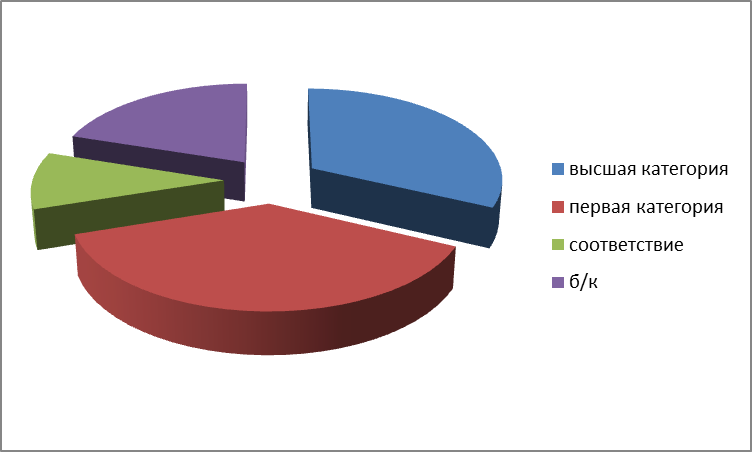 Сравнительная диаграммаукомплектованности педагогическими кадрами, имеющими необходимую квалификациюна начало 2017-2018 учебного года и на конец 2017-2018 учебного годаНаграждены: Почетной грамотой Министерства образования РФ – 2 человека, знаком «Отличник народного просвещения» - 1 педагогический работник, знаком «Отличник физической культуры и спорта» - 1 педагогический работник.В школе-интернате действует служба психолого-педагогического сопровождения в составе 1-го социального педагога, 1-го педагога-психолога,  что позволяет оказывать психолого-педагогическую помощь и поддержку учащимся, логопедическое сопровождение обеспечивают 3 учителя-логопеда.1.7.  Перечень основных общеобразовательных программ- Программы специальных (коррекционных) образовательных учреждений VIII вида I-IV  классы под ред Воронковой В.В., рекомендованы Министерством образования Российской Федерации. Цель программ: формирование основ элементарного усвоения образовательных областей в соответствии с психофизическими возможностями обучающихся; коррекция интеллекта воспитанников и специфических нарушений обучающихся с выраженными речевыми, двигательными или другими нарушениями. - Программы специальных (коррекционных) образовательных школы VIII вида V-IX классы под ред. Воронковой В.В., допущены Министерством образования Российской Федерации. Цель программ: разностороннее развитие личности обучающихся с ограниченными возможностями; обеспечение гражданского, нравственного, трудового, эстетического и физического воспитания;   коррекция интеллекта и специфических нарушений.- Программы для учащихся со сложной структурой дефекта ГОУ «Волгоградская специальная (коррекционная) общеобразовательная школа-интернат VIII вида № 5», составленные с использованием Программ обучения глубоко умственно отсталых детей. (НИИ Дефектологии АПН СССР).- М.,1983 г.,   Программ  подготовительного и I-IV классов коррекционных образовательных учреждений VIII вида /под.ред.В.В.Воронковой.-М. «Просвещение», 1999 г., Программы для 5-9 классов специальных /коррекционных/ учреждений VIII вида: Сб.1.- М.: Гуманит.изд.центр ВЛАДОС, 2000 .- 224 с., Программ специальных (коррекционных) образовательных учреждений VIII вида, 1 – 4 классы, под редакцией И.М. Бгажноковой. Москва «Просвещение», 2010 г., Программ специальных (коррекционных) образовательных учреждений VIII вида, 5 – 9 классы, под редакцией И.М. Бгажноковой. Москва «Просвещение», 2010 г. и принятые Педагогическим Советом школы-интерната (протокол № 10 от 31.08. 2011 г.).  Цель программ:  формирование и развитие коммуникативной и когнитивной функции речи, продуктивных видов деятельности, социального поведения, коммуникативных умений; подготовка детей со сложной структурой дефекта к самостоятельной жизни в современных рыночных условиях через социальную и трудовую адаптацию; коррекция интеллекта воспитанников и специфических нарушений обучающихся.В связи с вступлением в силу с 01.09.2016 Федерального государственного образовательного стандарта образования обучающихся с умственной отсталостью (интеллектуальными нарушениями) и ФГОС НОО для обучающихся с ОВЗ:- АООП образования обучающихся с умственной отсталостью (интеллектуальными нарушениями).- АООП начального общего образования обучающихся с расстройствами аутистического спектра (вариант 8.3.).1.8.  Дополнительное образованиеДополнительное образование учащихся с ограниченными возможностями здоровья является  важнейшей  составляющей образовательного пространства. Этот вид образования социально востребован и требует особого внимания школы. Основной задачей дополнительного образования является предоставление ребенку возможности развития, профессиональной ориентации и социализации. Внеурочная деятельность способствует развитию интереса к различным областям знаний, к культуре и искусству. Главным аспектом системы дополнительного образования является преемственность и взаимосвязь с урочной деятельностью.Основным направлением дополнительного образования в ГКОУ «Волгоградская школа-интернат № 5»  является коррекция личностных качеств умственно отсталого ребенка. Специфика дополнительного образования в школе определяется материальным и кадровым потенциалом, особенностями воспитательной системы и традициями школы.  Дополнительное образование в школе-интернате ведется бесплатно для всех желающих, по следующим программам:Программа формирования культуры здорового и безопасного образа жизни,представляющая собой комплексно-целевую программу формирования знаний, установок, личностных ориентиров, обеспечивающих сохранение и укрепление физического, психологического и социального здоровья обучающихся с ограниченными возможностями здоровья. Стратегическая педагогическая цель программы : формирование установки на безопасный и здоровый образ жизни как необходимое условие достижения личного благополучия и общественного процветания; развитие самостоятельности и личной ответственности за свои поступки, наносящие вред личному здоровью, умения его поддерживать с учетом особенностей жизнедеятельности и индивидуальных психофизиологических. Комплексная образовательная программа дополнительного образования детей художественно-эстетического направления для обучающихся, воспитанников с ограниченными возможностями здоровья. Цель программы: духовно-нравственное развитие учащихся с ограниченными возможностями здоровья средствами художественно - эстетического творчества.   	Введется дополнительная кружковая работа по индивидуальным программам педагогов следующих направлений:Художественно-эстетическое направлениеФизкультурно-оздоровительное направлениеДекоративно-прикладное направление.Социально-педагогическоеЭколого-биологическое направлениеДополнительное образование в школе-интернате ведется бесплатно для всех желающих. Дополнительным образованием  охвачен каждый ребёнок.Учебные планыВ 2017-2018 учебном  году обучение учащихся осуществлялось по 5-ти  учебным планам:- Учебный план обучающихся 1а, 2а классов ГКОУ «Волгоградская школа-интернат № 5» разработан на основании примерного учебного плана АООП образования обучающихся с умственной отсталостью (интеллектуальными нарушениями), вариант 1, в соответствии с требованиями ФГОС образования обучающихся с умственной отсталостью (интеллектуальными нарушениями).Учебный план фиксирует общий объем нагрузки, максимальный объём аудиторной нагрузки обучающихся, состав и структуру обязательных предметных областей, распределяет учебное время, отводимое на их освоение по  учебным предметам. В учебном плане представлены шесть предметных областей и коррекционно-развивающая область. Содержание всех учебных предметов, входящих в состав каждой предметной области, имеет ярко выраженную коррекционно-развивающую направленность, заключающуюся в учете особых образовательных потребностей этой категории обучающихся. Кроме этого, с целью коррекции недостатков психического и физического развития обучающихся в структуру учебного плана входит и коррекционно-развивающая область.Учебный план состоит из двух частей — обязательной части и части, формируемой участниками образовательных отношений.В первом классе реализуется только обязательная часть, определяющая состав учебных предметов обязательных предметных областей и учебное время, отводимое на их изучение.Обязательная часть учебного плана отражает содержание образования, которое обеспечивает достижение важнейших целей современного образования обучающихся с умственной отсталостью (интеллектуальными нарушениями):формирование жизненных компетенций, обеспечивающих овладение системой социальных отношений и социальное развитие обучающегося, а также его интеграцию в социальное окружение; формирование основ духовно-нравственного развития обучающихся, приобщение их к общекультурным, национальным и этнокультурным ценностям;формирование здорового образа жизни, элементарных правил поведения в экстремальных ситуациях.Исходя из психофизических особенностей обучающихся с умственной отсталостью на основании рекомендаций психолого-медико-педагогической комиссии содержание коррекционно-развивающей области учебного плана представлено следующими коррекционными занятиями: логопедическими,  психокоррекционными и ритмикой. В ходе коррекционных занятий применяются разные формы взаимодействия с обучающимися, направленные на преодоление или ослабление проблем в психическом и личностном развитии, гармонизацию личности и межличностных отношений учащихся. Основные направления работы связаны с развитием эмоционально-личностной и познавательной сферы учащихся. На занятиях ритмикой осуществляется коррекция недостатков двигательной, эмоционально-волевой, познавательной сфер средствами музыкально-ритмической деятельности. Занятия способствуют развитию общей и речевой моторики,   укреплению здоровья, формированию навыков здорового образа жизни у обучающихся с интеллектуальными нарушениями. Всего на коррекционно-развивающую область отводится 6 часов в неделю. Время, отведенное на реализацию коррекционно-развивающей области, не учитывается при определении максимально допустимой недельной нагрузки, но учитывается при определении объемов финансирования.Неотъемлемой частью образовательного процесса является организация занятий по направлениям внеурочной деятельности (нравственное, социальное, общекультурное, спортивно-оздоровительное), направленных на их развитие.Выбор направлений внеурочной деятельности и распределение на них часов самостоятельно осуществляется общеобразовательной организацией в рамках общего количества часов, предусмотренных примерным учебным планом (4 часа).Внеурочная деятельность содержит следующие компоненты: деятельность творческого объединения «Фантазия на бумаге» - 1 ч, коррекционно-воспитательные мероприятия гражданско-правовой направленности «Дороги, которые мы выбираем» - 1 ч, коррекционно-воспитательные мероприятия  по формированию основ здорового образа жизни «Лада» - 1ч, коррекционно-воспитательные мероприятия  духовно-нравственного направления  «Родник» - 1ч.Внеурочная деятельность является составляющей общей педагогической нагрузки воспитателя класса/группы.Время, отведённое на внеурочную деятельность (внеклассную воспитательную работу), не учитывается при определении максимально допустимой недельной нагрузки обучающихся, но учитывается при определении объёмов финансирования.Продолжительность учебной недели в течение всех лет обучения – 5 дней. Обучение проходит в одну смену. Количество часов, отводимых на внеурочную деятельность, колеблется с учетом круглосуточного (7-ми дневного) пребывания детей в школе-интернате. В этом случае внеурочная деятельность осуществляется в выходной день. Продолжительность учебного года составляет 33 недели для обучающихся  1 класса и не менее 34 недель для обучающихся остальных классов. Продолжительность каникул в течение учебного года составляет не менее 30 календарных дней, летом – не менее 8 недель. Для обучающихся 1 класса устанавливаются в течение года дополнительные недельные каникулы.- Учебный план обучающихся 1б, г, 2б, г классов ГКОУ «Волгоградская школа-интернат № 5» разработан на основании примерного учебного плана АООП (вариант 2) для обучающихся с умеренной, тяжелой, глубокой умственной отсталостью (интеллектуальными нарушениями), с тяжелыми и множественными нарушениями развития, в соответствии с требованиями ФГОС образования обучающихся с умственной отсталостью (интеллектуальными нарушениями).Учебный план определяет общий объем нагрузки и максимальный объем учебной нагрузки обучающихся, состав и структуру образовательных областей, учебных предметов.  Учебный план содержит предметные области, предметы и коррекционные курсы, которые соответствуют особым образовательным возможностям и потребностям обучающихся. Учебный план состоит из двух частей: I – обязательная часть, включает: пять образовательных областей, представленных восьмью учебными предметами;коррекционно-развивающие занятия, проводимые учителем-логопедом;II – часть, формируемая участниками образовательного процесса, включает:коррекционные курсы, реализующиеся в форме индивидуальных и групповых занятий:-  сенсорное развитие;- предметно-практические действия;- двигательное развитие;- альтернативная коммуникация;Продолжительность коррекционного занятия варьируется с учетом психофизического состояния ребенка до 25 минут. внеурочная деятельность, которая направлена на развитие личности обучающегося средствами физического, нравственного, эстетического, трудового воспитания, а также на расширение контактов обучающихся с обычно развивающимися сверстниками и взаимодействие с обществом.Содержание внеурочной деятельности включает: деятельность творческого объединения «Чудеса из пластилина» - 1 ч, коррекционно-воспитательные мероприятия  духовно-нравственного направления  «Родник» - 1ч, коррекционно-воспитательные мероприятия гражданско-правовой направленности «Дороги, которые мы выбираем» - 1 ч, коррекционно-воспитательные мероприятия  по формированию основ здорового образа жизни «Лада» - 1ч, коррекционно-воспитательные мероприятия по трудовому воспитанию «Город мастеров» 1 ч,  коррекционно-воспитательные мероприятия по формированию основ психосоциальной компетентности «Гармония» - 1 ч.Внеурочная деятельность является составляющей общей педагогической нагрузки воспитателя класса/группы.Время, отведённое на внеурочную деятельность (внеклассную воспитательную работу), не учитывается при определении максимально допустимой недельной нагрузки обучающихся, но учитывается при определении объёмов финансирования.Продолжительность учебной недели в течение всех лет обучения – 5 дней. Обучение проходит в одну смену. Количество часов, отводимых на внеурочную деятельность, колеблется с учетом круглосуточного (7-ми дневного) пребывания детей в школе-интернате. В этом случае внеурочная деятельность осуществляется в выходной день. Продолжительность учебного года составляет 33 недели. Продолжительность каникул в течение учебного года составляет не менее 30 календарных дней, летом – не менее 8 недель. Для обучающихся устанавливаются в течение года дополнительные недельные каникулы.Вариант 2 АООП обучающихся с умственной отсталостью (нарушениями интеллекта) может включать как один, так и несколько учебных планов. Специальная индивидуальная программа развития (СИПР), разрабатываемая образовательной организацией на основе АООП, включает индивидуальный учебный план (ИУП), содержащий предметные области, предметы и коррекционные курсы, которые соответствуют особым образовательным возможностям и потребностям конкретного обучающегося. Общий объём нагрузки, включенной в ИУП, не превышает объем, предусмотренный учебным планом АООП. - Учебный план обучающихся 1в (дополнительного) класса ГКОУ «Волгоградская школа-интернат № 5» разработан на основании примерного учебного плана образовательных организаций,  реализующих АООП для обучающихся с РАС.Учебный план фиксирует общий объем нагрузки, максимальный объём аудиторной нагрузки обучающихся, состав и структуру обязательных предметных областей, распределяет учебное время, отводимое на их освоение по учебным предметам. В учебном плане представлены шесть предметных областей и коррекционно-развивающая область. Содержание всех учебных предметов, входящих в состав каждой предметной области, имеет ярко выраженную коррекционно-развивающую направленность, заключающуюся в учете особых образовательных потребностей этой категории обучающихся. Кроме этого, с целью коррекции недостатков психического и физического развития обучающихся в структуру учебного плана входит и коррекционно-развивающая область.Учебный план состоит из двух частей — обязательной части и части, формируемой участниками образовательных отношений.В первом классе реализуется только обязательная часть, определяющая состав учебных предметов обязательных предметных областей и учебное время, отводимое на их изучение.Обязательная часть учебного плана отражает содержание образования, которое обеспечивает достижение важнейших целей современного образования обучающихся с РАС:формирование жизненных компетенций, обеспечивающих овладение системой социальных отношений и социальное развитие обучающегося, а также его интеграцию в социальное окружение; формирование основ духовно-нравственного развития обучающихся, приобщение их к общекультурным, национальным и этнокультурным ценностям;формирование здорового образа жизни, элементарных правил поведения в экстремальных ситуациях.Учебные предметы, изучаемые в младших классах, в рамках таких предметных областей, как «Язык и речевая практика», «Математика», «Естествознание» создают необходимую базу для овладения обучающимися элементарными систематическими знаниями  в старших классахИсходя из психофизических особенностей обучающихся с умственной отсталостью на основании рекомендаций психолого-медико-педагогической комиссии содержание коррекционно-развивающей области учебного плана представлено следующими коррекционными занятиями: логопедическими,  психокоррекционными и ритмикойВ ходе коррекционных занятий применяются разные формы взаимодействия с обучающимися, направленные на преодоление или ослабление проблем в психическом и личностном развитии, гармонизацию личности и межличностных отношений учащихся. Основные направления работы связаны с развитием эмоционально-личностной и познавательной сферы учащихся и направлены на:гармонизацию пихоэмоционального состояния;формирование осознанного и позитивного отношения к своему «Я»;повышение уверенности в себе, развитие самостоятельности;развитие коммуникативной сферы;формирование навыков самоконтроля; развитие способности к эмпатии, сопереживанию; формирование продуктивных  видов взаимодействия с окружающими (в семье, классе), повышение социального статуса ребенка в коллективе, формирование и развитие навыков социального  поведения). формирование учебной мотивации, активизация сенсорно-перцептивной, мнемической и мыслительной деятельности. На занятиях ритмикой осуществляется коррекция недостатков двигательной, эмоционально-волевой, познавательной сфер средствами музыкально-ритмической деятельности. Занятия способствуют развитию общей и речевой моторики,   укреплению здоровья, формированию навыков здорового образа жизни у обучающихся с РАС. Время, отведенное на реализацию коррекционно-развивающей области, не учитывается при определении максимально допустимой недельной нагрузки, но учитывается при определении объемов финансирования.Неотъемлемой частью образовательного процесса является организация занятий по направлениям внеурочной деятельности (нравственное, социальное, общекультурное, спортивно-оздоровительное). Содержание внеурочной деятельности включает: деятельность творческого объединения «Волшебные пальчики» - 1 ч, коррекционно-воспитательные мероприятия  духовно-нравственного направления  «Родник» - 1ч, коррекционно-воспитательные мероприятия гражданско-правовой направленности «Дороги, которые мы выбираем» - 1 ч, коррекционно-воспитательные мероприятия  по формированию основ здорового образа жизни «Лада» - 1ч.Внеурочная деятельность является составляющей общей педагогической нагрузки воспитателя класса/группы.Время, отведённое на внеурочную деятельность, не учитывается при определении максимально допустимой недельной нагрузки обучающихся, но учитывается при определении объёмов финансирования.Продолжительность учебных занятий не превышает 40 минут. Продолжительность учебных занятий в дополнительном первом классе  составляет 35 минут. При определении продолжительности занятий в 1-м классе используется «ступенчатый» режим обучения: в первом полугодии (в сентябре, октябре − по 3 урока в день по 35 минут каждый, в ноябре-декабре − по 4 урока по 35 минут каждый; январь-май − по 4 урока по 40 минут каждый); Продолжительность учебной недели в течение всех лет обучения – 5 дней. Обучение проходит в одну смену.Продолжительность учебного года на первой ступени общего образования составляет 34 недели, в дополнительном первом и 1-м классе — 33 недели.Продолжительность каникул в течение учебного года составляет не менее 30 календарных дней, летом — не менее 8 недель. Для обучающихся в дополнительном первом и 1 классе устанавливаются в течение года дополнительные недельные каникулы.- Учебный план для обучающихся 3а-9а классов ГКОУ «Волгоградская школа-интернат № 5» на 2017-2018 учебный год ГКОУ «Волгоградская школа-интернат № 5» разработан  в соответствии с рекомендациями Минобрнауки России об организации образования обучающихся с умственной отсталостью (интеллектуальными нарушениями) (письмо Минобрнауки России от 11 августа 2016 г. № ВК-1788/07), приказом комитета образования и науки Волгоградской области от 31.08.2016 № 856 «Об утверждении примерного учебного плана общего образования обучающихся с умственной отсталостью (интеллектуальными нарушениями) в государственных образовательных организациях, подведомственных комитету образования и науки Волгоградской области», санитарно-эпидемиологическими правилами и нормативами (Сан ПиН 2.4.2.3286-15) Учебный план предусматривает девятилетний срок обучения как наиболее оптимальный для получения умственно отсталыми детьми общего образования и профессиональной подготовки, необходимых для их социальной адаптации и реабилитации.   При разработке учебного плана использовались:-«Программы подготовительного и 1-4 классов коррекционных образовательных учреждений VIII вида /под ред. В. В. Воронковой, М. «Просвещение», 1999 г./; - «Программы для 5-9 классов специальных (коррекционных) учреждений VIII вида: Сб. 1, Сб. 2, М. «ВЛАДОС», 2011 г. Учебный план состоит из двух частей: инвариантной и вариативной. В инвариантной части реализуется федеральный компонент содержания образования, гарантирующий овладение учащимися обязательным  минимумом образования, обеспечивающим возможность освоения образовательных программ разных уровней и адаптацию в общество. Учебный план включает общеобразовательные предметы, содержание которых приспособлено к возможностям умственно отсталых обучающихся, специфические коррекционные предметы, а также индивидуальные и групповые коррекционные занятия. В 3-4 классах осуществляется начальный этап обучения, на котором общеобразовательная подготовка сочетается с коррекционной и пропедевтической работой.  В 3-4 классах из традиционных обязательных  предметов изучаются: русский язык (чтение, письмо), математика, музыка и пение, изобразительное искусство, физическая культура, трудовое обучение.Обучение грамоте, письму, чтению направлено на решение чисто практической задачи. Дети должны научиться правильно и осмысленно читать доступный их пониманию текст, выработать элементарные  навыки грамотного письма, повысить уровень общего и речевого развития, научиться последовательно и правильно излагать свои мысли в устной и письменной форме.  Обучение математике также  носит практическую направленность, тесно связано с другими учебными предметами, жизнью, готовит учащихся к овладению профессионально-трудовыми знаниями и навыками, учит использовать математические знания в нестандартных ситуациях. Большое значение для обучения и воспитания учащихся с умственной отсталостью, развития их эмоционально-волевой сферы, имеют такие учебные предметы как ИЗО, музыка и пение. На уроках ИЗО, кроме этого, развиваются  общая, мелкая моторики. Дети учатся различать основные цвета, их оттенки, видеть красивое, эмоционально воспринимать его. Благотворно на них воздействует музыка (грустная, веселая), хоровое пение, игра на простейших музыкальных инструментах.  Физкультура как учебный предмет, прежде всего, способствует укреплению здоровья детей. В процессе физических упражнений учащиеся обучаются основным двигательным действиям, ориентации в пространстве.  Трудовая подготовка — важная составляющая часть всего учебно-воспитательного процесса в школе-интернате. В процессе трудового обучения осуществляется исправление недостатков познавательной деятельности: наблюдательности, воображения, речи, пространственной ориентировки, а также недостатков физического развития, особенно мелкой моторики рук. Учебный материал распределён по годам обучения с учётом возрастных и психофизических особенностей умственно отсталых школьников. С 3 класса начинается изучение предметов образовательного  курса «Естествознание» (Развитие  устной речи на основе изучения предметов и явлений окружающей действительности).С  5 класса вводится трудовое обучение, имеющее профессиональную направленность: штукатурно-малярное, швейное и столярное дело. Возможность овладения профессией учащимися с нарушением развития во многом зависит от проводимой коррекционной работы, основными направлениями которой для учителя служат повышение уровня познавательной активности учащихся и развитие их способности к осознанной регуляции трудовой деятельности. Последнее предполагает формирование у учащихся необходимого объема профессиональных знаний и общетрудовых умений. Развитие умений происходит путем планомерного сокращения помощи учащимся в умственных и перцептивных (воспринимающих) действиях. Целенаправленное обучение общетрудовым умениям позволяет учителю в старших классах перейти от развернутой помощи к краткому инструктажу. Дополнительные объяснения проводятся индивидуально с каждым отстающим в обучении учащимся. Обучение штукатурно-малярному, швейному, столярному делу развивает у обучающихся мышление, способность к пространственному анализу, формирует у них эстетические представления, благотворно сказывается на становлении их личностей, способствует их социальной адаптации и обеспечивает им в определенной степени самостоятельность в быту.В 5-9 классах  продолжается обучение общеобразовательным предметам. С  5 класса продолжается изучение предметов образовательного  курса «Естествознание» (5 класс -   природоведение, с 6 класса — биология и география), в 8 и 9 классах изучается обществознание. Черчение как учебный предмет, имеющий прикладной характер, включено в курс трудовой подготовки. В 5-9 классах один час в неделю из предметной области «Математика» отводится на изучение геометрии. Вся коррекционно-воспитательная работа в процессе обучения направлена на интеграцию детей в общество.    Приоритетными направляющими коррекционной работы являются:-укрепление и охрана здоровья, физическое развитие ребенка;-формирование и развитие коммуникативной и когнитивной функции речи;-формирование и развитие продуктивных видов деятельности, социального поведения;-включение обучающихся в домашний, хозяйственный, прикладной и допрофессиональный труд;-расширение социальных контактов с целью формирования навыков социального поведения, знания о себе, о других людях, об окружающем микросоциуме;-формирование на доступном уровне простейших навыков счета, чтения, письма, знания о природе и окружающем мире, основ безопасности жизнедеятельности;-развитие творческих умений средствами предметной и игровой деятельности.            К коррекционным занятиям относятся:1). Ритмика (3-4 классы).2).Социально-бытовая ориентировка (5-9 классы).Специальные коррекционные занятия по социально-бытовой ориентировке направлены на практическую подготовку детей к самостоятельной жизни и труду, на формирование у них знаний и умений, способствующих социальной адаптации, на повышение уровня общего развития учащихся. Эти занятия способствуют формированию и совершенствованию у детей с нарушением интеллекта необходимые им навыки самообслуживания, ведения домашнего хозяйства, ориентировки в окружающем.Содержанием работы на уроках ритмики является музыкально-ритмическая деятельность детей. Специфические средства воздействия на учащихся, свойственные ритмике, способствуют общему развитию младших умственно отсталых школьников, исправлению недостатков физического развития, общей и речевой моторики, эмоционально-волевой сферы.Часы из вариативной части используются для проведения факультативных занятий по ОБЖ (3-9 классы), физкультуре (8-9 классы). Для занятий по трудовому обучению, СБО учащиеся 5-9 классов делятся на две подгруппы.Специфической формой организации учебных занятий являются коррекционные (индивидуальные и групповые) логопедические занятия (3-7кл.), ЛФК (3-4кл.) для обучающихся с выраженными речевыми, двигательными или другими нарушениями. Продолжительность групповых занятий по логопедии составляет 30 мин, подгрупповых – 20 мин, индивидуальных – 15 мин. Продолжительность занятий ЛФК составляет 25 мин. На коррекционные индивидуальные и групповые занятия отводятся часы как в первую, так и во вторую половину дня.Учебный план ориентирован на 5-дневную рабочую неделю при продолжительности урока 40 минут. Продолжительность учебного года во 3-9 классах не менее 34 недель.Оценивание знаний учащихся школы-интерната по пятибалльной системе проводится  по всем учебным предметам инвариантной части учебного плана. По окончании 9 класса учащиеся, кроме обучавшихся индивидуально на дому, проходят итоговую аттестацию по трудовому обучению.  Организация учебного процесса учащихся, находящихся на индивидуальном обучении на дому, регламентируется данным учебным планом, за исключением предметов, к изучению которых имеются медицинские противопоказания, указанные в медицинской справке, а также годовым календарным учебным графиком и расписанием занятий индивидуального обучения на дому.- Учебный план для учащихся со сложной структурой дефекта 3-9 классов ГКОУ «Волгоградская школа-интернат № 5» на 2017-2018 учебный год ГКОУ «Волгоградская школа-интернат № 5» разработан  в соответствии с рекомендациями Минобрнауки России об организации образования обучающихся с умственной отсталостью (интеллектуальными нарушениями) (письмо Минобрнауки России от 11 августа 2016 г. № ВК-1788/07), приказом комитета образования и науки Волгоградской области от 31.08.2016 № 856 «Об утверждении примерного учебного плана общего образования обучающихся с умственной отсталостью (интеллектуальными нарушениями) в государственных образовательных организациях, подведомственных комитету образования и науки Волгоградской области», санитарно-эпидемиологическими правилами и нормативами (Сан ПиН 2.4.2.3286-15), письмом Министерства образования РФ «Об организации работы с обучающимися, имеющими сложный дефект» от 03 апреля 2003 г. №27/2722-6 на базе основного учебного плана школы-интерната с учётом особенностей психофизического развития и возможностей детей со сложной структурой дефекта.При разработке данного учебного плана использовались следующие образовательные  программы:- Программы обучения глубоко умственно отсталых детей (НИИ Дефектологии АПН СССР), М., 1983г.;-Программы подготовительного  и 1-4 классов коррекционных образовательных учреждений VIII вида / под ред. В. В. Воронковой. М. «Просвещение», 1999г.;- Программы для 5-9 классов специальных (коррекционных) учреждений VIII вида, Сб.1, М.: Гуманит. изд. центр ВЛАДОС, 2011г.;Программы обучения детей с умеренной и тяжёлой степенью умственной отсталости, г. Екатеринбург;Программы специальных (коррекционных) образовательных учреждений VIII вида под редакцией И. М. Бгажноковой, М., «Просвещение», 2010, 2011г.Содержание образования в специальных классах для детей со сложной структурой дефекта направлено на решение следующих задач:    ► формирование представлений о себе;    ► формирование навыков самообслуживания и жизнеобеспечения;    ► формирование доступных представлений об окружающем мире и      ориентации в среде;    ► формирование коммуникативных умений;    ►обучение предметно-практической и доступной трудовой деятельности;    ► обучение доступным знаниям по общеобразовательным предметам,      имеющим практическую направленность и  соответствующим психофизи-     ческим возможностям воспитанников;    ►овладение доступными образовательными уровнями.  Учебный план для учащихся со сложной структурой дефекта на 2017-2018 учебный год ГКОУ «Волгоградская школа-интернат № 5» предусматривает девятилетний срок обучения как наиболее оптимальный для осуществления максимально возможной социальной адаптации, реабилитации и личностной самореализации учащихся со сложной структурой дефекта.Данный учебный план реализует содержание образования, гарантирующее овладение учащимися необходимым минимумом знаний для адаптации в обществе.Учебный план включает общеобразовательные предметы, содержание которых приспособлено к психофизическим возможностям обучающихся со сложной структурой дефекта.Обучение направлено, прежде всего, на решение вопроса развития речи, как её регулирующей, так и коммуникативной функций. Дети учатся понимать обращённую к ним речь, выполнять несложные инструкции и указания взрослых, в данном случае учителя, воспитателя.В 3-4 классах содержание образования ориентировано на проведение пропедевтической работы: коррекцию специфических нарушений психофизического развития, формирование коммуникативных навыков, представлений о себе.Обучение грамоте, письму, чтению направлено на решение чисто практической задачи. Дети должны научиться правильно и осмысленно читать доступный их пониманию текст, выработать элементарные  навыки грамотного письма, повысить уровень общего и речевого развития, научиться последовательно и правильно излагать свои мысли в устной и письменной форме.Обучение математике также  носит практическую направленность, тесно связано с другими учебными предметами, жизнью, готовит учащихся к овладению профессионально-трудовыми знаниями и навыками, учит использовать математические знания в нестандартных ситуациях..В 5-9 классах в процессе обучения счёту, письму, чтению закрепляется и углубляется формирование и развитие продуктивных видов деятельности, социального поведения, коммуникативных умений, навыков самообслуживания.При изучении предметов из образовательной области «Естествознание» прослеживается принцип преемственности между ступенями образования и предметами: «Живой мир» (3-4 классы), «Природоведение» (5 класс), «Естествознание» (6-9 классы). Большое значение для обучения и воспитания учащихся со сложной структурой дефекта, развития их эмоционально-волевой сферы, имеют такие учебные предметы как ИЗО, музыка и пение. На уроках ИЗО, кроме этого, развиваются  общая, мелкая моторики. Дети учатся различать основные цвета, их оттенки, видеть красивое, эмоционально воспринимать его. Благотворно на них воздействует музыка (грустная, веселая), хоровое пение, игра на простейших музыкальных инструментах. Физкультура как учебный предмет, прежде всего, способствует укреплению здоровья детей. В процессе физических упражнений учащиеся обучаются основным двигательным действиям, ориентации в пространстве. Трудовая подготовка — важная составляющая часть всего учебно-воспитательного процесса в школе-интернате,  которая имеет большое значение для формирования у учащихся элементарных навыков самообслуживания, личной гигиены, культуры поведения В процессе трудового обучения осуществляется исправление недостатков познавательной деятельности: наблюдательности, воображения, речи, пространственной ориентировки, а также недостатков физического развития, особенно мелкой моторики рук. При обучении прослеживается принцип преемственности между ступенями образования и предметами («Предметно-практическая деятельность, конструирование,  ручной труд» 3-4 кл., «Самообслуживание» 3-4 кл. и  «Трудовое обучение» 5-9 кл.).  Учитывая важность социальной адаптации, используются элементы интегрированного обучения. Содержание некоторых тем рассматривается при прохождении нескольких предметов («Самообслуживание»,СБО; музыка, пение и музыкально-ритмические занятия).Коррекционно-воспитательная работа в процессе обучения направлена на интеграцию детей в общество.Приоритетными направляющими коррекционной работы являются :-укрепление и охрана здоровья, физическое развитие ребенка;-формирование и развитие коммуникативной и когнитивной функции речи;-формирование и развитие продуктивных видов деятельности, социального поведения;-включение обучающихся в домашний, хозяйственный, прикладной и допрофессиональный труд;-расширение социальных контактов с целью формирования навыков социального поведения, знания о себе, о других людях, об окружающем микросоциуме;-формирование на доступном уровне простейших навыков счета, чтения, письма, знания о природе и окружающем мире, основ безопасности жизнедеятельности;-развитие творческих умений средствами предметной и игровой деятельности.К коррекционным занятиям относятся:  ●Предметно-практическая деятельность, конструирование, ручной труд.Содержание этих занятий очень разнообразно, что определяется многообразием различных дефектов, присущих  детям, обучающимся в специальных классах. Тяжёлые нарушения моторики, в частности зрительно-двигательной координации, которые прямым образом отражаются на возможностях и результатах предметно-практической деятельности учащихся со сложной структурой дефекта, требуют проведения игр и упражнений, направленных на коррекцию этих нарушений.  Для коррекции тяжёлых нарушений внимания предусмотрены специальные упражнения и игры.  Каждая коррекционная задача, по возможности, включается  в различные виды детской деятельности. Таким образом, обеспечивается  максимально возможная динамичность, гибкость, взаимосвязь получаемых детьми знаний, умений, навыков. Многие виды работ, которые вводятся и отрабатываются на этих занятиях, затем широко применяются на всех других уроках.●Социально-бытовая ориентировка.Специальные коррекционные занятия по социально-бытовой ориентировке направлены на практическую подготовку детей с умеренной степенью умственной отсталости к самостоятельной жизни в социуме.●Музыкально-ритмические занятия.На музыкально-ритмических занятиях осуществляется коррекция недостатков психического и физического развития умственно отсталых детей средствами музыкально-ритмической деятельности. Специфической формой организации учебных занятий являются коррекционные (индивидуальные и групповые) логопедические занятия (3-7кл.), ЛФК (3-4кл.), занятия по развитию психомоторики и сенсорных процессов (3-7кл.) для обучающихся с выраженными речевыми, двигательными или другими нарушениями. Распорядок коррекционных мероприятий устанавливается с учётом повышенной утомляемости и низкого уровня продуктивности обучающихся.        На коррекционные индивидуальные и групповые занятия отводятся часы, как в первую, так и во вторую половину дня. Продолжительность групповых занятий по логопедии составляет 30 мин, подгрупповых – 20 мин, индивидуальных – 15 мин. Продолжительность занятий ЛФК - 20 мин. Для проведения занятий по развитию психомоторики и сенсорных процессов отводится 35 мин с учетом психофизических особенностей обучающихся.  Группы комплектуются с учётом однородности и выраженности речевых, двигательных и других нарушений, а для занятий ЛФК - в соответствии с медицинскими показаниями. Все коррекционные занятия проводятся по специально утверждённым графикам.Коррекция сенсорных,  двигательных и речевых недостатков, которую осуществляют учителя-дефектологи, логопеды, психолог, во второй половине дня продолжается воспитателем.Специальные классы для учащихся со сложной структурой дефекта обучаются в режиме пятидневной недели, продолжительность урока в них составляет 35 минут. В классах для учащихся со сложной структурой дефекта  предусмотрена динамическая пауза — 40 минут.  Продолжительность учебного года — 33 недели, в середине III четверти  устанавливаются дополнительные недельные каникулы.     По окончании 9 класса обучающиеся со сложной структурой дефекта от итоговой аттестации освобождаются.1.10.  Перечень рабочих программ, реализуемых в ГКОУ «Волгоградская школа-интернат № 5»  в 2018-2019 учебном году1.11.  Учебно-методический комплекс к использованию в образовательном процессе ГКОУ  «Волгоградская   школа  -  интернат  № 5» на 2018-2019 уч. год1.12. Организация внеурочных мероприятийЦель и задачи воспитания и социализации российских школьников формулируются, достигаются и решаются в контексте национального воспитательного идеала. Он представляет собой высшую цель образования, высоконравственное (идеальное) представление о человеке, на воспитание, обучение и развитие которого направлены усилия основных субъектов национальной жизни: государства, семьи, школы, политических партий, религиозных и общественных организаций. В Концепции такой идеал обоснован как высшая цель образования – воспитание высоконравственного, творческого, компетентного гражданина России, принимающего судьбу Отечества как свою личную, осознающего ответственность за настоящее и будущее своей страны, укорененного в духовных и культурных традициях российского народа.Перечень базовых национальных ценностей, приведенный в Концепции духовно-нравственного воспитания российских школьников, является обязательным.На основе системы базовых национальных ценностей планируется и реализуется коррекционно-воспитательная работа ГКОУ «Волгоградская школа-интернат № 5»Организация воспитания и социализации обучающихся  с ограниченными возможностями здоровья в ГКОУ «Волгоградская школа-интернат № 5» осуществляется по следующим направлениям:• воспитание гражданственности, патриотизма, уважения к правам, свободам и обязанностям человека (ценности: любовь к России, своему народу, своему краю, гражданское общество, поликультурный мир, свобода личная и национальная, доверие к людям, институтам государства и гражданского общества, социальная солидарность, мир во всем мире, многообразие и уважение культур и народов:
• воспитание социальной ответственности и компетентности (ценности: правовое государство, демократическое государство, социальное государство, закон и правопорядок, социальная компетентность, социальная ответственность, служение Отечеству, ответственность за настоящее и будущее своей страны;• воспитание нравственных чувств, убеждений, этического сознания (ценности: нравственный выбор; жизнь и смысл жизни; справедливость; милосердие; честь; достоинство; уважение родителей; уважение достоинства другого человека, равноправие, ответственность, любовь и верность; забота о старших и младших; свобода совести и вероисповедания; толерантность, представление о светской этике, вере, духовности, религиозной жизни человека, ценностях религиозного мировоззрения, формируемое на основе межконфессионального диалога; духовно-нравственное развитие личности);
• воспитание экологической культуры, культуры здорового и безопасного образа жизни (ценности: жизнь во всех ее проявлениях; экологическая безопасность; экологическая грамотность; физическое, физиологическое, репродуктивное, психическое, социально-психологическое, духовное здоровье; экологическая культура; экологически целесообразный здоровый и безопасный образ жизни; ресурсосбережение; экологическая этика; экологическая ответственность; социальное партнерство для улучшения экологического качества окружающей среды; устойчивое развитие общества в гармонии с природой);
• воспитание трудолюбия, сознательного, творческого отношения к образованию, труду и жизни, подготовка к сознательному выбору профессии(ценности: научное знание, стремление к познанию и истине, научная картина мира, нравственный смысл учения и самообразования, интеллектуальное развитие личности; уважение к труду и людям труда; нравственный смысл труда, творчество и созидание; целеустремленность и настойчивость, бережливость, выбор профессии);
• воспитание ценностного отношения к прекрасному, формирование основ эстетической культуры – эстетическое воспитание (ценности: красота, гармония, духовный мир человека, самовыражение личности в творчестве и искусстве, эстетическое развитие личности).Все направления воспитания и социализации важны, дополняют друг друга и обеспечивают развитие личности на основе отечественных духовных, нравственных и культурных традиций.  Коррекционная составляющая воспитательной работы включает в себя:
— реализацию комплексного индивидуально ориентированного социально-психолого-педагогического сопровождения в условиях образовательного процесса учащихся с ограниченными возможностями здоровья с учетом особенностей психофизического развития;- выбор оптимальных для развития ребенка с ограниченными возможностями здоровья коррекционных методик, методов и приемов воспитания в соответствии с его особыми образовательными потребностями;- организацию и проведение индивидуальных и групповых коррекционно-развивающих занятий, необходимых для преодоления нарушений развития;- коррекцию и развитие высших психических функций, эмоционально-волевой, познавательной и речевой сфер;
- развитие и укрепление зрелых личностных установок, формирование адекватных форм утверждения самостоятельности, личностной автономии;- формирование способов регуляции поведения и эмоциональных состояний;- развитие форм и навыков личностного общения в группе сверстников, коммуникативной компетенции;- развитие компетенций, необходимых для продолжения образования и профессионального самоопределения;- социальную защиту ребенка в случаях неблагоприятных условий жизни при психотравмирующих обстоятельствах.Анализ работы за 2017-2018 учебный годВ 2017 – 2018 учебному году образовательная деятельность школы-интерната была направлена на решение задач, обозначенных в качестве актуальных для нашего образовательного учреждения:- обеспечение реализации федерального государственного образовательного стандарта образования обучающихся с умственной отсталостью (интеллектуальными нарушениями) и ФГОС НОО обучающихся с ОВЗ в ГКОУ «Волгоградская школа- интернат № 5»;- внедрение в работу методик диагностирования интеллектуального и личностного развития детей;- совершенствование урока, его структуры, форм, методов обучения и воспитания,  стиля работы педагогов для обеспечения личностно-ориентированного подхода к аномальным детям;- обеспечение успешности каждого учащегося в обучении, приобретения социального опыта;- сохранение и укрепление здоровья учащегося при организации его учебной и внеурочной деятельности, валеологическое просвещение учащихся и родителей;- формирование у учащихся прочных привычек нравственного поведения, учебного труда.Для решения поставленных задач на начало учебного года в школе-интернате имелась необходимая нормативно-правовая база, соответствующие локальные акты и Положения,  структуры, планы работы. Количество обучающихся, воспитанников на конец 2017-2018 учебного года - 238чел., для 88 из которых было организовано индивидуальное обучение на дому. Из общего количества обучающих, воспитанников 18 чел. – выпускники 9-х классов.  Количество классов: 24,  из них 13 – специальные классы для учащихся со сложной структурой дефекта (104 учащихся), 1 - класс для учащихся с РАС (4 учащихся).Кроме того, педагогами, участвующими в реализации ФГОС в 2017-2018 учебном году, были разработаны рабочие программы по учебным предметам, коррекционным курсам, СИПР (для учащихся, обучающихся по 2-му варианту АООП),  а также материал для проведения мониторинга БУД, предметных и личностных результатов обучающихся. В течение учебного года, в соответствии с планом - графиком внутришкольного контроля по реализации ФГОС в 2017-2018 учебном году, с целью оценки достижения планируемых результатов обучающимися 1-го дополнительного и 1-х и 2-х классов, были проведены три диагностики: на начало учебного года (сентябрь),  промежуточная (декабрь) и на конец учебного года (май). Результаты мониторинга на конец учебного года показали, что в сформированности  БУД, в достижении планируемых предметных и личностных результатов у обучающихся прослеживается положительная динамика. (итоги мониторинга прилагаются). В прошедшем учебном году школа-интернат работала в режиме 5-дневной рабочей недели.Расписание уроков было составлено в соответствии с требованиями СаНПиН, что способствовало правильной динамике развития учебного процесса в течение каждой учебной недели и естественным образом сказывалось на качественных показателях учебно-воспитательного процесса.С целью обеспечения необходимого уровня двигательной активности детей на уроках в течение всего учебного года проводились физкультминутки с использованием специальных упражнений на мышечно-телесную, зрительную координацию, укрепление зрения.Программный материал по всем предметам пройден, потери учебного времени по  причинам, не зависящим от образовательного учреждения, компенсировались дополнительной самостоятельной работой и интенсификацией учебной деятельности на уроках.  Очень значимая коррекционная работа по предупреждению и преодолению нарушений устной и письменной речи у обучающихся, воспитанников в 2017-2018 учебном году была проведена высококвалифицированными учителями-логопедами Н.В. Геверц, Г.Т. Соловьёвой, Т.А. Грицук,  О.С. Шиповаловой и Зотовой Е.В.  В результате обследования с целью своевременного выявления и оказания логопедической помощи на логопедические занятия ими были зачислены 78 учащихся школы-интерната. По итогам учебного года количество обучающихся, оставленных на логопедические занятия на следующий учебный год, составило  63 человека.Для обеспечения сохранности жизни и здоровья детей в экстремальных ситуациях в школе-интернате регулярно проводились теоретические и практические занятия: проведено 10 учебных практических тренировок по эвакуации сотрудников и обучающихся из зданий в случае возникновения пожара и других ЧС (ПБ -8, ГО – 2). В 2017-2018 учебном году продолжалось обучение воспитанников ГКСУ СО ВОРЦДИ «Доверие». На конец учебного года в школе-интернате 51 обучающийся – воспитанники ГКСУ СО ВОРЦДИ «Доверие», для 15 из них была организована классно-урочная форма обучения (один 1-й, один 2-й и два 3-х класса), для остальных – индивидуальное обучение на дому.Организация образовательного процесса - воспитанников ГКСУ СО ВОРЦДИ «Доверие» регламентируется учебным планом, программой  для учащихся со сложной структурой дефекта ГКОУ «Волгоградская школа-интернат №5» (учащиеся 3-9 классов) (нормативный срок освоения 9 лет), учебным планом и АООП образования обучающихся с умственной отсталостью (интеллектуальными нарушениями), вариант 2, СИПР (учащиеся 1 и 2 классов), годовым календарным учебным графиком, расписаниями занятий и  СанПиН, предъявляемыми к организации образовательного процесса.Учебные планы, СИПР позволяют осуществить принцип единства психолого-медико–педагогической и социальной коррекции в образовательном процессе, включают организацию всех видов учебных занятий, оценку уровня теоретической и практической подготовки обучающихся при текущем и итоговом контроле с соблюдением педагогами нормативных требований. При составлении учебных планов соблюдается преемственность между ступенями обучения и классами, сбалансированность между предметными циклами. Уровень недельной учебной нагрузки на обучающегося не превышает предельно допустимого. Образовательный процесс с воспитанниками РЦ «Доверие» предусматривает выполнение государственной функции – обеспечение основного общего образования и развития ребенка в процессе обучения. Главным условием для достижения этих целей является включение каждого обучающегося на каждом занятии с учетом его возможностей и способностей. Обучение ведется с учетом возрастных и психологических особенностей детей с ограниченными образовательными потребностями, применяя характерные черты личностно ориентированного обучения. Анализ проделанной работы позволяет сделать вывод о том, что у обучающихся – воспитанников ГКСУ СО ВОРЦДИ «Доверие» наблюдается положительная динамика в усвоении программного материала. Характеризуя учебно-воспитательный процесс в целом, можно отметить, что в его организации использовались разнообразные формы: базовой является классно-урочная система, индивидуальное обучение на дому, открытые уроки, предметные  методические недели.Основными элементами контроля учебно-воспитательного процесса в прошедшем учебном году были:состояние преподавания учебных предметов;качество знаний, умений и навыков учащихся;качество ведения журналов, личных дел учащихся;проверка тетрадей учащихся;проверка дневников учащихся;анализ выполнения учебных программ;подготовка и проведение итоговой аттестации учащихся 9-го класса;выполнение решений педагогического Совета, приказов директора школы-интерната и распоряжений администрации.Основными формами контроля, используемыми в школе, были:классно-обобщающий контроль;обзорный контроль (тематический вид);административный контроль за уровнем знаний и умений по предметам: стартовый контроль, рубежный контроль (по четвертям, полугодиям), итоговый контроль (итоговая аттестация в выпускном классе);тематически-обобщающий контроль (развитие самостоятельной познавательной деятельности учащихся на уроке и во внеурочной деятельности, в том числе во время самоподготовки воспитанников);комплексно-обобщающий контроль (контроль за состоянием методической работы в школе, работы с отстающими и педагогически запущенными детьми, а также детьми, мотивированными на учебу.В качестве методов контроля использовались:наблюдение (посещение уроков, внеурочных мероприятий, занятий по самоподготовке и др.);изучение документации;проверка знаний (проверка навыка чтения, контрольные работы);анализ.Несмотря на достаточно скромные цифры, характеризующие качество знаний учащихся (43%), успеваемость составляет 100%. Следует отметить хороший уровень теоретической и практической  подготовки к итоговой аттестации учащихся 9а класса. Эффективная воспитательная, организационная работа  классного руководителя Барчуковой Т.П., воспитателя Горемыкиной Н.А., учителей профессионально-трудового обучения  Барчуковой Т.П. и Пивненко В.Н. способствовала ответственному отношению учащихся к подготовке и сдаче экзаменов. Следует отметить хорошую посещаемость учебных занятий учащимися 9-го класса, их дисциплинированность. На итоговой аттестации ребята показали хорошую подготовку к практической экзаменационной работе, знание теоретического материала в соответствии со своими психофизическими, интеллектуальными возможностями.    Доброжелательная атмосфера, личностно ориентированный подход членов экзаменационной комиссии способствовали успешной сдаче экзаменов.Целенаправленно решать проблемы, связанные с образованием  обучающихся,  воспитанников коллективу школы-интерната позволяет наличие высококвалифицированных педагогических кадров.  По состоянию на конец 2017-2018 учебного  года из 63 педагогических работников школы-интерната имеют высшую квалификационную категорию -  20 человек (32%), первую – 24 человек (38%), аттестованы на соответствие занимаемой должности – 6 человек (10%)  не имеют квалификационных категорий - 13 педагогических работников (20%) – проработавшие в нашем ОУ в занимаемой должности менее 2-х лет.Укомплектованность педагогическими кадрами, имеющими необходимую квалификациюБольшое внимание администрация и педагогические работники школы-интерната уделяют повышению своей профессиональной компетенции.  В 2017-2018 учебном году курсовую подготовку прошли 12 человек по следующим программам:- Проведение анализа и оценки результативности профессиональной деятельности педагогических работников в рамках процедуры аттестации (на базе ГАУ ДПО «ВГАПО») – 3 чел. (Т.В. Калинина, Т.А. Беляева, О.С. Шиповалова),- Образование детей с ограниченными возможностями здоровья в условиях реализации ФГОС (инклюзивное образование)  (в отделении дополнительного образования ООО «Центр непрерывного образования и инноваций», г. Санкт-Петербург)  – 1 чел. (И.В. Болдырева),- Современная теория аутизма и практика образования и сопровождения детей с расстройствами аутистического спектра (ООО «Международный центр образования и социально-гуманитарных исследований», г. Москва) – 1 чел. (С.А. Мастерова),- Новые профессиональные компетентности педагога в связи с внедрением ФГОС ОВЗ (на базе ГАУ ДПО «ВГАПО») – 1 чел. (Т.А. Грицук),- Профессионализм и личностно- профессиональное саморазвитие педагога как условие развития инновационной деятельности (на базе ГАУ ДПО «ВГАПО») – 3 чел. (Н.А. Бакеева, Е.Г. Пантелеева, О.С. Шиповалова),- Эффективные технологии предпрофильной подготовки детей-инвалидов и детей с особыми образовательными возможностями здоровья (на базе ГАУ ДПО «ВГАПО») – 2 чел. (Г.П. Гофман, М.Ф. Кочетова)- Организация работы с родителями по вопросам профессионального самоопределения и возможностей профессионального образования, трудовой деятельности детей-инвалидов и детей с ограниченными возможностями здоровья (на базе ГАУ ДПО «ВГАПО»)   – 2 чел. (Е.В. Есипенко, А.В. Таличкина)Кроме того, профессиональную подготовку по программе «Педагог-дефектолог» - 3 педагогических работника.К началу 2018-2019 учебного года из 63 педагогических работников 47 (75%) имеют дефектологическое образование (28 учителей, 1 учитель-дефектолог, 3 учителя-логопеда, 1 педагог-психолог, 14 воспитателей) – 27 человек – базовое, 20 человек – профессиональная переподготовка.В 2018 году 35 сотрудников школы-интерната (34 педагогических работника и 1 библиотекарь) прошли повышение квалификации в Сочинском филиале федерального государственного бюджетного образовательного учреждения высшего образования «Всероссийский государственный университет юстиции (РПА Минюста России)» по дополнительной профессиональной программе повышения квалификации «Оказание первой помощи в образовательных организациях». Т.о., на конец 2017-2018 учебного года свидетельства о повышении квалификации по дополнительной профессиональной программе «Оказание первой помощи в образовательных организациях» имеют 67 сотрудников школы-интерната: Директор – 1 чел.Зам. директора – 2 чел.Учитель -  32 чел.Воспитатель - 21 чел.Учитель-логопед – 3 чел.Учитель-дефектолог – 1 чел.Педагог-психолог – 1 чел.Социальный педагог – 1 чел.Педагог-организатор – 1 чел.Педагог доп. образования – 1 чел.Тьютор – 1 чел.Библиотекарь – 1 чел.Специалист по ОТ – 1 чел.На 2018-2019 учебный год имеется потребность в прохождении курсов повышения профессиональной квалификации: - учитель: 6 чел.,- учитель-логопед: 1 чел.,- воспитатель: 9 чел.,- педагог-организатор – 1 чел.,- педагог дополнительного образования: 1 чел.На 2018-2019 учебный год имеется потребность в прохождении курсов повышения профессиональной квалификации: - учитель: 6 чел.,- учитель-логопед: 1 чел.,- воспитатель: 9 чел.,- педагог-организатор – 1 чел.,- педагог дополнительного образования: 1 чел.Показателями успешности работы педагогического коллектива школы-интерната являются:- сформированность у умственно отсталых учащихся навыков счёта, письма, знаний о природе и окружающем мире;- сформированность у умственно отсталых учащихся ЗУН по трудовым профилям: швейному делу, столярному и штукатурно-малярному делу;- сотрудничество с ПТУ, охват последующим профессиональным обучением в ПТУ №6, «Волгоградский профессиональный техникум кадровых ресурсов».Успешную работу коллектива во многом обеспечили: эффективная творческая работа методических объединений;методические  предметные недели.В 2017-2018 учебном году центром всей методической работы школы-интерната был методический совет. Работа велась по намеченному плану. Были  проведены тематические педсоветы:«Организация деятельности педагогического коллектива школы-интерната по профилактике правонарушений среди несовершеннолетних» (ноябрь 2017г.);«Эффективная работа с родителями – одна из граней педагогического мастерства» (январь 2018г.);«Использование активных методов обучения и воспитания в образовательном процессе в условиях реализации ФГОС образования обучающихся с умственной отсталостью (интеллектуальными нарушениями)» (март 2018 г.). В соответствии с задачами учебного года, возможностями и интересами педагогического коллектива  были разработаны, подготовлены и проведены предметные недели, цель которых показать  профессиональные достижения учителей в организации урочной и внеурочной деятельности по преподаваемым предметам; способствовать формированию положительной  учебной мотивации учащихся.    Открытые уроки и  внеклассные мероприятия, прошедшие в рамках  предметных недель, были направлены на повышение интереса учащихся к учебной деятельности,  к познанию действительности и самих себя,  кроме того, они дали возможность учащимся проявить себя, попробовать свои силы и реализовать свои творческие способности. Предметная неделя учителей начальных классов (20.11.2017-24.11.2017).Тема: 	Использование современных педагогических технологий в процессе обучения чтению и развитию речи в условиях реализации ФГОС образования обучающихся с умственной  отсталостью (интеллектуальными нарушениями)Цель: 	Совершенствование педагогического мастерства педагогов, повышение интереса обучающихся к чтению.Задачи: Создание условий максимально благоприятствующих получению качественного образования каждым учеником в зависимости от его индивидуальных способностей, возможностей, наклонностей и  культурно - образовательных потребностей;Повышение качества преподавания предмета чтения и развития речи;Формирование коммуникативных навыков  обучающихся, развитие самостоятельности и творчества;Выявление, обобщение и распространение опыта творчески работающих учителей.В ходе предметной недели были проведены следующие мероприятия:-	Конкурс чтецов «Вот какая мама!»- Выставка творческих работ учащихся «По дорогам сказок»- Олимпиада по чтению и развитию речи «Сказочный мир»- Громкие чтения  «Люби и береги книгу» - Конкурс-смотр «Береги свой учебник»-	Открытый урок по предмету «Чтение и развитие речи» с использованием ИКТ. Тема: «Русская народная сказка «Волк и лиса» (4 А класс, учитель: Комкова Е.А.)-	Открытый урок по предмету «Чтение и развитие речи». Тема: «Что сказала бы мама» Л.Воронкова» (3А класс, учитель Зотова Е.В.)-	Логопедическое занятие «Дифференциация звонких и глухих согласных звуков в слогах и словах» (учитель-логопед Грицук Т.А.)-	Мастер-класс «Автоматизация звука  по заданию логопеда  на уроках чтения и развития речи» (учитель-логопед: Соловьева Г.Т.)-	Открытый урок по предмету «Мир природы и человека». Тема: «Питание человека. Может ли еда прибавлять года?» (2А класс, учитель Бутенко Т.В.)-	Открытый урок по предмету «Русский язык». Тема: «Звук и буква М» (1А класс, учитель Рылькова В.В.)Все запланированные открытые уроки и логопедическое занятие прошли на высоком уровне с использованием игровых и компьютерных технологий, что вызвало интерес учащихся. Анализируя уроки можно сделать вывод, что у педагогов сложился индивидуальный стиль профессиональной деятельности, прослеживается предпочтение определённым современным педагогическим технологиям. Достаточно времени педагоги уделяют формированию общеучебных навыков, организации труда учащихся. На уроке были продемонстрированы различные виды упражнений, которые умело использовались с целью повышения познавательной активности учащихся. Педагоги грамотно, своевременно меняют формы работы (самостоятельные, индивидуальные), применяют игровые, занимательные упражнения, используют на уроках достаточно иллюстративного материала (наглядный материал, использование презентаций.). Все учителя продумывают каждый этап урока, интересно организуют начало урока и итог.Проведение «Недели начальной школы» помогло учащимся проявить себя, реализовать свои возможности. В целом неделя начальных классов прошла интересно, ребята принимали активное участие в предложенных мероприятиях.Итогом предметной методической недели учителей начальных классов стали: методические материалы (фотоматериалы, компьютерные презентации, конспекты уроков  и др.)В ходе проведения предметной недели все учителя начальных классов и учителя-логопеды показали высокий уровень методической подготовки, владение современными педагогическими технологиями, современными техническими средствами обучения.Предметная неделя учителей предметов гуманитарного цикла (18.12.2017-22.12.2017).Тема: «Системно-деятельностный подход на уроках гуманитарного цикла в условиях последовательного перехода на ФГОС»           Цель проведения: повышение профессиональной компетентности учителей при осуществлении системно-деятельностного подхода в условиях последовательного перехода на ФГОС.В ходе предметной недели проведены следующие мероприятия: Внеклассное мероприятие  в 6 классе «Крестики-нолики» ( И.А. Быхалова);Внеклассное мероприятие в 3а классе «Веселые старты» (Е.А. Хомченко);Внеклассное мероприятие в 7-8 классах  «А ну-ка, парни!» ( В.Г. Сиянов);Внеклассное мероприятие  в 5 классе «Большой урок СБО» (Г.П. Гофман);Внеклассное мероприятие по биологии в 6 классе «Эти удивительные растения и животные» (В.А. Астапова).Следует отметить, что внеклассные мероприятия проведены на должном методическом уровне. Однако необходимо выделить мероприятия И.А. Быхаловой и Гофман Г.П., проведенные на высоком методическом уровне, которые полностью соответствуют требованиям и программе школы. Учителя умело применяли современные технологии и подходы: информационные, игровые, индивидуальную образовательную траекторию, метапредметный к проектированию уроков, системно-деятельностный подходы, о чем свидетельствует анализ внеклассных мероприятий.Предметная неделя методического объединения классных руководителей (22.01.2018 – 26.01.2018).Тема: Педагогическое мастерство современного классного руководителя. Цель: совершенствование профессионального мастерства педагогов через подготовку, организацию и проведение открытых классных часов и внеклассных мероприятий. Для достижения цели были определены следующие задачи:помощь классным руководителям в овладении новыми педагогическими технологиями воспитательного процесса; повышение творческого потенциала педагогов с учетом их индивидуальных способностей; совершенствование и повышение эффективности воспитательной работы в школе; оказание практической помощи педагогам в организации воспитательной работы с учащимися.пополнение банка методических находок в помощь классным руководителям.Проведение предметной недели осуществлялось в три этапа:Подготовительно-организационный: определение содержания методической недели, назначение ответственных за мероприятия, составление плана работы методической недели.Собственно методический: непосредственно проведение методической недели.Аналитико-заключительный: подведение итогов, анализ методической недели, награждение победителей и активных участников.В предметной неделе были задействованы классные руководители всех 24 классов и их учащиеся. В первый день предметной недели состоялась торжественная линейка, посвященная открытию предметной недели, где была проведена реклама проводимых мероприятий. В рамках предметной недели были объявлены следующие конкурсы: Конкурс творческих работ «Спеши творить добро» (ответственные: З.И. Акуева,  Н.А. Бакеева, О.С. Шиповалова). Самый уютный и чистый кабинет (ответственные: Е.В. Зотова, Е.А. Комкова, О.С. Шиповалова)Самый лучший дневник ученика, ученицы (ответственные: А.В. Рублева, Г.П. Гофман, Т.В. Бутенко) Конкурс «Самый опрятный ученик» (ответственные: З.И. Акуева,В.В. БаландинаКлассными руководителями были продемонстрированы профессиональные достижения  по следующим темам и направлениям:Л.И. Красножен провела с учащимися 1-6 классов  серию викторин по литературным произведениям.  Цель мероприятия: закрепить знания по сказкам А.С. Пушкина; познакомить с детскими зарубежными писателями – сказочниками, выявить лучших знатоков, развивать образное мышление, внимание, память, интеллектуальные способности. В.А. Астапова подготовила и провела открытый классный час для учащихся 7-х классов: «Сложности взросления. А ты себя любишь?» целью данного занятия было:  нравственное воспитание учащихся, формирование здорового образа жизни.  С.А. Мастерова для   учащихся 1«А», 1«Б», 1 «В», 2«А», 2«Б», 3 «Б» и 4«Б» классов провела квест–игру, интегрированное занятие «Знатоки природы». Целью занятия было: формирование экологической культуры и учебной мотивации в ходе деятельности по прохождению КВЕСТа.И.А. Быхалова провела открытый классный час «Мы за здоровый образ жизни» для учащихся 5-8 классов, где главной целью стало: дать представление о том, что такое здоровье человека и здоровый образ жизни; пропогандировать здоровый образ жизни.Л.Г. Володькина  пригласила учащихся 4 «Б», 5 «Б», 6 «Б», 8 «Б» на открытый классный час «Зимние забавы», где была поставлена цель: расширять знания и активизировать словарный запас по теме «Зима,  зимние забавы».Все заявленные мероприятия были проведены соответственно плану предметной недели. Педагоги показали высокий уровень мастерства, мероприятия были построено рационально, поставленные цели достигнуты.Предметная неделя методического объединения учителей классов для учащихся со сложной структурой дефекта (19.02.2018-22.02.2018).Тема: Путешествие по океану знаний.Цель: формирования интереса у учащихся со сложной структурой дефекта к школьным предметам.Задачи:Создание условий для раскрытия способностей каждого ребенка;Научить последовательно, проводить работу над заданием;Развитие интеллектуальных, творческих и физических способностей детей;Воспитывать любовь и доброту к окружающему миру.Согласно плану проведения методической недели классов для учащихся со сложной структурой дефекта были проведены открытые уроки и внеклассные мероприятия.Предметная неделя началась 19.02.2018 с открытия - торжественной линейки, ознакомления с распорядком проведения недели, учащиеся получили напутственные слова на предстоящую неделю. Н. А. Бакеевой проведено коррекционно - развивающее занятие «Своя игра», где всем учащимся довелось поучаствовать в игре, отгадывать загадки, кроссворд, получить знания расширяющие детский кругозор.В течение недели были учителями – членами МО проведены открытые мероприятия и даны мастер-классы:Н.А. Подольникова провела открытый урок по математике «Сложение чисел в пределах 20», где приняли активное участие учащиеся 7б класса.С.А. Мастерова провела открытый урок по математике «Геометрические фигуры» с учащимися 1в доп. класса. Урок составлен методически грамотно, заметна положительная динамика в развитии учащихся с РАС. И.В. Близгарева провела с учащимися 5б класса урок СБО «Знакомство с бытовыми приборами». Дети активно, с интересом выполняли задания учителя, отвечали на вопросы, отгадывали загадки.Н.В. Самарина провела открытый урок по математике «Формирование геометрических представлений у учащихся со сложной структурой дефекта» с учащимися 3в  класса.Н.А. Бакеева провела открытый урок по математике «Геометрические фигуры: Квадрат, круг, прямоугольник, треугольник» с обучающимися 8б, 5б, 6б классов. Содержание урока соответствовало программным требованиям, учащиеся активно и с интересом выполняли задания учителя.З.И. Акуева провела урок по трудовому обучению «Открытка папе», учащиеся 3б, 4б, 5б классов успешно справились с поставленной перед ними задачей- изготовили открытки для своих пап.А.С. Уткевичус провела урок по предмету живой мир «Домашние животные», 3г класс.А.В. Князева провела открытый урок по предметно- практической деятельности «Аппликация с использованием ниток», учащийся 4б класса. Н.В. Вилявина провела урок по предмету живой мир «Животный зимой», учащиеся 3б, 4б, 5б классов принимали активное участие во всех этапах урока.О.С. Шиповалова провела урок по естествознанию «Три клада: земля, воздух, вода», учащиеся 5б, 6б, 8б классов стали участниками интересных опытов с воздухом, землей.  А.В. Рублева показала мастер- класс «Развитие базовых учебных действий на уроках математики во 2 классе». И. В. Близгарева показала мастер- класс «Использование дыхательной гимнастики и релаксационных упражнений в учебном процессе в рамках реализации ФГОС образования обучающихся с умственной отсталостью». Н. В. Самарина показала мастер- класс «Нетрадиционные методы развития мелкой моторики рук». Н. А. Бакеева показала мастер- класс «Использование активных методов обучения  на уроках труда в классах со сложной структурой дефекта».Л.В. Володькина провела урок по развитию речи «Одежда». Учащиеся 5б, 6б, 8б классов принимали активное участие, отвечали на вопросы, выбирали сюжетные картинки с опорой на презентацию.В.В. Баландина провела урок по развитию речи «Жизнь животных зимой» с учащимися 1б, 1в доп. и 2б классов.О.С. Шиповалова показала мастер- класс «Использование театрализованной деятельности в целях формирования социально- эмоционального развития ребенка».З.И. Акуева показала мастер- класс «Развивающие упражнения на уроках математики как средство формирования логического мышления школьников со сложной структурой дефекта».Н.А. Подольникова показала мастер- класс «Развивающие игры, как средство формирования творческого мышления школьников со сложной структурой дефекта».Библиотекарем Л.И. Красножен для учащихся со сложной структурой дефекта было организовано специальное посещение библиотеки, где Л.И. Красножен рассказала об интересных произведениях детских писателей, загадала загадки, показала презентацию.  Н.А. Бакеева провела викторину «Когда это бывает».Программа проведения предметной недели отразила различные формы и методы учебной деятельности. Удачно сочетались коллективные и индивидуальные формы работ. Для активизации мыслительной деятельности учащихся использовались оригинальные наглядные пособия, проведены игры, конкурсы, с применением ИКТ, викторины. Все проведённые мероприятия были посильными для учащихся классов со сложной структурой дефекта, носили развивающий характер. Уроки очень интересные, познавательные, красочно оформленные. Мероприятия были направлены на повышение интереса учащихся к учебной деятельности, к познанию действительности и самого себя, а также выработке самодисциплины и самоорганизации. В них приняли участие все дети. Они показали хорошие знания и умения. Итогом предметной методической недели стали: методические материалы (фотоматериалы, компьютерные презентации, разработки уроков и др.); обобщение коллективного опыта; обобщение индивидуального опыта.Театральная неделя, посвященная  Дню театра и 105- летию  со дня рождения  С. Михалкова (19.03.2018-23.03.2018).- Была организована выставка творческих работ: «Я карандаш с бумагой взял, нарисовал…». В выставке принимали участие дети младшего и среднего звена, рисунки получились эстетически выразительными, охвачено множество произведений  Михалкова.- На высоком уровне проходил праздник С. Михалкова: «На сцене шёл…». В инсценировке стихов участие принимали также младшее и старшее звено, охвачено множество произведений Михалкова. Детям была предложена презентация о жизни и творчестве С.Михалкова. Праздник получился эмоционально насыщенным. Отмечена высокая подготовка каждого воспиталя: атрибутов, костюмов, элиментов декораций.  Интерес и активность учащихся сохранялись на протяжении всего времени. Все дети и взрослые получили  от праздника положительный эмоциональный заряд.Предметная неделя учителей математики и трудового обучения (09.04.2018-12.04.2018).Тема: «Методы коррекции познавательной деятельности учащихся на уроках».Цель: развитие познавательной и творческой активности обучающихся.В ходе  предметной недели  были проведены следующие мероприятия:-  внеклассное мероприятие «Юный модельер» (Т.П. Барчукова);-  внеклассное мероприятие «Занимательная математика» (Т.К. Антюфеева);- открытый урок по штукатурно-малярному делу «Нанесение шпатлевки на поверхность» (М.Ф. Кочетова);- открытый урок по столярному делу «Изготовление кухонных приспособлений и инструментов» (В.Н. Пивненко).Следует отметить, что открытые уроки и внеклассные мероприятия проведены на должном методическом уровне. Учителя умело применяли современные технологии и подходы: информационные, игровые, индивидуальную образовательную траекторию, о чем свидетельствует анализ уроков и внеклассных мероприятий.Итоги предметной недели были подведены на линейке, где за активное участие ученикам были вручены дипломы и грамоты.Анализируя открытые уроки и внеклассное мероприятие можно отметить, что все занятия прошли на высоком профессиональном уровне. Разнообразные виды работ активизировали внимание учащихся. Рациональное построение уроков способствовало коррекции познавательной деятельности учащихся, побуждало их к самостоятельности.Атмосфера на всех мероприятиях была доброжелательная, речь и темп педагогов доступен для понимания. Наглядность разумно сочеталось с действием, словом.Знания психофизических особенностей учащихся позволили педагогам спланировать занятия так, чтобы в процесс урока были включены все. Все педагоги в процессе работы постоянно ставили доступные проблемные задания перед детьми, которые побуждали их к мышлению, пробуждали интерес, уверенность в себе.Цели и задачи, поставленные на занятиях, выполнены. Надо отметить, что этому предшествовала кропотливая, систематическая работа педагогов.     Педагогические работники школы-интерната, которые принимали участие в организации и проведении предметных недель, создавая условия для нравственного, интеллектуального и творческого самовыражения учащихся, показали высокий уровень профессиональной подготовки в организации урочной и внеурочной деятельности, хорошие знания психологии, индивидуальных особенностей учащихся. Активность учащихся – свидетельство большой работы, проведенной учителями на уроках и вне занятий, а также определённого запаса знаний детей.Показателем грамотно выстроенной методической работы школы-интерната также является активное участие педагогического коллектива в ежегодном областном образовательном форуме «Образование». В этом году наше образовательное учреждение на данном форуме (28.03.2018-30.03.2018) приняло участие в секции «Современная образовательная среда». В данной номинации учреждением была организована выставка оборудования, методических и дидактических пособий, в т.ч. интерактивных, используемых в работе педагогическим коллективом школы-интерната. Для заинтересованных посетителей секции были предложены буклеты, изготовленные педагогами, с инструкциями по работе с представленным оборудованием и пособиями.В рамках деловой программы учитель С.А. Мастерова для участников и гостей форума представила мастер-класс по теме «Использование мнемотехники как средства развития понятийной речи у детей с РАС».С целью обеспечения диагностико-коррекционного, психолого-педагогического сопровождения обучающихся, воспитанников, своевременного оказания помощи учителям и воспитателям в обеспечении индивидуального и дифференцированного подхода в обучении учащихся школе-интернате создан психолого-медико-педагогический консилиум (ПМПк). В 2017-2018 учебном году членами ПМПк проведена следующая работа: За учебный год было обследовано 120  детей:обследование вновь поступивших детей, с целью определения уровня  познавательных процессов и эмоционально – волевой сферы – 41 человек и зачислены в соответствующие классы (1, 2, 3, 5, 8 класс и 1, 2, 7, 8 класс для учащихся со сложной структурой дефекта).обследование детей, не усваивающих общеобразовательную программу школы VIII вида, для направления на ЦПМПК, с целью определения дальнейшего образовательного маршрута – 4 человека; обследование детей  с рекомендациями ЦПМПК переосвидетельствования  через год обучения (диагностический срок)  - 1  человек;обследование детей с целью определения условий для дальнейшей профессиональной подготовки выпускников - 13 человек;обследование учащегося с целью перевода из 3-го в 7-й класс – 1 человек.обследование с целью создания условий для организации обучения; оказания психологической и логопедической помощи обучающихся, воспитанников, имеющих инвалидность (ИПРА) – 81 человек;обследование учащихся с целью разработки специальной индивидуальной программы развития (СИПР), с учетом индивидуальных возможностей и особых образовательных потребностей обучающихся в соответствии с ФГОС –  33 человека.обследование учащихся с целью разработки специальной индивидуальной программы развития (СИПР), с учетом индивидуальных возможностей и особых образовательных потребностей обучающихся – 28 человек. Все вновь прибывшие дети в течение адаптационного периода  были обследованы специалистами: учителем-дефектологом, педагогом-психологом и учителем-логопедом, на всех детей составлены программы психолого – педагогического сопровождения. Для учащихся с диагностическим сроком обучения на основании обследования специалистами были составлены программы психолого-педагогического сопровождения, велись листы динамического развития. В 2017-2018 учебном году в школе-интернате продолжалась работа по исполнению приказа министерства труда и социальной защиты Российской Федерации от 31.07.2015 № 528Н, приказа комитета образования и науки Волгоградской области от 03.02.2016 № 84 «О реализации межведомственного взаимодействия при организации мероприятий по разработке и реализации индивидуальной программы реабилитации или абилитации ребенка-инвалида» (ответственный за исполнение мероприятий при реализации ИПРА инвалидов  (ИПРА детей-инвалидов),  обучающихся в ГКОУ «Волгоградская школа-интернат № 5» и организацию взаимодействия с Волгоградским ППМС центром по вопросам разработки и реализации ИПРА ребенка-инвалида - учитель-логопед Геверц Надежда Владимировна).  За 2017-2018 учебный год проделана следующая работа:1. За период с 19.06.2017 г. по  15.06.2018 г. зарегистрировано индивидуальных программ реабилитации или абилитации (ИПРА) детей-инвалидов  - 89, из них:                                       -    учащихся 1-4 классов – 16                                       -    учащихся 5 -9 классов - 29                                        -   учащихся со сложной структурой  дефекта – 31- детей-инвалидов воспитанников ГКС УСО «ВОРЦ для ДИ «Доверие»  - 132. За текущий период предоставлено отчетов по исполнению мероприятий ИПРА  в ППМС –центр -   503.   За период с 19.06.2017 г. по  15.06.2018 г.   отправлено уточнений в ППМС-центр -78                                  4. На основании индивидуальных программ реабилитации или абилитации (ИПРА) детей-инвалидов всем обучающимся созданы необходимые условия по организации обучения.  5. Своевременно ведется учет уточнений и отчетов, предоставляемых в ППМС-центр.   5.  Оперативно осуществляется  взаимодействие со  специалистами ППМС – центра, ответственных за реализацию ИПРА детей-инвалидов. Отчеты предоставляются к указанному сроку, а уточнения – в трехдневный срок  с момента получения запроса, информация о детях-инвалидах – 1раз в год.6. Сокращено количество журналов по учету ИПРА. С 11.01.2018 ведется только журнал регистрации индивидуальных программ реабилитации и абилитации (ИПРА) обучающихся, воспитанников ГКОУ «Волгоградская школа-интернат №5».7. Ведется электронная база учета   исполнения   мероприятий индивидуальных программ реабилитации или абилитации (ИПРА) детей-инвалидов  по классам.Для организации совместной образовательной, научно-исследовательской и инновационной деятельности, в целях разработки, поиска, освоения и использования на базе ГКОУ «Волгоградская школа-интернат № 5» нововведений по совершенствованию образовательного процесса наше учреждение тесно сотрудничает с различными образовательными и общественными организациями. В 2017-2018 учебном году с целью оказания психолого-педагогической помощи родителям (законным представителям)  детей с ограниченными возможностями здоровья  и детям-инвалидам в рамках инклюзивного образования продолжилось сотрудничество школы-интерната с Красноармейским филиалом Волгоградского областного общественного благотворительного Фонда "Дети в беде".  Для работы с детьми с ОВЗ дошкольного возраста были привлечены специалисты: педагог-психолог, социальный педагог, учителя-логопеды, учителя-дефектологи.Работа по оказанию психолого-педагогической помощи детям с ОВЗ дошкольного возраста осуществлялась согласно составленному графику и велась специалистами по следующим направлениям:Диагностическая работа:- определение общего уровня психического развития ребенка, выявление структуры нарушения в психологическом развитии;- логопедическое обследование ребенка с целью выявления речевого дефекта или его уточненияКонсультирование:- консультации родителей по вопросам развития детей с нарушениями психофизического здоровья и их возрастными особенностями.- консультирование родителей (законных представителей) о путях и формах преодоления речевого дефекта их ребенка.Коррекционно-развивающая работа:- коррекция внутреннего психологического состояния родителей;- проведение индивидуальных коррекционных занятий с детьми с ОВЗ дошкольного возраста с целью коррекции развития познавательных функций;- проведение индивидуальных коррекционных занятий с детьми с ОВЗ дошкольного возраста преодоления речевого дефекта их ребенка. В ходе работы с детьми с ОВЗ дошкольного возраста, педагогами были реализованы следующие принципы:   1. Индивидуальный подход к каждому ребёнку с учётом его возможностей и особенностей.    2. Предотвращение наступления утомления, используя для этого разнообразные средства (чередование умственной и практической деятельности, преподнесение материала небольшими дозами, использование интересного и красочного дидактического материала и средств наглядности). 
   3. Использование методов, активизирующих познавательную деятельность детей, развивающих речь и формирующих необходимые умения и навыки. 
   4. Проявление педагогического такта. Постоянное поощрение за малейшие успехи, своевременная и тактическая помощь ребёнку, развитие в  нём веры в собственные силы и возможности.  Применялись эффективные приемы коррекционного воздействия: - игровые ситуации; - дидактические игры, которые связаны с поиском видовых и родовых признаков предметов; - игровые занятия, способствующие развитию умения общаться с другими; 
- психогимнастика и релаксация, позволяющие снять мышечные спазмы и зажимы. 	Все педагоги находятся в тесном взаимодействии между собой. На каждого ребенка ведется мониторинг специалиста сопровождения, проводятся совещания, на которых обсуждается динамика развития ребенка. В случае отсутствия положительной динамики направления работы корректируются для каждого ребенка индивидуально.В течение всего учебного года дети и их родители фонда были вовлечены в спортивные и другие социально значимые мероприятия, проводимые школой-интернатом.Неотъемлемой частью педагогической практики  нашего образовательного учреждения стали инновационные процессы, которые активно входят в жизнь школы-интерната. С 01.09.2017 на базе ГКОУ «Волгоградская школа-интернат № 5» организована работа ресурсного центра по организации комплексного сопровождения детей с расстройствами аутистического спектра.Ресурсный центр создан в целях координации деятельности общеобразовательных и иных организаций, осуществляющих комплексную помощь детям с расстройствами аутистического спектр, обеспечения их сетевого взаимодействия и оказания им поддержки, а также обеспечения возможности эффективного функционирования системы комплексных медико-социальных, психолого-педагогических и методических ресурсов, направленных на повышение качества и обеспечение доступности образования детей с РАС, их социализации и интеграции в общество. С 2016-2017 учебного года в ОУ организовано обучение детей с РАС.  С детьми данной категории работают следующие специалисты: педагог-психолог, педагоги-дефектологи, социальный педагог, учителя-логопеды, тьютор.Для удовлетворения особых образовательных потребностей обучающихся с РАС в ОУ реализуются адаптированные основные общеобразовательные программы для детей с ограниченными возможностями здоровья, а так же имеется специальный подбор учебного и дидактического материала и оборудования, приобретённого в рамках реализации программы «Доступная среда» в 2016 году.Исходя из психофизических особенностей обучающихся на основании рекомендаций психолого-медико-педагогической комиссии с учащимися проводятся коррекционно-развивающие занятия, направленные на преодоление или ослабление проблем в психическом и личностном развитии, гармонизацию личности и межличностных отношений учащихся:- С целью коррекции и развития социально-эмоциональной адаптивности и компетентности, снижения уровня тревожности, страхов, формирования учебной мотивации и познавательного интереса детей с РАС педагогом-психологом проводятся коррекционно-развивающие занятия в оборудованной сенсорной комнате; - В оборудованном актовом зале на занятиях ритмикой осуществляется коррекция недостатков двигательной, эмоционально-волевой, познавательной сфер средствами музыкально-ритмической деятельности. Занятия способствуют развитию общей и речевой моторики,   укреплению здоровья, формированию у обучающихся навыков здорового образа жизни;- Для развития лексико-грамматического строя речи, фонематического слуха, восприятия,  звукопроизношения у детей с РАС проводятся логопедические занятия в кабинете учителя-логопеда, который оборудован специальными материально-техническими средствами.Для повышения профессиональной компетентности педагогов и специалистов, работающих с детьми с РАС, в образовательном учреждении используется конференц-зал, оборудованный техническими средствами для организации и проведения семинаров, вебинаров, научно-практических конференций. С целью эффективной деятельности ресурсного центра по организации комплексного сопровождения детей с расстройствами аутистического спектра  ГКОУ «Волгоградская школа-интернат № 5» заключен договор о сотрудничестве с Красноармейским филиалом Волгоградского областного общественного благотворительного Фонда "Дети в беде" (Исполнительный директор ВООБФ «Дети в беде» - Галина Александровна Морозова).Совместная деятельность ОУ и Фонда направлена на:- объединение усилий по реализации государственной политики РФ в области инклюзивного образования на территории Волгоградской области, - создание условий для социализации, индивидуального и личностного развития детей с РАС.Задачи совместной деятельности ОУ и Фонда:- предоставление психолого-педагогической помощи родителям (законным представителям) детей с РАС;- оказание методической и организационной помощи в подготовке и  проведении образовательных и социо-культурных мероприятий  образовательным и иным организациям, работающим с детьми с РАС;- реализация социально значимых проектов, направленных на развитие региональной системы комплексной помощи детям с РАС.В соответствии с планом работы ресурсного центра на базе ГКОУ «Волгоградская школа-интернат № 5» были проведены следующие мероприятия: 05.12.2017-  совместно с комитетом образования, науки и молодежной политики Волгоградской области - Областной семинар «Комплексное сопровождение детей с расстройствами аутистического спектра (РАС)».В числе рассмотренных вопросов – система комплексной помощи, обзор опыта работы, психолого-педагогическая коррекция.Участниками рабочей встречи стали сотрудники кафедры специальной педагогики и психологии Волгоградского социально-педагогического университета, руководители общеобразовательных организаций и опорных учреждений комплексного сопровождения детей с расстройствами аутистического спектра, специалисты образовательных организаций, работающие с детьми данной категории, представители муниципальных образований Волгоградской области.Вниманию собравшихся был предложен материал по итогам международных и Всероссийских научно-практических семинаров и конференций по вопросам комплексного сопровождения детей с РАС, прошедших в сентябре-ноябре 2017 года в г. Астрахань и г. Москва. Кроме того, участникам семинара была проведена экскурсия по образовательному учреждению, в рамках которой они посетили учебный кабинет школы-интерната, где обучаются дети с РАС. Учитель-дефектолог класса предложила вниманию гостей специальный подбор учебного и дидактического материала и оборудования для удовлетворения особых образовательных потребностей обучающихся данной категории. Педагог-психолог пригласила собравшихся в сенсорную комнату, оборудованную для проведения коррекционно-развивающих занятий с детьми с целью коррекции и развития у них социально-эмоциональной адаптивности и компетентности, снижения уровня тревожности, страхов, формирования их учебной мотивации и познавательного интереса.Учитель-логопед представила вниманию участников семинара свой кабинет для проведения логопедических занятий, оборудованный специальными материально-техническими средствами для развития лексико-грамматического строя речи, фонематического слуха, восприятия, звукопроизношения у детей с РАС.22.03.2018 – совместно с комитетом образования, науки и молодежной политики Волгоградской области, кафедрой коррекционной педагогики, специальной психологии и здоровьеформирующего образования ГАУ ДПО «Волгоградская государственная академия последипломного образования», Ресурсным Центром научно-методического сопровождения педагогов, работающих с обучающимися с ограниченными возможностями здоровья и детьми – инвалидами - Региональный научно-практический семинар «Психолого-педагогическое сопровождение обучающихся с расстройствами аутистического спектра (РАС)». Участниками встречи стали представители отдела специального образования и защиты прав детей комитета образования, науки и молодежной политики Волгоградской области,  сотрудники кафедры коррекционной педагогики, специальной психологии и здоровьеформирующего образования ГАУ ДПО «Волгоградская государственная академия последипломного образования», Ресурсного Центра научно-методического сопровождения педагогов, работающих с обучающимися с ограниченными возможностями здоровья и детьми – инвалидами, руководители, педагоги и специалисты образовательных организаций работающих с детьми – инвалидами и обучающимися с ограниченными возможностями здоровья, представители муниципальных образовательных организаций города Волгограда и  Волгоградской области, родители аутичных детей.  В числе рассмотренных вопросов – основные аспекты ранней помощи детям с расстройствами аутистического спектра, обзор  основных российских и  зарубежных подходов к оказанию психолого-педагогической помощи детям с аутизмом. Вниманию собравшихся был представлен опыт работы с детьми данной категории специалистов Волгоградской школы-интерната № 5, Волжской школы № 1 и Волгоградской школы-интерната № 4.Кроме того, каждому участнику встречи были предложены информационные буклеты с рекомендациями психолога  и логопеда родителям аутичного ребёнка и специалистам, работающим с детьми данной категории.Статистический отчёт о работе с детьми дошкольного возраста специалистов ресурсного центра по организации комплексного сопровождения детей с расстройствами аутистического спектра В рамках сотрудничества с ГАУ ДПО «ВГАПО»  12.04.2018 и 16.04.2018 на базе ГКОУ «Волгоградская школа-интернат № 5» проводились мероприятия второго этапа Волгоградского областного конкурса профессионального мастерства работников образования «Лучший педагогический работник интернатного учреждения – 2018» - участниками конкурса были показаны уроки и внеклассные мероприятия с участием наших обучающихся, воспитанников.  В рамках сотрудничества с кафедрой специальной педагогики и психологии ФГБОУ ВО «ВГСПУ» в период с 09.03.2018 по 22.03.2018 на базе ГКОУ «Волгоградская школа-интернат № 5» проходили производственную (научно-исследовательскую работу) практику 30 студентов 3 курса, обучающихся на факультете социальной и коррекционной педагогики по направлению 44.03.03 «Специальное (дефектологическое) образование», профиль «Логопедия» очной (4 чел.) и заочной (26 чел.) форм обучения. Учителями-логопедами школы-интерната Н.В. Геверц, Г.Т. Соловьёвой, и О.С. Шиповаловой  студентам - практикантам была оказана помощь в организации проведения логопедического обследования обучающихся с речевыми нарушениями, в ознакомлении с достижениями отечественных и зарубежных исследований в разных областях логопедии, со специальными технологиями обучения школьников с умственной отсталостью, а также с особенностями организации и проведения логопедического и педагогического обследования обучающихся с нарушениями устной и письменной речи. Помимо этого, учителя-логопеды оказали поддержку в разработке стратегии, структуры и процедуры осуществления экспериментальной работы по заявленным темам, в использовании имеющихся возможностей образовательного пространства для решения научно-исследовательских задач, в осуществлении мониторинга эффективности коррекционно-педагогического процесса в отношении школьников с умственной отсталостью, а также в прогнозировании учебных достижений с использованием современных средств оценивания результатов обучения.Учителями-логопедами для студентов были даны открытые занятия:Геверц Н.В. – «Автоматизация звука Р изолировано и в слогах», 2А класс;Шиповалова О.С. – «Весна-пробуждение природы» 5Б класс;Соловьева Г.Т. – «Автоматизация  звука Л в словах, предложениях»;Учебная практика под руководством учителей-логопедов помогла студентам овладеть навыками анализа и систематизации результатов исследований, а так же в осуществлении профессионального и личностного самообразования.Результатом педагогической практики явилось представление студентами научно-исследовательских работ по темам: «Обогащение активного словаря у младших школьников со сложной структурой дефекта» (с нарушением интеллекта и нарушением речи)», «Формирование грамматических обобщений при усвоении множественного числа имен существительных у детей с нарушением интеллекта», «Развитие предложно-падежных конструкций у обучающихся с интеллектуальными нарушениями». Работы представлены в  III Всероссийском  конкурсе исследовательских и творческих работ «Дефектологический калейдоскоп».В 2017-2018 учебном году наше учреждение стало грантополучателем Фонда поддержки детей, находящихся в трудной жизненной ситуации. В рамках реализации гранта в ГКОУ «Волгоградская школа – интернат № 5» был проведен комплекс мероприятий по созданию службы профориентированных консультаций, включающий в себя следующие этапы: - На начало учебного года   разработано и принято   на заседании 
педагогического совета образовательного учреждения Положение о службе по профессиональной ориентации обучающихся, воспитанников.- Разработан и утвержден План работы службы.- Приобретено оборудование: ноутбуки, проектор, переплетная машина, ламинатор, МФУ,  ксерокс, доска интерактивная, доска магнитно – маркерная, демонстрационный  экран  на штативе. Приобретенное оборудование способствовало  реализации мероприятий, обозначенных в плане работы службы  по профессиональной ориентации обучающихся, воспитанников с ограниченными возможностями здоровья:
     -  Разработка и изготовление буклетов, памяток, брошюр по профессиональной ориентации обучающихся, воспитанников, с целью  повышения  компетентности родителей и учащихся по вопросам профориентации: информация о мире профессий, личностных и профессионально важных качествах человека, существенных для самоопределения, о системе учебных заведений и путях получения профессии, о потребностях общества в кадрах.Изучение индивидуально-типологических, физиологических особенностей обучающихся, воспитанников 4 - 9-х классов для определения профессиональной направленности личности.	- Психолого-педагогическое  сопровождение обучающихся, воспитанников 9-х классов. Организация и проведение экскурсий для обучающихся, воспитанников 5-х-9-х классов, в учебные заведения,  на производственные предприятия.Весной этого года для выпускников нашего образовательного учреждения были организованы экскурсии на производственные предприятия. Выпускники посетили несколько цехов керамического завода, познакомились с современными технологиями изготовления керамической плитки.В рамках экскурсии по Сельскохозяйственному  производственному  кооперативу «Тепличный» выпускники побывали в теплицах по выращиванию овощей, познакомились с направлением деятельности кооператива,  прогрессивными технологиями  выращивания и методами защиты растений. Экскурсии были интересны, содержательны, дали много полезной информации для профессионального самоопределения.- Проведение  внеклассных мероприятий  по  профориентации  для обучающихся, воспитанников 4-х-9-х классовСпециалисты службы  разрабатывают сценарии внеклассных мероприятий по профориентации с использованием современных образовательных технологий,  мультимедийных средств.Школьный библиотекарь  Л.И. Красножен в течение года проводила обзор книжной выставки с целью повышения информационной культуры и профессиональной грамотности  учащихся, развития умения пользоваться информацией для ориентирования в многообразии мира профессий.  Профориентационная работа с младшей возрастной категорией  учащихся заключалась в первичном знакомстве с различными профессиями на уроках трудового обучения, внеклассных мероприятиях, экскурсиях в школьные мастерские, где они могут познакомиться с профилями трудового обучения: столярное дело, штукатурно-малярное, швейное.  Происходит знакомство учащихся с различными материалами, их свойствами, инструментами и оборудованием. Детям дается возможность попробовать себя в разнообразных трудовых действиях.- Консультирование родителей по вопросам профессиональной ориентации обучающихся, воспитанников 4-х-9-х классов и классов со сложной структурой дефекта. - Организация и проведение Дня открытых дверей для родителей по профессиональной ориентации обучающихся, воспитанников. Консультирование проводится как индивидуально, так и групповое.В 2017-2018 учебном году в государственном казенном общеобразовательном учреждении «Волгоградская школа-интернат №5» продолжалась работа в комплексной программной  информационной системе «Сетевой город. Образование». За данный период были реализованы следующие требования:- разработаны и загружены в систему  календарно-тематические планирования;- в системе были размещены: учебный план (по четвертям), годовое расписание по классам, календарный учебный график (учебные периоды и каникулярные дни, включая дополнительные каникулы для 1 класса, классов для учащихся со сложной структурой дефекта и класса для детей с расстройствами аутистического спектра),  годовое расписание звонков (для коррекционных классов, классов для учащихся со сложной структурой дефекта, класса для детей  с расстройствами аутистического спектра);- своевременно редактировался список работников образовательной организации (уволенные – принятые на работу);- своевременно осуществлялось движение учеников (зачисление – выбытие – перевод в другие ОО – перевод из класса в класс);- родителям (законным представителям) предоставлены логины и пароли для входа в систему с целью информирования об успеваемости учащихся;- в установленные сроки выставлялись оценки по предметам в течение недели, а также четвертные, годовые, экзаменационные и итоговые оценки;- заполнены личные карточки обучающихся воспитанников, а также по итогам учебного года были составлены и загружены в систему психолого-педагогические характеристики на каждого ребенка;- заполнены личные карточки штатных сотрудников;- произведена распечатка классных журналов, сводных ведомостей успеваемости и посещаемости, а также их опечатка и пломбировка для сдачи в архив; - осуществлён подготовительный этап к переходу на новый 2018-2019 учебный год (формирование нового учебного года);- в течение учебного года  проводились совещания обучающего характера для педагогических работников (для работы в системе «Сетевой город. Образование».Воспитательная система - это упорядоченная совокупность компонентов, взаимодействие и интеграция которых обусловливает  способность школы-интерната целенаправленно и эффективно содействовать развитию личности ребенка с ОВЗ.Во главу угла ГКОУ «Волгоградская школа-интернат № 5» ставит физическое, психическое и нравственное здоровье обучающихся, воспитанников организуя воспитательный процесс таким образом, чтобы максимально способствовать всестороннему развитию личности воспитанников.Специальная (коррекционная) общеобразовательная школа-интернат VIII вида» обучает категорию детей, требующих неординарного подхода в охране их физического и психического здоровья, поиска дифференцированных форм организации обучения, коррекции недостатков, их реабилитации и социализации. Процесс обучения и воспитания социализации в нашем учреждении осуществляется с учетом индивидуальных особенностей познавательной деятельности школьников. Конечным результатом является интеграция в обществоВоспитательная система школы-интерната охватывая весь образовательный процесс, объединяя обучение, внеурочную деятельность, взаимодействие с учреждениями дополнительного  образования, учреждениями профилактики выполняет функции:- корректирующую, направленную на коррекцию поведения и общения учащихся с ограниченными возможностями здоровья с целью успешной адаптации их в социуме; - компенсирующую, обеспечивающую продуктивность совместной деятельности детей и взрослых, основанной на принципах сотрудничества, сопереживания, взаимопонимания; - интегрирующую, обеспечивающую расширение и углубление внутри школьных и внешкольных связей; Комплексный подход к формированию личности  ребенка с ограниченными возможностями здоровья, учитывающий  сущность и структуру основного дефекта учащихся, компенсаторные возможности, возрастные, индивидуальные и типологические особенности детей с ограниченными возможностями здоровья: способности и интересы, особенности познавательной, эмоционально-волевой сферы личности ребенка дает возможность применять наиболее целесообразные методы и приемы воспитания, использовать оптимальные формы коррекционно-воспитательной работы.Цель воспитательной системы школы-интерната в условиях введения ФГОС для обучающихся с ОВЗ совершенствование коррекционно-воспитательной деятельности,  системное содействие формированию ценностной сферы обучающихся, воспитанников с ОВЗ  посредством создания условий для последовательного освоения ребенком базовых социокультурных ценностей, способствующих позитивной социализации, культурной идентификации и его успешной самореализации.Основные задачи:- создание образовательной среды, обеспечивающей развитие социальных интересов обучающихся с ОВЗ в свободное время;- создание коррекционно-развивающей среды, обеспечивающей развитие компенсаторных механизмов личности ребенка с ОВЗ; - коррекция всех компонентов психофизического, интеллектуального, личностного развития обучающихся с ОВЗ  с учетом их возрастных и индивидуальных особенностей;-  развитие мотивации обучающихся с ОВЗ к познанию и творчеству; - обогащение общего кругозора, формирование у обучающихся с ОВЗ  целостной, научно обоснованной картины мира;- создание условий для сознательного применения обучающимися с ОВЗ базовых знаний и умений в ситуациях, отличных от учебных;- развитие умений принимать цель и готовый план деятельности, планировать знакомую деятельность, контролировать и оценивать ее результаты в опоре на организационную помощь педагога;- развитие активности, самостоятельности и независимости в повседневной жизни;- развитие возможных  избирательных способностей и интересов ребенка с ОВЗ в разных видах деятельности;- формирование основ нравственного самосознания личности, умения правильно оценивать окружающее и самих себя, формирование эстетических потребностей, ценностей и чувств; - формирование положительного отношения к базовым общественным ценностям;- развитие трудолюбия, способности к преодолению трудностей;- расширение представлений ребенка о мире и о себе, его социального опыта;- формирование у обучающихся с ОВЗ умений организовывать здоровьесберегающую жизнедеятельность на основе установки на здоровый, безопасный образ жизни;- формирование у обучающихся с ОВЗ навыков сотрудничества со сверстниками, а также в разновозрастных группах учащихся в различных социальных ситуациях;- расширение круга общения, выход обучающегося за пределы семьи и образовательной организации;- развитие доброжелательности и эмоциональной отзывчивости, понимания других людей и сопереживания им;- формирование у обучающихся с ОВЗ навыков адаптации в социальной среде; Основные принципы организации воспитания: - учёт возрастных особенностей; - сочетание индивидуальных и коллективных форм работы; - доступность и наглядность;- включение в активную жизненную позицию;Специфичные принципы: - Коррекционно-развивающее сопровождение, которое предполагает коррекцию каких-либо отклонений, недостатков личности ребенка на основе развития его потенциальных возможностей и состоит во взаимосвязи обучения и воспитания посредством использования специальных методических приёмов. - Доступность воспитания как организация воспитательного процесса на уровне реальных возможностей. - Воспитание в труде, что означает совершенствование трудовых умений в процессе выполнения совместных трудовых поручений, которые формируют любовь к труду, аккуратность, взаимоуважение к товарищам. - Индивидуальный и дифференцированный подход в воспитании как  изучение личности воспитанника и применение воспитательного воздействия с учётом выявленных индивидуальных и типологических особенностей.- Опора на сохранные возможности, а также на интересы конкретного воспитанника.Особенности воспитательного процесса: - Целенаправленность предполагает специально организованное и контролируемое взаимодействие воспитателей и воспитанников с целью формирования личности, нужной и полезной обществу. - Многофакторность – это наличие многочисленных объективных и субъективных факторов, сочетающихся в процессе воспитания, обуславливая его динамичность, подвижность и изменчивость. - Непрерывность означает постоянное, систематическое взаимодействие воспитателей и воспитанников. - Комплексность сочетает в себе единство целей, задач, содержания, форм и методов воспитательного процесса, направленного на воспитание личности. - Двусторонний характер предполагает наличие прямой (от воспитателя к воспитаннику) и обратной (от воспитанника к воспитателю) связей. Воспитательная работа в соответствии с ФГОС осуществлялась по следующим направлениям : Учитывая возрастные, психофизические и индивидуальные особенности учащихся,  коррекционно-воспитательная работа  распределяется на этапы, включающие в себя конкретные задачи:1.	 начальное звено (7 – 10 лет)– формирование представлений о нормах поведения, развитие навыков культуры общения; воспитание нравственно-ценных качеств личности: честность, доброжелательность, самостоятельность, трудолюбие; отработка санитарно-гигиенических навыков; воспитание потребности к физическим упражнениям, ответственности за свое здоровье; формирование потребности учиться и трудиться;2.	среднее звено (11 – 14 лет) –  развитие основ личностной самооценки, воспитание ответственности за свои поступки; развитие коммуникативных навыков и умений, знакомство с правилами этикета;  воспитание позитивных качеств личности: эмпатия,  толерантность, дисциплинированность, умение соотносить личные потребности с общественными; формирование стремления к продуктивной трудовой деятельности, овладение элементарными трудовыми профессиональными умениями; формирование системы привычек по закаливанию и уходу за организмом; развитие навыка самостоятельного творческого подхода к решению различных жизненных задач, навыков самостоятельного ориентирования в различных ситуациях;3.	старшее звено  (15- 19 лет) - развитие стремления к общечеловеческим ценностям; усвоение основ национальной культуры, гражданских прав и обязанностей;  развитие способности к поиску и обработке необходимой информации, положительное обогащение жизненного опыта; формирование способности эффективно осуществлять коллективно-творческую деятельность, творчески применять знания и умения в практической деятельности; профессиональная ориентация; формирование навыков саморегуляции и самодисциплины; развитие системы профилактических умений по охране здоровья, воспитание привычки к здоровому образу жизни.Формы проведение коррекционно-воспитательных мероприятий:духовно-нравственное направление: •	посещение художественно-выставочного зала, музеев Боевой славы в школах района, городских исторических музеев;•	проведение общешкольных фестивалей, праздников, концертов, конкурсов; участие в фестивалях, конкурсах, слетах детского творчества районного и городского  масштабов;•	просмотр видеофильмов, презентаций  просветительского характера;•	активное сотрудничество с ветеранами войны и труда;•	уроки мужества, беседы, чтение литературы  на патриотические темы, проведение музыкально-литературных композиций. презентаций;•	организация и проведение праздников, посвященных Победе в Великой Отечественной войне, солдатам России;•	конкурсы рисунков, открыток, плакатов, поделок на военную тематику;•	проведение тематических линеек, посвященных знаменательным датам Великой Отечественной войны, Дню интернационалиста, Дню жертв фашизма, Дню Города, Дню Красноармейского района и др.;•	проведение трудовых десантов, субботников по благоустройству школы и пришкольного участка;спортивно-оздоровительное (физкультурно-оздоровительное) – валеологическое направление:•	праздники здоровья;•	общеоздоровительная работа, профилактические мероприятия по охране здоровья, лектории медицинских работников;•	проведение веселых стартов, эстафет, подвижных игр;гражданско-правовое направление:•	тематические встречи с инспекторами ПДН, ПДД, наркологом, иными специалистами;•	мероприятия по профилактике бродяжничества и правонарушений несовершеннолетних;•	беседы, тренинги, практические занятия по формированию правовых знаний, основ правовой культуры;•	мероприятия по профилактике дорожной безопасности;•	тренинги, практикумы, анкетирование по нравственно-правовым вопросам;•	мероприятия по экологическому просвещению учащихся;общекультурное направление:•	организация выставок детского творчества;•	работа кружков эстетического цикла;•	проведение тематических бесед, лекций по эстетике.•	посещение учреждений культуры;профессионально-трудовое направление и профориентация:•	практические занятия по формированию трудовых умений и навыков;•	беседы, анкетирование, тестирование  по профориентации;•	внеурочные мероприятия по формированию убеждения значимости труда в жизни человека;•	организация дежурств;•	трудовые десанты;•	субботники;экологическое направлениемероприятия по формированию основ экологической культуры: праздники, творческие конкурсы;•	экскурсии;•	экосубботники;социальное направление•	мероприятия по формированию основ психосоциальной компетентности: тематические беседы, лектории, тренинги, практикумы, анкетирование и т.п.•	посещение учреждение дополнительного образования;•	экскурсии;•	подготовка к праздникам, конкурсам;•	проведение субботников. •	социально значимые проекты, акции;•	флэшмобы;2017 - 2018 учебный год был очень насыщен мероприятиями разного уровня, в которых воспитательный корпус принял самое активное участие на достойно высоком уровне.Цель работы методического объединения воспитателей в 2017-2018 учебном году:  повышение педагогического мастерства воспитателей, их компетентности для совершенствования воспитательного процесса и достижения оптимального уровня образования и воспитания.Задачи:1. Создавать здоровьесберегающую среду, благоприятно влияющую на здоровье  учащихся.2. Развивать благоприятные взаимоотношения сотрудничества детей и взрослых, обеспечивать участие детей в общественной жизни школы, как главный критерий успешности воспитывающей деятельности коллектива.3. Формировать нравственно – правовую культуры обучающихся, воспитанников.4. Повышать методический уровень педагогов путём прохождения курсов повышения квалификации, через систему обучающих и развивающих мероприятий (семинары, встречи за круглым столом т. д.).5. Обобщить передовой педагогический опыт через открытые мероприятия воспитательного характера, обмен опытом, ярмарки педагогических идей и др.6. Пополнять методическую копилку воспитателей современными методиками воспитания детей с ОВЗ.7. Знакомиться с новинками методической литературы, периодическими изданиями и интернет ресурсами в области воспитания.8. Оказывать необходимую срочную помощь педагогам в решении основных проблем организации воспитательной работы.9. Повышать уровень использования ИКТ педагогами и учащимися в образовательном процессе.В работе методического объединения принимало участие на начало учебного года 26 человек (с 01.09.17г. на работу была принята воспитателем: Панченко Е.А.).Из 26 человек 21 человека работают воспитателями, 1 из них совмещает должность педагога психолога и воспитателя:  Есипенко Е.В.- заместитель директора по воспитательной работе: Агаева В.Р.;- социальный педагог: Таличкина А.В.;- педагоги - организаторы: Герасимова Е.А., Краснова О.Ю..Высшую квалификационную категорию имеют – 5 человека: Агаева В.Р.; Новикова Т.М.; Есипенко Е.В.; Шмелёва Т.И., Стукалина Е.В.; первую квалификационную категорию имеют – 19 человек; без категории – 3 человека (как молодые специалисты):  Мозокина А.А., Панченко Е.А., Краснова О.Ю.С высшим педагогическим образованием работают 20 человек, 6 имеют среднее профессиональное образование.Все воспитатели работали в соответствии с темами по самообразованию и планами коррекционно – воспитательной работы, разработанными на группы воспитанников.Заседания МО воспитателей проходили в соответствии с графиком работы методических объединений ОУ. Формы методической работы соответствовали профессиональным возможностям, образовательным потребностям и интересам воспитателей:1. Коллективные формы работы: творческие группы, открытые мероприятия, дискуссии, практикумы, выставки методической литературы и др.2. Индивидуальные формы работы: самообразование, взаимопосещение занятий, самоанализ, консультации, доклады и т.д.Благодаря руководителю МО воспитателей Т.М. Новиковой, все заседания методического объединения носили деловой характер, не ограничивались докладами воспитателей по теме самообразования, живо обсуждались насущные проблемы воспитания детей, вносились конкретные предложения по совершенствованию работы воспитателей, по рационализации и оптимизации соответствующей документацииЗначимое место в системе коррекционно-воспитательной работы школы-интернат занимает профилактическая работа с несовершеннолетними,  с семьями обучающихся, находящимися в трудной жизненной ситуации.  В течение  2017-2018 учебного года  состояли на профилактическом учете: В ПДН ОП № 8 – 3   ),  в конце учебного года сняты с учета 2 ;На внутришкольном учете состоят 14 ч.Состоят на учете в КДНиЗП – 3 ;Среди семей, находящихся в социально опасном положении:состоящие на учете в ПДН  ОП № 8 – 0состоящие в ЕБД – 2 семьи;состоящие на внутришкольном учете - 22 семьи.Профилактическая работа включает в себя комплекс мероприятий: месячники профилактики (октябрь, ноябрь, апрель), недели профилактики (каждая 3-я неделя месяца), заседания Совета профилактики (внеурочные и по графику  - 4-я среда месяца), профилактические мероприятия каждый 3-й четверг (ежемесячно), ведение учета несовершеннолетних девиантного поведения и  семей, находящихся в социально опасном положении, трудной жизненной ситуации, разработка индивидуальных программ социально-педагогической реабилитации данного контингента, оформление представлений на комиссию по делам несовершеннолетних на родителей, не осуществляющих должный контроль за детьми, недобросовестно относящихся к выполнению своих родительских обязанностей, патронаж семей, рейды  в семьи,  состоящие на разных видах профилактического учета, приглашение специалистов - инспектора ПДН, нарколога для проведения профилактических бесед с учащимися и их родителями. Ответственным за данное направление является социальный педагог А.В.Таличкина, Ежемесячно в КДНиЗП отправляется информация о проделанной профилактической работе по семьям и несовершеннолетним состоящими на учете. Помимо работы с обучающимися, воспитанниками, состоящими на различных видах профилактического учета, проводится работа и с остальными учащимися по направлениям: Профилактика суицидального поведения;Профилактика правонарушений и безнадзорности;Профилактика экстремизма и терроризма, гармонизация межконфессиональных, межэтнических и межличностных отношений;Профилактика жестокого обращения с детьми;Профилактика наркомании, токсикомании, алкоголизма, табакокурения, ВИЧ, СПИДа;Формирование половой неприкосновенности, формирование сексуального воспитания и репродуктивного здоровья;Профилактика безопасного пребывания несовершеннолетних в интернет-пространстве;В течение года А.В.Таличкиной были оформлены представления и посещены 5 заседаний КДНиЗП.В течение учебного года педагогами были организованны рейды в 83 семьи с участием социального педагога. В большинстве семей  ситуация относительно удовлетворительная. В течение учебного года проведена следующая профилактическая работа с проблемными семьями:  информация в КДНиЗП, ПДН, главам администраций по месту жительства обучающихся, воспитанников по причине неуважительного пропуска учебных занятий. Социальный педагог А.В.Таличкина, педагог-психолог Е.В.Есипенко, руководитель методического объединения воспитателей Т.М.Новикова провели ряд общешкольных профилактических мероприятий по профилактике экстремизма, интернет-зависимости, профилактике суицидального поведения, зацепинга, жестокого обращения Проведенные мероприятия  которые были доступны по содержанию, актуальны.Социальный педагог А.В.Таличкина, педагог-психолог Е.В.Есипенк в отчетном году провели огромную работу по направлениям профилактики, включающие индивидуальные и групповые мероприятия.В ГКОУ «Волгоградская школа-интернат № 5»  функционирует консультационно-методической служба.Цель работы консультационно-методической службы: оказание помощи педагогическим работникам,   родителям (законным представителям)  детей с ограниченными возможностями здоровья  и детям-инвалидам, подросткам  до 18 лет.Задачи консультационно-методической  службы: - психолого-педагогические консультации по воспитанию и обучению детей с ОВЗ;- обеспечение взаимодействия между ГКОУ «Волгоградская школа-интернат № 5» и организациями социальной и медицинской поддержки детей и родителей (законных представителей);-  чтение лекций, проведение семинаров, тренингов, круглых столов для родителей на актуальные проблемы развития детей с ОВЗ; - обучение родителей, специальным воспитательным приемам, игровым занятиям, необходимым для коррекции личности  ребенка с нарушением интеллектуальной сферы;- проведение индивидуальных (по мере необходимости) развивающих занятий с  детьми для обучения родителей специальным коррекционным и логопедическим приемам.Статистический отчёт о работе консультационно-методической службыГКОУ «Волгоградская школа-интернат № 5» за 2017-2018 учебный годПлан общешкольных мероприятий достаточно насыщен, тем не менее необходимо отметить высокий уровень подготовки и организации  общешкольных мероприятий, проведенных воспитателями.В течение года воспитатели проводили открытые занятия, праздники, общешкольные мероприятия, мастер – классы. Проводимые мероприятия были интересными и содержательными.На высоком уровне были проведены общешкольные  линейки, флешмобы, конкурсы рисунков, выставки творческих работ :•	Общешкольная торжественная линейка, посвященная   началу Нового учебного  года: «И вновь прозвенит нам школьный звонок!»  Ответственный: Герасимова Е.А.Линейка была эмоционально насыщенной. Интерес и активность учащихся сохранялись на протяжении всего времени.  В честь начала учебного года наши ученики после окончания линейки отпустили в небо большие гелиевые шары.•	День народного  единства – торжественная линейкаЛинейка проходила в торжественной обстановке. Оформление зала и использование ТСО отвечало современным требованиям. Учащимся были предложены видео слайды о героях России Смутного времени, об истории установления праздника в наши дни. (ответственный Герасимова Е.А.)•	К  Году экологии воспитанники 1-9 классов участвовали в экосубботниках  «Любимый мой дворик!».Дети трудились организованно, помогали друг другу, получали положительный эмоциональный настрой.•	Для воспитанников   2А-5А; 5Б-8Б  был проведён конкурс рисунков на асфальте «Будущее планеты за энергосбережением». Ответственный Герасимова Е.А.Все дети получили положительный эмоциональный заряд от созданной творческой ситуации.•	К конкурсу на лучшее новогоднее оформление спального корпуса, воспитатели совместно с воспитанниками изготовили новогодние атрибуты, поделки и украсили ими спальни и рекреации.•	К дню весны воспитатели совместно с воспитанниками изготовили поделки, была организована выставка «Приветствуем тебя, красавица Весна».•	конкурс рисунков «Миру –мир»Высоким уровнем подготовки и организации были отмечены общешкольные мероприятия подготовленные педагогами ГКОУ «Волгоградская школа-интернат № 5»:Сентябрь.•	«Всемирный  день мира» флешмоб (голубь)Октябрь.•	К Международному дню  музыки была проведена музыкальная  гостиная: «Песни, посвященные Великой битве на Волге». Ответственный: О.Ю.Краснова  Мероприятие проходило в торжественной обстановке,  работа с детьми построена  в духе нравственно-патриотического воспитания. Оформление зала и использование ТСО отвечало современным требованиям. Материал занятия соответствовал возрастным особенностям детей, их уровню развития; интерес и активность участников и зрителей сохранялись на протяжении всего мероприятия.•	К  Международному дню учителя «Быть учителем - призванье», педагог-организатор Е.А.Герасимова и учитель дополнительного образования О.Ю.Краснова  приготовили праздничный концерт. •	К международному дню анимации- к 130 летию С.Я. Маршака для детей младшего и среднего звена была проведена видеотека.Вниманию учащихся были предложены советские мультфильмы. Ноябрь.•	К Дню матери «Матерям Сталинграда посвящается»… была проведена литературно – музыкальная композиция, ответственный: Т.Ю. Вертопрахова. На высоком уровне построена работа с детьми по нравственно-патриотическому воспитанию. Праздник  был эмоционально насыщенным; интерес и активность детей сохранялись на протяжении всего занятия. Татьяна Юрьевна  построила своё занятие с учётом возрастных особенностей детей. Ценность занятия в приобретении опыта нравственного поведения, проявления патриотических чувств.Декабрь.К Международному дню инвалидов воспитатели по группам организовали для воспитанников спортивный праздник, проводились различные эстафеты, спортивные задания. Учитывались возрастные особенности учащихся, их уровень физического развития. Все дети с большим интересом и полной отдачей сил участвовали в празднике.•	Е.А.Герасимова провела мероприятие к Дню Конституции России Материал занятия соответствовал возрастным особенностям детей, их уровню развития; интерес и активность участников и зрителей сохранялись на протяжении всего мероприятия; •	«Новый год к нам мчится»В целях благотворительной акции, «Волгоградскую школу – интернат №5» посетила съёмочная группа с телеканала НТВ «Путешествие Деда Мороза».  Для Деда Мороза на высоком уровне была подготовлена встреча с обучающимися, воспитаниками, подготовлен концерт. Все дети получили подарки.Для  младшего звена был предложен Новогодний праздник в виде театральной постановки. Ответственный: С.П. Титова; О.Ю Краснова. Оформление зала и использование ТСО отвечало современным требованиям и праздничному настроению. Воспитатели изготовили элементы костюмов для выступления индивидуальных сценок, танцев.Для старшего звена было предложено представление «Новый Год к нам мчится», в котором участвовали воспитанники всех классов.Январь.•	Также на высоком уровне, для всех воспитанников  был проведён праздник « Чудеса Рождества», ответственный: Е.А.Герасимова Е.А. В ходе праздника были проведены различные конкурсы, игры, песни, танцы. Оформление зала и использование ТСО отвечало современным требованиям и праздничному настроению.. Все дети с большим интересом участвовали в празднике: пели песни, читали стихи, танцевали.Интерес и активность учащихся сохранялись на протяжении всего мероприятия. В конце праздника состоялась дискотека.Февраль.•	Литературно – музыкальная композиция «Мамаев Курган – символ Победы, славы, памяти и мира», была проведена под руководством О.Ю.Красновой, ответственный: Т.А.Назаренко. •	«Масленица» - Ответственные:  А.А.Мозокина; Е.А.Гарасимова; О.Ю.Краснова. Оформление зала и использование ТСО отвечало современным требованиям. Все дети с большим интересом участвовали в празднике: пели песни, читали стихи, заклички, частушки, пословицы и поговорки о весне; танцевали, играли в различные игры.  Интерес и активность учащихся сохранялись на протяжении всего мероприятия. В конце праздника на улице сжигали чучело Масленицы, затем всех детей угощали блинами.•	К Дню Защитника Отечества для воспитанников была проведенаигра – квест «Курс молодого бойца», ответственный: О.Ю. Краснова. Дети активно участвовали в игре, продемонстрировали умение работы в группе сплоченно, сообща Все задания соответствовали возрастным особенностям детей, их познавательному и физическому уровню развития. Интерес и активность участников и зрителей сохранялись на протяжении всей игры. Март.•	«Все цветы со всей Земли, заслужили только Вы» 8 марта. Ответственные: О.Ю. Краснова; Е.А. Герасимова. Общешкольное мероприятие проходило в торжественной обстановке. Все дети с большим интересом участвовали в празднике: пели песни, читали стихи, танцевали. Мероприятие соответствовало нравственному направлению. Интерес и активность учащихся сохранялись на протяжении всего мероприятия. Все дети и педагоги получили положительные эмоции.•	Также на высоком уровне было проведено мероприятие к Всемирному дню Земли «Есть одна планета – сад в этом космосе холодном»  - литературно-музыкальная  композиция; ответственная: Е.В.Устименко. К празднику была создана выставка рисунков на экологическую тему. В качестве гостей были приглашены сотрудники экологического центра, которые поздравили всех детей с праздником, а дети 4 «А» класса  подарили им поделки сделанные своими руками.•	С 19 по 23 марта проходила театральная неделя, посвященная  Дню театра 105 лет  со дня рождения  С. Михалкова.- Была организована выставка творческих работ: «Я карандаш с бумагой взял, нарисовал…». В выставке принимали участие дети младшего и среднего звена, рисунки получились эстетически выразительными, охвачено множество произведений  Михалкова.- На высоком уровне проходил праздник С. Михалкова: «На сцене шёл…». В инсценировке стихов участие принимали также младшее и старшее звено, охвачено множество произведений Михалкова. Детям была предложена презентация о жизни и творчестве С.Михалкова. Праздник получился эмоционально насыщенным. Отмечена высокая подготовка каждого воспитателя: атрибутов, костюмов, элементов декораций.  Интерес и активность учащихся сохранялись на протяжении всего времени. Все присутствующие получили  от праздника положительный эмоциональный заряд.  Апрель.•	Праздник Букваря – «Моя первая книга», ответственные: В.Б.Кузнецова, С.П.Елисеева.  Праздник  проходил в торжественной обстановке. Оформление зала и использование ТСО отвечало современным требованиям. Все дети с большим интересом участвовали в празднике.  Первоклассники продемонстрировали знания и умения, приобретенные в течение года.Май.•	Квест - игра «Зарница», ответственный: О.Ю. Краснова. Дети активно участвовали в игре, продемонстрировали умение работы в группе сплоченно, сообща Все задания соответствовали возрастным особенностям детей, их познавательному и физическому уровню развития. Интерес и активность участников и зрителей сохранялись на протяжении всей игры. Ценность занятия  в приобретении опыта нравственного поведения, проявления патриотических чувств.Для ветеранов войны и труда  приготовили праздничный концерт. Мероприятие  проходило в торжественной обстановке, Учащимся были предложены видео презентация; дети пели песни; читали стихотворения  о войне. Также учащимся был продемонстрирован фильм о детях войны. На территории школьного двора в торжественной обстановке был исполнен флэшмоб посвящённый 9 мая.•	Мероприятие «Прощай начальная школа». Ответственный Е.В.Устименко  Праздник проходил в торжественной обстановке. Оформление зала и использование ТСО отвечало современным требованиям. Все дети с большим интересом участвовали в празднике: пели песни, читали стихи, танцевали. Дети продемонстрировали знания, полученные в начальной школе. Интерес и активность учащихся сохранялись на протяжении всего мероприятия.На высоком уровне была проведена общешкольная  торжественная линейка  посвященная    последнему звонку «Последний раз звенит звонок и пожелает вам удачи!», ответственный Н.А.Горемыкина. Линейка была эмоционально насыщенной. Интерес и активность учащихся сохранялись на протяжении всего времени.  Мероприятие было построено четко: оптимальный темп и ритм прослеживались. Дети получили от праздника положительный эмоциональный подъём настроения.С  учащимися и их родителями проводились инструктажи, индивидуальные беседы, родительские собрания и общешкольные и классные родительские собрания.В течение 2017 - 2018 учебного года воспитатели принимали участие в выставках и конкурсах, имеют печатные издания, призовые места  за участиеДостижения педагогов  2017-2018 учебный год Областной уровеньЭкологический конкурс  «В гармонии с природой»;Благотворительная акция «Частица сердца моего».Всероссийский уровеньКонкурс профессионального мастерства и творчества «Жили были сказки!»Международный уровеньКонкурс «Совместная деятельность педагогов и родителей»;Конкурс «Словарь педагога»;Конкурс «Радуга творчества»Достижения учащихся за 2017-2018 уч.годРайонный уровень Фестиваль детского творчества «Жар-птица»Областной уровень.Интеллектуальная викторина «По следам нового года»; конкурс «Мой город: вчера, сегодня, завтра»;Экологический конкурс  «Природа глазами детей»Всероссийский уровеньКонкурс творческих работ (Мирознай)"Осенние этюды";Конкурс профессионального мастерства и творчества для воспитанников с ОВЗ «Жили были сказки»;«Мирознай конкурс рисунков«Цвети , земля»;Мирознай конкурс рисунков «Рождество»  Международный уровеньВикторина«Лучики надежды»; Предметная олимпиада «Математика»Высоко можно оценить работу творческих объединений: танцевальной студии «Современные ритмы – руководитель И.А.Быхалова, вокальной студии «Колокольчик – руководитель О.Ю.Краснова, прикладные ТО, проводимые Е.А,Герасимоовой и воспитателями. Педагоги дополнительного образования подготовили интересные номера для выступления на юбилее молодежного форума Красноармейского района, в СКОШИ № 7 к международному Дню глухих, на областном образовательном форуме «Образование – 2018», на конкурсе детского творчества, организованного ООО ЛУКОЙЛ «Волгограднефтепереработка». Номера, которые готовит И.А.Быхалова О.Ю.Краснова всегда очень зрелищны, интересны, что говорит о высоком мастерстве педагогов. Прикладные ТО участвую в различных выставках, очень часто занимают призовые места, участвуют в мастер-классах, 	Библиотекарь Лидия Ивановна Красножен организатор и участник многих общешкольных мероприятий. Ее участие всегда привносит в мероприятие рассудительность, мягкость, вдохновение. Показателем работы учреждения по внедрению и реализации инновационного опыта также являются следующие достижения школы-интерната, администрации,  педагогических работников и учащихся за 2017-2018 учебный год:Достижения ОУ- Диплом комитета образования, науки и молодежной политики Волгоградской области за активное участие в XIV специализированной выставке «Образование-2018» Волгоградского областного образовательного форума, 2018 г.;- Благодарственная грамота Волгоградской региональной общественной организации «Поддержка профессионального становления педагогов-дефектологов» за высокое педагогическое мастерство, творческий подход и активное участие в Международном конкурсе «Лучики надежды – 2017», 2017 г.- Благодарственная грамота Волгоградской региональной общественной организации «Поддержка профессионального становления педагогов-дефектологов» за высокое педагогическое мастерство, творческий подход в оформлении творческих работ и активное участие в Международной предметной олимпиаде-2018 для воспитанников с особыми образовательными возможностями, 2018 г.- Диплом Благотворительного фонда «Поколение АШАН» за участие в турнире по мини-футболу в рамках благотворительной программы «Содействие развитию спорта и пропаганде здорового образа жизни», 2018 г.- Сертификат (чек) на сумму 30000 рублей Благотворительного фонда «Поколение АШАН» победителю «Фестиваля детского футбола», 2018 г.Достижения администрацииКалинина Т.В., директор:- Благодарственное письмо комитета образования, науки и молодежной политики Волгоградской области за организацию и проведение Волгоградского областного конкурса профессионального мастерства работников образования «Лучший педагогический работник интернатного учреждения», 2018 г.- Благодарность комитета молодежной политики и туризма администрации Волгограда за поддержку и оказание содействия в развитии молодежной политики на территории города Волгограда, 2017 г.- Благодарственная грамота ВРОО «Поддержка профессионального становления педагогов-дефектологов» за активное участие педагогов ОУ во Всероссийском конкурсе профессионального мастерства и творчества «Жили-были сказки!», 2017 г.- Благодарственное письмо ФГБОУ ВО «ВГСПУ» за активное участие во Всероссийском фестивале детского и молодежного творчества «Мы вместе!», посвященного дню инвалидов, 2018 г.- Благодарственная грамота ВРОО «Поддержка профессионального становления педагогов-дефектологов» за активное участие педагогов ОУ в региональном конкурсе профессионального мастерства и творчества «По следам Нового года», 2018 г.- Грамота администрации ГКОУ «Волгоградская школа-интернат « 7» за активную помощь в проведении Дня открытых дверей, посвященного Международному дню глухих, 2017 г.- Благодарность ГКОУ «Волгоградский центр образования детей-инвалидов» за содействие в проведении круглого стола «Психолого-педагогическое сопровождение детей с особыми образовательными потребностями в системе инклюзивного образования», 2017 г.-  Благодарность ВРОО «Поддержка профессионального становления педагогов-дефектологов» за активное участие коллектива ОУ в благотворительной акции «Частичка сердца моего» в рамках VII международной научно-методической конференции «Специальное и интегрированное образование: организация, содержание, технологии», 14-15-ноября 2017 г.Беляева Т.А., заместитель директора по учебной работе:- Благодарственное письмо комитета образования, науки и молодежной политики Волгоградской области за организацию и проведение Волгоградского областного конкурса профессионального мастерства работников образования «Лучший педагогический работник интернатного учреждения», 2018 г.Агаева В.Р., заместитель директора по воспитательной работе:- Благодарственное письмо комитета образования, науки и молодежной политики Волгоградской области за организацию и проведение Волгоградского областного конкурса профессионального мастерства работников образования «Лучший педагогический работник интернатного учреждения», 2018 г.Достижения педагогов:1.Школьный уровень2.Районный уровень3. Областной уровень4. Всероссийский уровень5. Международный уровеньПубликации Достижения учащихся:1 .Школьный уровень2.Районный уровень3. Областной уровень4. Всероссийский уровень5. Международный уровеньБольшая работа в 2017-2018 учебном году была проведена с целью улучшения материально-технической базы образовательного учреждения.С этой целью произведены следующие виды работ:- На деньги, полученные в результате победы в конкурсе проектов, проводимом Благотворительным Фондом «Поколение Ашан»  капитально отремонтирована крыша учебного корпуса на сумму 1865471 рубль- Своими силами отремонтировали две спальные комнаты (4-3 и 3-8).- Приобретены и установлены ещё 4 новые двери на 1-м этаже спального корпуса, стоимостью 42570 рублей.(Спонсор  ОАО Газпром).- В ванной комнате на 3-м этаже спального корпуса, благодаря спонсорской помощи ИП Миклошевич А.П., установлено пластиковое окно стоимостью 12000 рублей.- Благодаря спонсорской помощи ИП Королёв куплена керамическая плитка (80 кв.м.) для пола стоимостью 10400 рублей, которая своими силами уложена на 1-м этаже спального корпуса.- ООО АМАЮН приобрёл  для интерната ноутбук, проектор, демонстрационный экран, зеркальный шар с мотором и прожектором и 12 одеял верблюжьих на общую сумму 70114,90 рублей. - ОАО Каустик выделил моющие и чистящие средства на сумму 11853,34 рубля.- За счёт средств Гранта, выделенных Фондом поддержки детей, находящихся в трудной жизненной ситуации, куплены доска интерактивная, доска магнитно-маркерная, экран демонстрационный, проектор, МФУ, 3 ноутбука, переплётная машина и ламинатор на общую сумму 267906 рублей.- Благодаря спонсорской помощи  ОАО Прэмакс и ОАО Промстройконструкция  для благоустройства школьного двора был завезён песок и грунт на сумму 10000 рублей.- Благодаря частной организации САД РАДОСТИ  приобретены малые садовые формы и фигурки для сада на сумму 21000 рублей.- Приобретены рассада цветочная и можжевельник, туи,  благодаря фермерскому хозяйству, на сумму 18000 рублей.Задачи на 2018-2019 учебный год- успешная реализация ФГОС образования обучающихся с у/о;- организация деятельности ресурсного центра с целью комплексного сопровождения детей с расстройствами аутистического спектра;-  совершенствование системы работы школы-интерната, направленной на сохранение и укрепление здоровья учащихся, расширение спектра применения здоровьесберегающих и здоровьеформирующих технологий с целью формирования у обучающихся здорового образа жизни;- повышение профессионального уровня педагогических работников через курсы повышения квалификации, реализацию аттестации педагогических работников, участие педагогических работников в конкурсах профессионального мастерства, научно-практических вебинарах, семинарах и конференциях;- совершенствование системы профилактики безнадзорности и правонарушений несовершеннолетних путем обеспечения целенаправленного педагогического, психологического, правового влияния на поведение и деятельность обучающихся, воспитанников ОУ; -  повышение культурно-образовательного уровня родителей обучающихся, воспитанников, привлечение их к  организации и участию в общественно значимых, социально-направленных мероприятиях школы;- расширение сети социальных партнёров: активное взаимодействие с образовательными, культурно-просветительскими, научными и спортивными организациями, учреждениями дополнительного образования;- освоение второй части средств гранта Фонда поддержки детей, находящихся в трудной жизненной ситуации.II. ПОКАЗАТЕЛИ деятельности ГКОУ «Волгоградская школа-интернат№ 5» Директор                                                                                         Т.В. КалининаКоличество человек% от общего числа педагоговВсего педагогических работников63100%Высшая квалификационная категория2032%Первая квалификационная категория2438%Соответствие занимаемой должности610%Б/к1320%КлассНаименование рабочей программы1а1. Рабочая программа учебного курса «Русский язык»1а2. Рабочая программа учебного курса «Чтение»1а3. Рабочая программа учебного курса «Речевая практика »1а4.Рабочая программа учебного курса «Математика »1а5. Рабочая программа учебного курса «Мир природы и человека»1а6. Рабочая программа учебного курса «Музыка»1а7. Рабочая программа учебного курса «Изобразительное искусство»1а8. Рабочая программа учебного курса «Физическая культура»1а9. Рабочая программа учебного курса «Ручной труд»1а10. Рабочая программа коррекционного курса «Ритмика»1а11. Рабочая программа коррекционного курса по логопедии1а12. Рабочая программа коррекционного курса по психологии1а13. Рабочая программа внеурочной деятельности1б1. Рабочая программа учебного курса «Речь и альтернативная коммуникация»1б2. Рабочая программа учебного курса «Математические представления»1б3. Рабочая программа учебного курса «Окружающий природный мир »1б4.Рабочая программа учебного курса «Человек »1б5. Рабочая программа учебного курса «Окружающий социальный мир»1б6. Рабочая программа учебного курса «Музыка и движение»1б7. Рабочая программа учебного курса «Изобразительная деятельность»1б8. Рабочая программа учебного курса «Адаптивная физкультура»1б9. Рабочая программа коррекционно-развивающего курса по логопедии1б10. Рабочая программа коррекционного курса «Сенсорное развитие»1б11. Рабочая программа коррекционного курса «Предметно-практические действия»1б12. Рабочая программа коррекционного курса «Двигательное развитие»1б13. Рабочая программа коррекционного курса «Альтернативная коммуникация»1б14.Рабочая программа внеурочной деятельности1в 1. Рабочая программа учебного курса «Русский язык»1в 2. Рабочая программа учебного курса «Чтение»1в 3. Рабочая программа учебного курса «Речевая практика »1в 4.Рабочая программа учебного курса «Математика »1в 5. Рабочая программа учебного курса «Мир природы и человека»1в 6. Рабочая программа учебного курса «Музыка»1в 7. Рабочая программа учебного курса «Рисование»1в 8. Рабочая программа учебного курса «Физическая культура»1в 9. Рабочая программа учебного курса «Ручной труд»1в 10. Рабочая программа коррекционного курса «Ритмика»1в 11. Рабочая программа коррекционного курса по логопедии1в 12. Рабочая программа коррекционного курса по психологии1в 13. Рабочая программа внеурочной деятельности2а1. Рабочая программа учебного курса «Русский язык»2а2. Рабочая программа учебного курса «Чтение»2а3. Рабочая программа учебного курса «Речевая практика »2а4.Рабочая программа учебного курса «Математика »2а5. Рабочая программа учебного курса «Мир природы и человека»2а6. Рабочая программа учебного курса «Музыка»2а7. Рабочая программа учебного курса «Изобразительное искусство»2а8. Рабочая программа учебного курса «Физическая культура»2а9. Рабочая программа учебного курса «Ручной труд»2а10. Рабочая программа коррекционного курса «Ритмика»2а11. Рабочая программа коррекционного курса по логопедии2а12. Рабочая программа коррекционного курса по психологии2а13. Рабочая программа внеурочной деятельности2б1. Рабочая программа учебного курса «Речь и альтернативная коммуникация»2б2. Рабочая программа учебного курса «Математические представления»2б3. Рабочая программа учебного курса «Окружающий природный мир »2б4.Рабочая программа учебного курса «Человек »2б5. Рабочая программа учебного курса «Окружающий социальный мир»2б6. Рабочая программа учебного курса «Музыка и движение»2б7. Рабочая программа учебного курса «Изобразительная деятельность»2б8. Рабочая программа учебного курса «Адаптивная физкультура»2б9. Рабочая программа коррекционно-развивающего курса по логопедии2б10. Рабочая программа коррекционного курса «Сенсорное развитие»2б11. Рабочая программа коррекционного курса «Предметно-практические действия»2б12. Рабочая программа коррекционного курса «Двигательное развитие»2б13. Рабочая программа коррекционного курса «Альтернативная коммуникация»2б14.Рабочая программа внеурочной деятельности2г1. Рабочая программа учебного курса «Речь и альтернативная коммуникация»2г2. Рабочая программа учебного курса «Математические представления»2г3. Рабочая программа учебного курса «Окружающий природный мир »2г4.Рабочая программа учебного курса «Человек »2г5. Рабочая программа учебного курса «Окружающий социальный мир»2г6. Рабочая программа учебного курса «Музыка и движение»2г7. Рабочая программа учебного курса «Изобразительная деятельность»2г8. Рабочая программа учебного курса «Адаптивная физкультура»2г9. Рабочая программа коррекционно-развивающего курса 3а1. Рабочая программа учебного курса «Русский язык»3а2. Рабочая программа учебного курса «Чтение»3а3. Рабочая программа учебного курса «Речевая практика »3а4.Рабочая программа учебного курса «Математика »3а5. Рабочая программа учебного курса «Мир природы и человека»3а6. Рабочая программа учебного курса «Музыка»3а7. Рабочая программа учебного курса «Изобразительное искусство»3а8. Рабочая программа учебного курса «Физическая культура»3а9. Рабочая программа учебного курса «Ручной труд»3а10. Рабочая программа коррекционного курса «Ритмика»3а11. Рабочая программа коррекционного курса по логопедии3а12. Рабочая программа коррекционного курса по психологии3а13. Рабочая программа внеурочной деятельности3б1. Рабочая программа учебного курса «Речь и альтернативная коммуникация»3б2. Рабочая программа учебного курса «Математические представления»3б3. Рабочая программа учебного курса «Окружающий природный мир »3б4.Рабочая программа учебного курса «Человек»3б5. Рабочая программа учебного курса «Домоводство»3б6. Рабочая программа учебного курса «Окружающий социальный мир»3б7. Рабочая программа учебного курса «Музыка и движение»3б8. Рабочая программа учебного курса «Изобразительная деятельность»3б9. Рабочая программа учебного курса «Адаптивная физкультура»3б10. Рабочая программа коррекционно-развивающего курса по логопедии3б11. Рабочая программа коррекционного курса «Сенсорное развитие»3б12. Рабочая программа коррекционного курса «Предметно-практические действия»3б13. Рабочая программа коррекционного курса «Двигательное развитие»3б14. Рабочая программа коррекционного курса «Альтернативная коммуникация»3б15.Рабочая программа внеурочной деятельности3г1. Рабочая программа учебного курса «Речь и альтернативная коммуникация»3г2. Рабочая программа учебного курса «Математические представления»3г3. Рабочая программа учебного курса «Окружающий природный мир »3г4.Рабочая программа учебного курса «Человек»3г5.Рабочая программа учебного курса «Домоводство»3г6. Рабочая программа учебного курса «Окружающий социальный мир»3г7. Рабочая программа учебного курса «Музыка и движение»3г8. Рабочая программа учебного курса «Изобразительная деятельность»3г9. Рабочая программа учебного курса «Адаптивная физкультура»3г10. Рабочая программа коррекционно-развивающего курса 4а1. Рабочая программа учебного курса «Чтение и развитие речи»4а2. Рабочая программа учебного курса «Письмо и развитие речи»4а3. Рабочая программа учебного курса «Математика »4а4. Рабочая программа учебного курса «Развитие устной речи на основе изучения предметов и явлений окружающей действительности»4а5. Рабочая программа учебного курса «Изобразительное искусство»4а6. Рабочая программа учебного курса «Музыка и пение»4а7. Рабочая программа учебного курса «Физическая культура»4а8. Рабочая программа учебного курса «Ручной труд»4а9. Рабочая программа факультативного курса «ОБЖ»4а10. Рабочая программа факультативного курса «Веселая математика»4а11. Рабочая программа коррекционного курса «Ритмика»4а12. Рабочая программа факультативного курса4а13. Рабочая программа внеурочной деятельности4б1. Рабочая программа учебного курса «Развитие речи»4б2. Рабочая программа учебного курса «Чтение»4б3. Рабочая программа учебного курса «Письмо»4б4. Рабочая программа учебного курса «Математика»4б5.Рабочая программа учебного курса «Живой мир»4б6.Рабочая программа учебного курса «Изобразительное искусство»4б7. Рабочая программа учебного курса «Музыка,  пение».4б8. Рабочая программа учебного курса «Физическая культура»4б9. Рабочая программа учебного курса «Самообслуживание»4б10. Рабочая программа учебного курса «Предметно-практическая деятельность, конструирование, ручной труд»4б11. Рабочая программа учебного курса «Музыкально-ритмические занятия»4б12. Рабочая программа коррекционного курса «Развитие психомоторики и сенсорных процессов»4в, 4г1. Рабочая программа учебного курса «Развитие речи»4в, 4г2. Рабочая программа учебного курса «Чтение»4в, 4г3. Рабочая программа учебного курса «Письмо»4в, 4г4. Рабочая программа учебного курса «Математика»4в, 4г5.Рабочая программа учебного курса «Живой мир»4в, 4г6.Рабочая программа учебного курса «Изобразительное искусство»4в, 4г7. Рабочая программа учебного курса «Музыка,  пение».4в, 4г8. Рабочая программа учебного курса «Физическая культура»4в, 4г9. Рабочая программа учебного курса «Самообслуживание»4в, 4г10. Рабочая программа учебного курса «Предметно-практическая деятельность, конструирование, ручной труд»4в, 4г11. Рабочая программа учебного курса «Музыкально-ритмические занятия»5а1. Рабочая программа учебного курса «Чтение и развитие речи»5а2. Рабочая программа учебного курса «Письмо и развитие речи»5а3. Рабочая программа учебного курса «Математика»5а4. Рабочая программа учебного курса «Геометрия»5а5.Рабочая программа учебного курса «Природоведение»5а6. Рабочая программа учебного курса «Изобразительное искусство»5а7. Рабочая программа учебного курса «Музыка и пение»5а8. Рабочая программа учебного курса «Физическая культура»5а9. Рабочая программа учебного курса «Швейное дело»5а10. Рабочая программа учебного курса «Картонажно-переплетное дело»5а11. Рабочая программа факультативного курса «ОБЖ»5а12. Рабочая программа коррекционного курса «Социально-бытовая ориентировка»5а13. Рабочая программа факультативного курса5а14. Рабочая программа внеурочной деятельности5б1. Рабочая программа учебного курса «Развитие речи»5б2. Рабочая программа учебного курса «Чтение»5б3. Рабочая программа учебного курса «Письмо»5б4. Рабочая программа учебного курса «Математика»5б5. Рабочая программа учебного курса «Природоведение»5б6. Рабочая программа учебного курса «Изобразительное искусство»5б7. Рабочая программа учебного курса «Музыка,  пение».5б8. Рабочая программа учебного курса «Физическая культура»5б9. Рабочая программа учебного курса «Трудовое обучение (картонажное дело)»5б10. Рабочая программа учебного курса «Социально-бытовая ориентировка»5б11. Рабочая программа учебного курса «Музыкально-ритмические занятия»5б12. Рабочая программа коррекционного курса «Развитие психомоторики и сенсорных процессов»6а1. Рабочая программа учебного курса «Чтение и развитие речи»6а2. Рабочая программа учебного курса «Письмо и развитие речи»6а3. Рабочая программа учебного курса «Математика»6а4. Рабочая программа учебного курса «Геометрия»6а5.Рабочая программа учебного курса «Биология»6а6.Рабочая программа учебного курса «География»6а7. Рабочая программа учебного курса «Изобразительное искусство»6а8. Рабочая программа учебного курса «Музыка и пение»6а9. Рабочая программа учебного курса «Физическая культура»6а10. Рабочая программа учебного курса «Швейное дело»6а11. Рабочая программа учебного курса «Столярное дело»6а12. Рабочая программа факультативного курса «ОБЖ»6а13. Рабочая программа коррекционного курса «Социально-бытовая ориентировка»6а14. Рабочая программа факультативного курса6а15. Рабочая программа внеурочной деятельности6б1. Рабочая программа учебного курса «Развитие речи»6б2. Рабочая программа учебного курса «Чтение»6б3. Рабочая программа учебного курса «Письмо»6б4. Рабочая программа учебного курса «Математика»6б5. Рабочая программа учебного курса «Естествознание»6б6. Рабочая программа учебного курса «Изобразительное искусство»6б7. Рабочая программа учебного курса «Музыка,  пение».6б8. Рабочая программа учебного курса «Физическая культура»6б9. Рабочая программа учебного курса «Трудовое обучение (картонажное дело)»6б10. Рабочая программа учебного курса «Социально-бытовая ориентировка»6б11. Рабочая программа учебного курса «Музыкально-ритмические занятия»6б12. Рабочая программа коррекционного курса «Развитие психомоторики и сенсорных процессов»7а1. Рабочая программа учебного курса «Чтение и развитие речи»7а2. Рабочая программа учебного курса «Письмо и развитие речи»7а3. Рабочая программа учебного курса «Математика»7а4. Рабочая программа учебного курса «Геометрия»7а5.Рабочая программа учебного курса «Биология» 7а6.Рабочая программа учебного курса «География»7а7.Рабочая программа учебного курса «История Отечества»7а8. Рабочая программа учебного курса «Изобразительное искусство»7а9. Рабочая программа учебного курса «Музыка и пение»7а10. Рабочая программа учебного курса «Физическая культура»7а11. Рабочая программа учебного курса «Штукатурно-малярное дело»7а12. Рабочая программа учебного курса «Столярное дело»7а13. Рабочая программа факультативного курса «ОБЖ»7а14. Рабочая программа коррекционного курса «Социально-бытовая ориентировка»7а15. Рабочая программа факультативного курса 7а16. Рабочая программа внеурочной деятельности7б1. Рабочая программа учебного курса «Развитие речи»7б2. Рабочая программа учебного курса «Чтение»7б3. Рабочая программа учебного курса «Письмо»7б4. Рабочая программа учебного курса «Математика»7б5. Рабочая программа учебного курса «Естествознание»7б6. Рабочая программа учебного курса «Изобразительное искусство»7б7. Рабочая программа учебного курса «Музыка,  пение».7б8. Рабочая программа учебного курса «Физическая культура»7б9. Рабочая программа учебного курса «Трудовое обучение (картонажное дело)»7б10. Рабочая программа учебного курса «Социально-бытовая ориентировка»7б11. Рабочая программа коррекционного курса «Развитие психомоторики и сенсорных процессов»8а, 8в1. Рабочая программа учебного курса «Чтение и развитие речи»8а, 8в2. Рабочая программа учебного курса «Письмо и развитие речи»8а, 8в3. Рабочая программа учебного курса «Математика»8а, 8в4. Рабочая программа учебного курса «Геометрия»8а, 8в5.Рабочая программа учебного курса «Биология» 8а, 8в6. Рабочая программа учебного курса «География» 8а, 8в7.Рабочая программа учебного курса «История Отечества»8а, 8в8.Рабочая программа учебного курса «Обществознание»8а, 8в9. Рабочая программа учебного курса «Музыка и пение»8а, 8в10. Рабочая программа учебного курса «Физическая культура»8а, 8в11. Рабочая программа учебного курса «Штукатурно-малярное дело»8а, 8в12. Рабочая программа учебного курса «Столярное дело»8а, 8в13. Рабочая программа учебного курса «Швейное дело»8а, 8в14. Рабочая программа факультативного курса «ОБЖ»8а, 8в15. Рабочая программа факультативного курса по физкультуре8а, 8в16. Рабочая программа коррекционного курса «Социально-бытовая ориентировка»8а, 8в17. Рабочая программа внеурочной деятельности 8б1. Рабочая программа учебного курса «Развитие речи»8б2. Рабочая программа учебного курса «Чтение»8б3. Рабочая программа учебного курса «Письмо»8б4. Рабочая программа учебного курса «Математика»8б5. Рабочая программа учебного курса «Естествознание»8б6. Рабочая программа учебного курса «Музыка,  пение».8б7. Рабочая программа учебного курса «Физическая культура»8б8. Рабочая программа учебного курса «Трудовое обучение (картонажное дело)»8б9. Рабочая программа учебного курса «Социально-бытовая ориентировка»9а1. Рабочая программа учебного курса «Чтение и развитие речи»9а2. Рабочая программа учебного курса «Письмо и развитие речи»9а3. Рабочая программа учебного курса «Математика»9а4. Рабочая программа учебного курса «Геометрия»9а5.Рабочая программа учебного курса «Биология» 9а6. Рабочая программа учебного курса «География» 9а7.Рабочая программа учебного курса «История Отечества»9а8.Рабочая программа учебного курса «Обществознание»9а9. Рабочая программа учебного курса «Физическая культура»9а10. Рабочая программа учебного курса «Штукатурно-малярное дело»9а11. Рабочая программа учебного курса «Столярное дело»9а12. Рабочая программа факультативного курса «ОБЖ»9а13. Рабочая программа факультативного курса по физкультуре9а14. Рабочая программа коррекционного курса «Социально-бытовая ориентировка»9а15. Рабочая программа внеурочной деятельности9б1. Рабочая программа учебного курса «Чтение»9б2. Рабочая программа учебного курса «Письмо»9б3. Рабочая программа учебного курса «Математика»9б4. Рабочая программа учебного курса «Естествознание»9б5. Рабочая программа учебного курса «Музыка,  пение».9б6. Рабочая программа учебного курса «Физическая культура»9б7. Рабочая программа учебного курса «Трудовое обучение (картонажное дело)»9б8. Рабочая программа учебного курса «Социально-бытовая ориентировка»№ п/пАвтор и название учебников                           КлассГод изда-ния Кол-воГод изда-нияКол-воИтогоколичествоучебников1Лещинская Т.Л.   Букварик0201615152Аксёнова А.К.     Букварь1201627273Воронкова В.В.     Букварь1201628201450784Аксёнова А.К. Пропись. №1, №2, № 31201616165Алышева Т.В. Математика в 2-х час.1201615156Кудрина С.В.        Окружающий мир1201620207Якубовская Э.В.    Русский язык2201620208Ильина С.Ю.     Чтение в 2-х частях2201620209Алышева Т.В. Математика в 2-х час.22016151510Хилько А.А.          Математика220165511Кузнецова Л.АТехнологияРучной тр22016101012Аксёнова А.К.        Русский язык32016202013Комарова С.В.        Устная речь32016202014Эк В.В.                     Математика32016152014102515Матвеева  Н.Б.       Живоц мир32016202016Аксёнова А.К.         Русский язык42016303017Галунчикова Н.Г.  Русский язык52016152014153018Малышева З.Ф.      Чтение52016151519Романов И.К.           Природоведение520161515 20Галунчикова Н.Г.   Русский язык620161520141530 21Бгажнокова И.М.   Чтение620161515 22Капустина Г.М.      Математика620161520141530 23Никишов А.И Биология.Нежив.прир620163030 24ЛифановаТ.М.         География620161515 25Галунчикова Н.Г.   Русский язык720162424 26Аксёнова А.К.         Чтение720161515 27Алышева Т.В.          Математика720162525 28Пузанов Б.П.            История России720161414 29КлепининаЗ.А.Биология.Раст.Бакт.Гри72011520141429 30ЛифановаТ.М.География с прил.(карты)720161520141530 31Картушина Г.Б.       Швейное дело720161010 32Галунчикова Н.Г.    Русский язык820161515 33Эк В.В.                        Математика820161010 34 Пузанов Б.П.             История России820161414 35Никишов А.И.       Биология. Животные820163030 36ЛифановаТ.М. География с прил.(карты)820161515 37Мозговая Г.Г.            Швейное дело820161010 38Галунчикова Н.Г.     Русский язык920161520141530 39Аксёнова А.К.            Чтение920161515 40Перова М.Н.                Математика920161520141530 41Пузанов Б.П.               История России920161414 42Романов И.В.              Биология.Человек920163030 43ЛифановаТ.М. География с прил.(карты)920163030 44КартушинаГ.Б. Технология.Швейное дел920162525Количество человек% от общего числа педагоговВсего педагогических работников63100%Высшая квалификационная категория2032%Первая квалификационная категория2438%Соответствие занимаемой должности610%Б/к1320%Общее кол-во  обратившихсяв РЦПроведение  специалистами коррекционно-развивающих занятий, консультацийПроведение  специалистами коррекционно-развивающих занятий, консультацийПроведение  специалистами коррекционно-развивающих занятий, консультацийОбщее кол-во  обратившихсяв РЦУчитель-логопедПедагог-психологУчитель-дефектолог7284653№/пПрограммаНаправлениеРОДНИКдуховно-нравственное направлениеЛАДАфизкультурно-оздоровительное: валеологическое направлениеДОРОГИ, КОТОРЫЕ МЫ ВЫБИРАЕМгражданско – правовое направление, профилактика правонарушений и безнадзорности несовершеннолетнихГОРОД МАСТЕРОВсоциальное: профессионально- трудовое  направлениеКЛИНТЕРРАформирование экологической культуры, здорового и безопасного образа жизниГАРМОНИЯобщекультурное:основы психосоциальной  компетентностиЗНАНИЯ – УМЕНИЯсоциальное:основы безопасного  поведения в быту, нестандартных, чрезвычайных ситуацияхЭТОТ УДИВИТЕЛЬНЫЙ МИРобщекультурное:познавательно-развивающее направлениеПОНЕДЕЛЬНИК1,2 недели месяца внеурочные мероприятия  духовно-нравственной направленности, формирования психосоциальной компетентности;                      (Родник, Гармония)ПОНЕДЕЛЬНИК3,4 недели месяцавнеурочные мероприятия  патриотической направленности;                                           (Родник)ВТОРНИКвнеурочные мероприятия   познавательно - развивающей направленности;                                            (Этот удивительный мир)внеурочные мероприятия   познавательно - развивающей направленности;                                            (Этот удивительный мир)СРЕДА1,3 недели месяца трудовое воспитание:                  (Город мастеров)родительский час;                              СРЕДА2,4 недели месяцаработа ТО;                                    (Город мастеров)           родительский час;                          ЧЕТВЕРГ1 неделя месяца внеурочные мероприятия по профилактике дорожной безопасности;              (Знания-умения)ЧЕТВЕРГ2 неделя месяцавнеурочные мероприятия по профилактике детского травматизма;                (Знания-умения)ЧЕТВЕРГ3 неделя месяцавнеурочные мероприятия  гражданско  -  правовой направленности, профилактики правонарушений и безнадзорности несовершеннолетних;                                      (Дороги, которые мы выбираем)ЧЕТВЕРГ4 неделя месяца внеурочные мероприятия по формированию основ здорового образа  жизни;           (Лада, Гармония)ПЯТНИЦА1 неделя месяца внеурочные мероприятия  по формированию общей культуры обучающихся;                                             (Этот удивительный мир)ПЯТНИЦА2 неделя месяца внеурочные мероприятия по основам интимно-личностного воспитания;          (Лада, Гармония)ПЯТНИЦА3 неделя месяца внеурочные мероприятия по формированию экологической культуры;                  (Клинтерра)ПЯТНИЦА4 неделя месяца внеурочные мероприятия  по интересам обучающихся;              (Этот удивительный мир)Общее кол-во родителей, обратившихся                             Консультации специалистов                            Консультации специалистов                            Консультации специалистов                            Консультации специалистовОбщее кол-во родителей, обратившихся Социальный педагогУчитель логопедПедагог-психологПедагог-дефектолог21-9156Мероприятие Срок проведенияУчастник Результат Результат Мероприятие Срок проведенияУчастник Призовое местоУчастие Праздник «День учителя»октябрь 2017В.Г. СияновГрамота администрации ГКОУ «Волгоградская-школа-интернат №5» за многолетний добросовестный трудЛинейка «Последний звонок»Май 2018Г.П. ГофманБлагодарственное письмо администрации ГКОУ «Волгоградская школа-интернат № 5»Конкурс, проводимый в рамках предметной неделе методического объединения классных руководителей «Лучший класс»2018 г.Баландина В.В.участиеКонкурс, проводимый в рамках предметной неделе методического объединения классных руководителей «Лучший класс»2018 г.Рублева А.В.1 местоЛинейка «Последний звонок»Май 2018Н. А. БакееваБлагодарственное письмо администрации ГКОУ «Волгоградская школа-интернат № 5»Линейка «Последний звонок»Май 2018Рублева А.В.Благодарственное письмо администрации ГКОУ «Волгоградская школа-интернат № 5»Мероприятие Срок проведенияУчастник Результат Результат Мероприятие Срок проведенияУчастник Призовое местоУчастие Мероприятие Срок проведенияУчастник Результат Результат Мероприятие Срок проведенияУчастник Призовое местоУчастие Региональный научно-практический семинар «Психолого-педагогическое сопровождение обучающихся с расстройствами аутистического спектра»22.03.2018Геверц Н.В.Создание  буклета «Логопедическая  работа с  аутичными  детьми»Областной форум «Образование 2018», Март 2018Геверц Н.В.	Участие. Представление наглядно-практического пособия: тактильная книга «Учись играя»День открытых дверей в ГКОУ «Волгоградская школа-интернат № 7», посвящённый Международному дню глухих26.09.2017И.А.БыхаловаграмотаРегиональный конкурс «Мой город: вчера, сегодня, завтра»Январь 2018В.А.АстаповаграмотаРегиональный конкурс педагогических работ «Мозаика презентаций»2018 г.РублеваА.В.2 местоРегиональный конкурс педагогических работ «Мозаика презентаций» 2018 г.Вилявина Н.В. 2 местоРегиональный педагогический фестиваль «Педагогическая мозаикаМарт-май 2018.участиеЭкологический конкурс  «В гармонии с природой»22.05.2018.Титова Светлана ПавловнаБлагодарственное письмоЭкологический конкурс:" В гармонии с природой"22 мая 2018г.СтукалинаБлагодарственное письмо3 Региональный конкурс творческих работ детей и молодёжи2017гНовикова Т.М.1 место ««В гармонии с природой»22.05.2018Мясовутова Г.Н.Благодарственное письмоБлаготворительная акция «Частица сердца моего»Областной экологический конкурс «В гармонии с природой!»22.05.2018г.Гуляева Н.П.Гуляева Н.П.УчастиеБлагодарственное письмоОбластной конкурс «О ставших легендою днях»Областной экологический конкурс «В гармонии с природой!»2017г.22 мая 2018г.Корнеева Ольга СергеевнаБлагодарственное письмо  Участие Мероприятие Срок проведенияУчастник Результат Результат Мероприятие Срок проведенияУчастник Призовое местоУчастие 
III Всероссийский конкурс исследовательских и творческих работ «Дефектологический калейдоскоп», «Формирование падежно-предложных конструкций у обучающихся с умственной отсталостью»Май-июнь,2018 Геверц Н.В.Всероссийский конкурс профессионального мастерства и творчества «Жили-были сказки!»13.09.2017И.А.БыхаловаДиплом за 1 местоВсероссийский конкурс творческих работ «Осенние этюды» с работой «Осенняя тишина»30.11.2017С.А. Мастерова3 местоВсероссийский конкурс творческих работ «Осенние этюды» с работой «Запасливый ёжик»30.11.2017С.А. Мастерова3 место III Всероссийский конкурс творческих работ «Пасхальная радость 2018» с работой «Святая вера»14.05.2018С.А. МастероваУ участник Вебинар «Авторская методика диагностики и коррекции конструктивного праксиса»2016 г.Рублева А.В.СертификатВсероссийский конкурс творческих работ «Осенние этюды»2017 г.Князева А. В.Благодарственное письмоВсероссийский конкурс «Дефектологический калейдоскоп», номинация: научная статья.2017 г.Князева А. В.3 местоДиплом Всероссийский конкурс творческих работ «Осенние этюды»2017 г.Подольникова Н.А.Благодарственное письмоМежрегиональный семинар «Реализация адаптированных основных общеобразовательных программ: ресурс сетевого взаимодействия».09.10.2017 г.Вилявина Н.В.Сертификат участника Всероссийский конкурс профессионального мастерства и творчества «Жили были сказки!»13.09.2018г.Гуляева Н.П.1 местоВсероссийское дистанционное мероприятие «Развивающая предметно - пространственная среда – идеи и фантазия»04.11.2017г.Корнеева Ольга Сергеевна1 место-Дистанционные  мероприятия по теме «Развивающая предметно – пространственная среда – идеи и фантазия»04.11.2017г.Корнеева Ольга СергеевнаБлагодарственное письмоВсероссийский конкурс для педагогов "Росконкурс» " 10-21.10.2017г.СтукалинаЕ.В.2 местоВсероссийский  конкурс творческих работ (Мирознай)"Осенние этюды"Ноябрь2017СтукалинаЕ.В.БлагодарственноеписьмоОбщероссийский образовательный проект «Завуч»11.09.2017МясовутоваГалияНазировна1 местоБлагодарственное письмоМероприятие Срок проведенияУчастник Результат Результат Мероприятие Срок проведенияУчастник Призовое местоУчастие Научно-методическая конференция «Специальное и интегрированное образование: организация, содержание, технологии»14-15.11.17Т.В. БутенкоУчастие Международная научно-методическая конференция «Специальное и интегрированное образование: организация, содержание технологии»14-15 ноября 2017В.А. АстаповаблагодарностьМеждународная предметная олимпиада05.04.2018Г.П.Гофман1VII международный научно-методический конференции«Специальное и интегрированное образование –организация, содержание, технологии.14-15 ноября 2017 г.Баландина В.В.Благодарственное письмоVI международный научно-методический семинар «Специальное и интегрированное образование –организация, содержание, технологии»2017 г.Князева А. В.Сертификат участникаVI международный научно-методический семинар «Специальное и интегрированное образование –организация, содержание, технологии.2017 г.Подольникова Н.А.Благодарственное письмоБлаготворительная акция «Частичка сердца моего», в рамках VII международной научно-методической конференции«Специальное и интегрированное образование: организация, содержание, технологии».14-15 ноября2017 г.Самарина Н.В.БлагодарностьБлаготворительная акция «Частичка сердца моего», в рамках VII международной научно-методической конференции «Специальное и интегрированное образование: организация, содержание, технологии».Ноябрь 2017Вилявина Н.В. Благодарность Благотворительная акция «Частичка сердца моего», в рамках VII международной научно-методической конференции «Специальное и интегрированное образование: организация, содержание, технологии».Ноябрь 2017Н. А. Бакеева Благодарность Благотворительная акция «Частичка сердца моего», в рамках VII международной научно-методической конференции «Специальное и интегрированное образование: организация, содержание, технологии».Ноябрь 2017Кузнецова В.Б.участиеБлаготворительная акция «Частичка сердца моего» в рамках VII международной научно-практической конференции «Специальное и интегрированное образование: образования, содержание, технологии»14-15 ноября 2017 г.РомукучастиеБлаготворительная акция «Частичка сердца моего» в рамках VII международной научно-практической конференции «Специальное и интегрированное образование: образования, содержание, технологии»14ноября2017г.СтукалинаЕ.В.БлагодарностьБлаготворительная акция «Частичка сердца моего» в рамках VII международной научно-практической конференции «Специальное и интегрированное образование: образования, содержание, технологии»Ноябрь 2017Назаренко Татьяна АлександровнаУчастиеБлаготворительная акция «Частичка сердца моего» в рамках VII международной научно-практической конференции «Специальное и интегрированное образование: образования, содержание, технологии»14-15 ноября 2017 г.Новикова Т.М.благодарностьБлаготворительная акция «Частичка сердца моего» в рамках VII международной научно-практической конференции «Специальное и интегрированное образование: образования, содержание, технологии»14-15 ноября 2017г.Викулова Елена МихайловнаБлагодарственное письмоМеждународный конкурс «Совместная деятельность педагогов и родителей»11.09.2017г.Корнеева Ольга Сергеевна1 местоМеждународный конкурс «Словарь педагога»11.09.2017Корнеева Ольга Сергеевна1 местоМеждународный конкурс «Радуга творчества»11.09.2017Корнеева Ольга Сергеевна1 местоДистанционные мероприятия по теме «Радуга  творчества»11.09.2017Корнеева Ольга СергеевнаБлагодарственное письмоМеждународный фестиваль «Инновационные технологии во внеурочной деятельности воспитателя»04.11.2017Корнеева Ольга СергеевнаБлагодарственное письмоБлаготворительная акция «Частичка сердца моего» в рамках VII международной научно-практической конференции «Специальное и интегрированное образование: образования, содержание, технологии»14 -  15 ноября 2017гКорнеева Ольга СергеевнаБлагодарственное письмоМеждународный конкурс «Словарь педагога»11.09.2017г.МясовутоваГалияНазировна1 местоМеждународный конкурс«Радуга творчества»11.09.2017МясовутоваГалияНазировна 1 местоБлагодарственное письмоМеждународный конкурс«Совместная деятельность педагогов и родителей»11.09.2017МясовутоваГалияНазировна 1 местоМеждународный фестиваль «Инновационные технологии во внеурочной деятельности воспитателя»04.11.2017МясовутоваГалияНазировна Благодарственное письмоБлаготворительная акция «Частичка сердца моего» в рамках VII международной научно-практической конференции «Специальное и интегрированное образование: образования, содержание, технологии»14.11.2017МясовутоваГалияНазировна Благодарность Название публикацииМесто публикацииУчастник Сроки Статья «Развитие коммуникативной компетенции детей с ОВЗ как составляющая процесса социализации.»Электронное периодическое издание «NUMI»Комкова Е.А.16.02.2018«Применение ресурсов добровольчества в социальной работе с детьми-инвалидами в условиях специализированного учреждения»Сайт образовательного интернет-сообщества «Мирознай».Мероприятие Срок проведенияУчастник, классРуководительРезультатРезультатМероприятие Срок проведенияУчастник, классРуководительПризовое местоУчастиеКонкурс чтецов «Мама милая моя!»  Протокол  МО .№10 от 23.11.17Евтух Ирина, 3аГеверц Н.В.1Конкурс чтецов «Мама милая моя!»Протокол  МО .№10 от 23.11.17Паньшев Данил,3аГеверц Н.В.3Конкурс чтецов «Мама милая моя!»Протокол  МО .№10 от 23.11.17Антонов Артем, 3аГеверц Н.В.участиеОлимпиада по чтению и развитию речи «Сказочный мир»Протокол  МО .№10 от 23.11.17Евтух Ирина, 3аГеверц Н.В.1Олимпиада по чтению и развитию речи «Сказочный мир»Протокол  МО .№10 от 23.11.17Паньшев Данил,3аГеверц Н.В.2Олимпиада по чтению и развитию речи «Сказочный мир»Протокол  МО .№10 от 23.11.17Старикова Олеся, 3аГеверц Н.В.участиеКонкурс чтецов «Мама милая моя»Протокол  МО .№10 от 23.11.17Файзулин Руслан, 2аТ.В.Бутенко.3 местоКонкурс чтецов «Мама милая моя»Протокол  МО .№10 от 23.11.17Ионов Кирилл, 2аТ.В.Бутенко1местоКонкурс творческих работ «РаскраскиПротокол  МО .№10 от 23.11.17Файзулин Руслан, 2аТ.В.Бутенко2 местоКонкурс творческих работ «РаскраскиПротокол  МО .№10 от 23.11.17Файзулина Мадина, 2аТ.В.Бутенко1местоКонкурс творческих работ «РаскраскиПротокол  МО .№10 от 23.11.17Коваленко Егор,  2аТ.В.Бутенко3местоКонкурс чтецов «Мама милая моя»Протокол  МО .№10 от 23.11.17Забеднов Илья, 2аТ.В.Бутенко2 местоКонкурс чтецов «Мама милая моя»Протокол  МО .№10 от 23.11.17Крутцева Ульяна, 2аТ.В.Бутенко2 местоКоллективная работа «Аппликация»Протокол  МО .№10 от 23.11.172аТ.В.Бутенко1местоОлимпиада по чтению и развитию речи «Сказочный мирПротокол  МО .№10 от 23.11.17Коваленко Егор, 2аТ.В.Бутенко2 местоОлимпиада по чтению и развитию речи «Сказочный мирПротокол  МО .№10 от 23.11.17Файзулина Мадина, 2аТ.В.Бутенко1местоКонкурс творческих работ «Спеши творить добро»Протокол  МО .№10 от 23.11.17Ионов Кирилл, 2а, Крутцева Ульяна, 2аТ.В.Бутенко2 местоОлимпиада по чтению и развитию речи «Сказочный мир»Протокол  МО .№10 от 23.11.17Кузнецова Анна4аКомкова Е.А.1 местоОлимпиада по чтению и развитию речи «Сказочный мир»Протокол  МО .№10 от 23.11.17Гусамова Сабина4аКомкова Е.А1 местоОлимпиада по чтению и развитию речи «Сказочный мир»Протокол  МО .№10 от 23.11.17Борташевич Ксения, 4аКомкова Е.АучастиеОлимпиада по чтению и развитию речи «Сказочный мир»Протокол  МО .№10 от 23.11.17Данцер Юлия, 4аКомкова Е.АучастиеОлимпиада по чтению и развитию речи «Сказочный мир»Протокол  МО .№10 от 23.11.17Баранов Андрей, 4аКомкова Е.АучастиеОлимпиада по чтению и развитию речи «Сказочный мир»Протокол  МО .№10 от 23.11.17Игнатова Екатерина, 4аКомкова Е.АучастиеОлимпиада по чтению и развитию речи «Сказочный мир»Протокол  МО .№10 от 23.11.17Хайрулин Сабир, 4аКомкова Е.АучастиеОлимпиада по чтению и развитию речи «Сказочный мир»Протокол  МО .№10 от 23.11.17Юрин Данил, 4аКомкова Е.АучастиеКонкурс творческих работ, номинация «Раскраски»Протокол  МО .№10 от 23.11.17Борташевич Ксения, 4аКомкова Е.А1местоКонкурс творческих работ, номинация «Раскраски»Протокол  МО .№10 от 23.11.17Баранов Андрей, 4аКомкова Е.А1местоКонкурс творческих работ, номинация «Раскраски»Протокол  МО .№10 от 23.11.17Аристагесян Руслан, 4аКомкова Е.А2местоКонкурс творческих работ, номинация «Раскраски»Протокол  МО .№10 от 23.11.17ХайрулинСабир, 4аКомкова Е.А3местоКонкурс творческих работ, номинация«Рисунок»Протокол  МО .№10 от 23.11.17Костомарова Милена, 4аКомкова Е.А1местоКонкурс творческих работ, номинация «Рисунок»Протокол  МО .№10 от 23.11.17Борташевич Ксения, 4аКомкова Е.А1местоКонкурс творческих работ, номинация «Рисунок»Протокол  МО .№10 от 23.11.17Гусамова Сабина, 4аКомкова Е.А2местоКонкурс творческих работ, номинация «Рисунок»Протокол  МО .№10 от 23.11.17Игнатова Екатерина, 4аКомкова Е.А3местоКонкурс творческих работ, номинация «Поделка»Протокол  МО .№10 от 23.11.17Данцер Юля, 4аКомкова Е.А1местоКонкурс творческих работ, номинация«Поделка»Протокол  МО .№10 от 23.11.17Костомарова Милена, 4аКомкова Е.А2местоКонкурс творческих работ, номинация «Аппликация»Протокол  МО .№10 от 23.11.17Кузнецова Анна, 4аКомкова Е.А1местоКонкурс творческих работ, номинация «Аппликация»Протокол  МО .№10 от 23.11.17Игнатова Екатерина, 4аКомкова Е.А2местоКонкурс творческих работ, номинация «Аппликация»Протокол  МО .№10 от 23.11.17Каменских Ирина, 4аКомкова Е.А3местоКонкурс чтецов «Милая мама»Протокол  МО .№10 от 23.11.17Игнатова Екатерина, 4аКомкова Е.А1местоКонкурс чтецов «Милая мама»Протокол  МО .№10 от 23.11.17Баранов Андрей, 4аКомкова Е.А2местоКонкурс чтецов «Милая мама»Протокол  МО .№10 от 23.11.17Юрин Данил, 4аКомкова Е.А2местоКонкурс чтецов «Милая мама»Протокол  МО .№10 от 23.11.17Гусамова Сабина, 4аКомкова Е.А3местоОлимпиада по чтению и развитию речи «Сказочный мир»Протокол  МО .№10 от 23.11.17Григорьев Геннадий, 3аЗотова Е.В.1 местоОлимпиада по чтению и развитию речи «Сказочный мир»Протокол  МО .№10 от 23.11.17Полякова Марина,3 аЗотова Е.В.2 местоОлимпиада по чтению и развитию речи «Сказочный мир»Протокол  МО .№10 от 23.11.17Торколенко Юрий, 3аЗотова Е.В.3 местоОлимпиада по чтению и развитию речи «Сказочный мир»Протокол  МО .№10 от 23.11.17Мамедов Тимур, 3аЗотова Е.В.3 местоОлимпиада по чтению и развитию речи «Сказочный мир»Протокол  МО .№10 от 23.11.17Кузнецов Данил, 3аЗотова Е.В.участиеОлимпиада по чтению и развитию речи «Сказочный мир»Протокол  МО .№10 от 23.11.17Григорьев Геннадий, 3аЗотова Е.В.участиеОлимпиада по чтению и развитию речи «Сказочный мир»Протокол  МО .№10 от 23.11.17Туманов Михаил,3аСоловьёва Г.Т.3 местоОлимпиада по чтению и развитию речи «Сказочный мир»Протокол  МО .№10 от 23.11.17Старикова Олеся,2аГрицук Т.А.1 местоОлимпиада по чтению и развитию речи «Сказочный мир»Протокол  МО .№10 от 23.11.17Ионов Кирилл, 2аГрицук Т.А.2 местоОлимпиада по чтению и развитию речи «Сказочный мир»Протокол  МО .№10 от 23.11.17Костомарова Милена,4аГрицукТ.А.1 местоОлимпиада по чтению и развитию речи «Сказочный мир»Протокол  МО .№10 от 23.11.17Борташевич Ксения, 4аГрицукТ.А.участиеОлимпиада по чтению и развитию речи «Сказочный мир»Протокол  МО .№10 от 23.11.17Баранов Андрей. 4аГрицукТ.А.участиеОлимпиада по чтению и развитию речи «Сказочный мир»Протокол  МО .№10 от 23.11.17Данцер Юлия, 4аГрицукТ.А.участиеОлимпиада по чтению и развитию речи «Сказочный мир»Протокол  МО .№10 от 23.11.17Мамедов Рустам,1аРылькова В.В.1местоОлимпиада по чтению и развитию речи «Сказочный мир»Протокол  МО .№10 от 23.11.17Солей Кристиан, 1аРылькова В.В.участиеОлимпиада по чтению и развитию речи «Сказочный мир»Протокол  МО .№10 от 23.11.17Матюшкова Виктория, 1аРылькова В.В.участиеКонкурс чтецов  «Вот какая мама!» Протокол  МО .№10 от 23.11.17Солей Кристиан,1аРылькова В.В.1местоКонкурс чтецов  «Вот какая мама!» Протокол  МО .№10 от 23.11.17Матюшкова Виктория,1аРылькова В.В.1местоКонкурс чтецов  «Вот какая мама!» Протокол  МО .№10 от 23.11.17Мамедов Рустам,1аРылькова В.В.2 местоКонкурс чтецов  «Вот какая мама!» Протокол  МО .№10 от 23.11.17Солей Кристиан,1аРылькова В.В.участиеКонкурс чтецов  «Вот какая мама!» Протокол  МО .№10 от 23.11.17Бозырева Алена,1аРылькова В.В.участиеКонкурс чтецов  «Вот какая мама!» Протокол  МО .№10 от 23.11.17Денисова  Екатерина,1аРылькова В.В.3 местоКонкурс чтецов  «Вот какая мама!» Протокол  МО .№10 от 23.11.17Старикова Олеся,2аГрицук Т.А.3 местоКонкурс чтецов  «Вот какая мама!» Протокол  МО .№10 от 23.11.17Полякова Марина,3аЗотова Е.В.1местоКонкурс чтецов  «Вот какая мама!» Протокол  МО .№10 от 23.11.17Мамедов Тимур, 3аЗотова Е.В.1местоКонкурс чтецов  «Вот какая мама!» Протокол  МО .№10 от 23.11.17Торколенко Юрий,3аЗотова Е.В.2 местоКонкурс чтецов  «Вот какая мама!» Протокол  МО .№10 от 23.11.17Сергеева Олеся,3аЗотова Е.В.3 местоКонкурс чтецов  «Вот какая мама!» Протокол  МО .№10 от 23.11.17Григорьев Геннадий,3аЗотова Е.В.участиеКонкурс чтецов  «Вот какая мама!» Протокол  МО .№10 от 23.11.17Кузнецов Данил,3аЗотова Е.В.участиеКонкурс чтецов  «Вот какая мама!» Протокол  МО .№10 от 23.11.17Григорьев Геннадий,3аЗотова Е.В.участиеКонкурс чтецов  «Вот какая мама!» Протокол  МО .№10 от 23.11.17Туманов Михаил, 3аСоловьёва Г.Т.1местоКонкурс чтецов  «Вот какая мама!» Протокол  МО .№10 от 23.11.17Костомарова МиленаГрицукТ.А.участиеКонкурса творческих работ «По дорогам сказок» (поделка)Протокол  МО .№10 от 23.11.17Паньшев  Даниил,3аЗотова Е.В.1 местоКонкурса творческих работ «По дорогам сказок» (поделка)Протокол  МО .№10 от 23.11.17Полякова Марина,3аЗотова Е.В.2 местоКонкурса творческих работ «По дорогам сказок» (поделка)Протокол  МО .№10 от 23.11.17Сергеева Олеся, 3аЗотова Е.В.3 местоКонкурса творческих работ «По дорогам сказок» (поделка)Протокол  МО .№10 от 23.11.17Григорьев Геннадий,3 аЗотова Е.В.участникКонкурса творческих работ «По дорогам сказок» (поделка)Протокол  МО .№10 от 23.11.17Антонов Артем,3аЗотова Е.В.участникКонкурса творческих работ «По дорогам сказок» (поделка)Протокол  МО .№10 от 23.11.17Паньшев  Даниил, 3аПолякова Марина,, 3аЗотова Е.В.участникиКонкурса творческих работ «По дорогам сказок» (поделка)Протокол  МО .№10 от 23.11.17Солей Кристиан,1аРылькова В.В.1 местоКонкурса творческих работ «По дорогам сказок» (поделка)Протокол  МО .№10 от 23.11.17Матюшкова Виктория , 1аРылькова В.В.участникКонкурс творческих работ «По дорогам сказок» (поделка)Протокол  МО .№10 от 23.11.17Бозырев Александр, 1аРылькова В.В.участникКонкурс творческих работ «По дорогам сказок» (раскраска)Протокол  МО .№10 от 23.11.17Евтух Ирина, 3аЗотова Е.В.3 местоКонкурс творческих работ «По дорогам сказок» (раскраска)Протокол  МО .№10 от 23.11.17Полякова Марина, 3аЗотова Е.В.3 местоКонкурс творческих работ «По дорогам сказок» (раскраска)Протокол  МО .№10 от 23.11.17Григорьев Геннадий,3аЗотова Е.В.участникКонкурс творческих работ «По дорогам сказок» (раскраска)Протокол  МО .№10 от 23.11.17Антонов Артем,3аЗотова Е.В.участникКонкурс творческих работ «По дорогам сказок» (раскраска)Протокол  МО .№10 от 23.11.17Мамедов Рустам,1аРылькова В.В.участникКонкурс творческих работ «По дорогам сказок» (раскраска)Протокол  МО .№10 от 23.11.17Бозырева Алена,1аРылькова В.В.участникКонкурс творческих работ «По дорогам сказок» (раскраска)Протокол  МО .№10 от 23.11.17Бозырев Александр,1аРылькова В.В.участникКонкурс творческих работ «По дорогам сказок» (раскраска)Протокол  МО .№10 от 23.11.17Новиков Никита,1аРылькова В.В.участникКонкурс творческих работ «По дорогам сказок» (аппликация)Протокол  МО .№10 от 23.11.17Торколенко Юрий, 3аЗотова Е.В.2 местоКонкурс творческих работ «По дорогам сказок» (аппликация)Протокол  МО .№10 от 23.11.17Кузнецов Даниил,3аЗотова Е.В.участникКонкурс творческих работ «По дорогам сказок» (аппликация)Протокол  МО .№10 от 23.11.17Евтух Ирина,3аЗотова Е.В.участникКонкурс творческих работ «По дорогам сказок» (рисунки)Протокол  МО .№10 от 23.11.17Матюшкова Викторияя,1аРылькова В.В.2 местоКонкурс творческих работ «По дорогам сказок» (рисунки)Протокол  МО .№10 от 23.11.17Мамедов Рустам,1аРылькова В.В.3 местоКонкурс творческих работ «По дорогам сказок» (рисунки)Протокол  МО .№10 от 23.11.17Солей Кристиан, 1аРылькова В.В.3 местоКонкурс творческих работ «По дорогам сказок» (рисунки)Протокол  МО .№10 от 23.11.17Мамедов Тимур,3аЗотова Е.В.3 местоКонкурс творческих работ «По дорогам сказок» (рисунки)Протокол  МО .№10 от 23.11.17Кузнецов ДаниилЗотова Е.В.2 местоКонкурс творческих работ «По дорогам сказок» (рисунки)Протокол  МО .№10 от 23.11.17Григорьев Геннадий,3аЗотова Е.В.участникКонкурс творческих работ «По дорогам сказок» (рисунки)Протокол  МО .№10 от 23.11.17Антонов Артем,3аЗотова Е.В.участникКонкурс творческих работ «По дорогам сказок» (рисунки)Протокол  МО .№10 от 23.11.17Денисова Екатерина, 1аРылькова В.В.участникКонкурс творческих работ «По дорогам сказок» (рисунки)Протокол  МО .№10 от 23.11.17Бозырев Александр,1аРылькова В.В.участникКонкурс творческих работ «Спеши творить добро».2018Бирюков Артем, 4б3 местоКонкурс творческих работ «Спеши творить добро», в номинации: поделка, проводимый в рамках  предметной недели методического объединения классных руководителейфевраль 2018г.Агапов Александр, 3вСамарина Н.В.II местоКонкурс творческих работ «Спеши творить добро»22.01.18Курбатов Сергей, 4бЗ.И.АкуеваIII местоКонкурс «Самый опрятный ученик» 22.01.18Абдулжалилов Шахбан, 4бЗ.И.АкуеваI местоВикторина «Когда это бывает» в рамках предметной недели методического объединения учителей классов для обучающихся со сложной структурой дефекта19.02.18Корчагин Матвей, 2бА. В. Рублева1 местоВикторина «Когда это бывает» в рамках предметной недели19.02.18Файзулин Минтимир, 8бН. А. Бакеева1 местоВикторина «Когда это бывает» в рамках предметной недели19.02.18Никишина Вероника, 3бН. В. Вилявина2 местоВикторина «Когда это бывает» в рамках предметной недели19.02.18Кондратов Владимир, 5бО. С. Шиповалова2 местоВикторина «Когда это бывает» в рамках предметной недели19.02.18Кузнецов Александр, 4бЗ. И. Акуева3 местоВикторина «Когда это бывает» в рамках предметной недели19.02.18Семенова Анна, 6бЛ. Г. Володькина3 местоВикторина «Когда это бывает» в рамках предметной недели19.02.18Воробьев Андрей, 1в доп.С. А. Мастерова3 место«Своя игра»  в рамках предметной недели методического объединения учителей классов для обучающихся со сложной структурой дефекта19.02.18Глухова Вера, 1г И. В. Близгарева1 место«Своя игра»  в рамках предметной недели19.02.18Фалеева Александра, 7бН. А. Подольникова1 место«Своя игра»  в рамках предметной недели19.02.18Княгина Елизавета, 5б О. С. Шиповалова1 место«Своя игра»  в рамках предметной недели19.02.18Ушараули Владимир, 8б Н. А. Бакеева1 место«Своя игра»  в рамках предметной недели19.02.18Хлынов Дмитрий, 4бА. В. Князева2 место«Своя игра»  в рамках предметной недели19.02.18Владимиров Никита, 3б Н. А. Самарина2 место«Своя игра»  в рамках предметной недели19.02.18Матвеев Ярослав, 2б А. В. Рублева2 место«Своя игра»  в рамках предметной недели19.02.18Бальбеков Даниил, 3б Н. В. Вилявина2 место«Своя игра»  в рамках предметной недели19.02.18Абашев Владимир,  2гТ. Ф. Пономаренко3 место«Своя игра»  в рамках предметной недели19.02.18Червяков Алексей, 7б А. С. Уткевичус3 место«Своя игра»  в рамках предметной недели19.02.18Лесников Степан, 4б З. И. Акуева3 место«Своя игра»  в рамках предметной недели19.02.18Фомиченко Никита, 1бВ. В. Баландина3 местоМероприятие Срок проведенияУчастникРуководитель Результат Результат Мероприятие Срок проведенияУчастникРуководитель Призовое местоУчастие Мероприятие Срок проведенияУчастникРуководитель Результат Результат Мероприятие Срок проведенияУчастникРуководитель Призовое местоУчастие Конкурс « По следам Нового года», интеллектуальная викторинаПр.№ 02/01.18Забеднов ИльяТ.В. Бутенко2 местоРегиональный конкурс проф. мастерства и творчества «Интеллектуальная викторина»Пр.№02\01-18.Костомарова МиленаЕ.А. Комкова 1 местоОбластной экологический конкурс «В гармонии с природой!» в номинации «Природа глазами детей»2 мая 2018г.Сурикова АнастасияТ. П. БарчуковаучастиеРегиональный конкурс «Профессиональная траектория»Сентябрь 2017 г.Гребенников Вадим М.Ф.КочетоваучастиеРегиональный конкурс «Профессиональная траектория»Сентябрь 2017 г.Качуровский КлимВ.Н.Пивненкоучастие Региональный конкурс профессионального мастерства и творчества творческих работ «По следам Нового года»Январь 2018 г.Гаврилова Арина Баландина В.В.2 местоРегиональный конкурс профессионального мастерства и творчества «По следам Нового года»2018 г.Корчагин МатвейРублева А.В.1 местоРегиональный конкурс профессионального мастерства и творчества «По следам Нового года»2018Хлынов ДмитрийКнязева А. В.1 местоРегиональный конкурс профессионального мастерства и творчества «По следам Нового года»2018г.Бирюков  АртемПодольникова Н.А.1 местоРегиональный конкурс профессионального мастерства и творчества «По следам Нового года» в номинации «Мое творчество»02.01.2018г.Агапов АлександрСамарина Н.В.I местоРегиональный конкурс профессионального мастерства и творчества «По следам Нового года» в номинации «Мое творчество»02.01.2018г.Музюкова ПолинаСамарина Н.В.II местоРегиональный конкурс профессионального мастерства и творчества «По следам Нового года» в номинации «Мое творчество»02.01.2018г.Владимиров НикитаСамарина Н.В.I местоРегиональный конкурс профессионального мастерства и творчества «По следам Нового года» в номинации «Интеллектуальная викторина»02.01.2018г.Владимиров НикитаСамарина Н.В.I местоФестиваль детского творчества «Жар-птица»2018г.Курбатов СергейЗ.И.АкуеваУчастиеРегиональный конкурс профессионального мастерства и творчества «По следам Нового года» в номинации «Интеллектуальная викторина»02.01.2018г.Файзулин МинтимирН. А. БакееваI местоМероприятие Срок проведенияУчастникРуководитель Результат Результат Мероприятие Срок проведенияУчастникРуководитель Призовое местоУчастие Всероссийская предметная олимпиада-2018Пр.№9 от 05.04.2018Коваленко Егор, 2аТ.В.Бутенко1 местоКонкурс проф. мастерства и творчества «Жили-были сказки»Пр.№13.09-17от 2017Борташевич Ксения, 4аКомкова Е.А2 местоПредметная олимпиада-2018, номинация словесность.Февраль-апрель 2018 г.Игнатова Екатерина,4аКомкова Е.А3 местоКонкурс проф. мастерства и творчества «Жили- были сказки»2017 г.Гаврилова АринаБаландина В.В.2 местоВсероссийский конкурс творческих работ «Осенние этюды» с работой «Осенняя тишина»30.11.2017Жуков АлексейС. А. Мастерова3 местоВсероссийский конкурс творческих работ «Осенние этюды» с работой «Запасливый ёжик»30.11.2017Воробьев АндрейС. А. Мастерова3 местоВсероссийский конкурс творческих работ «Осенние этюды» с работой «Осенние дары»30.11.2017Загребайлов Александр С. А. МастероваУчастникВсероссийский конкурс творческих работ «Осенние этюды» с работой «Чудеса осени»30.11.2017Бугров ГлебС. А. МастероваУчастник III Всероссийский конкурс творческих работ «Пасхальная радость 2018» с работой «Святая вера»14.05.2018Воробьев АндрейС. А. МастероваУчастникВсероссийский конкурс профессионального мастерства и творчества «Жили -были сказки» 2017 г.Корчагин МатвейРублеваА.В.2 местоВсероссийский конкурс творческих работ «Осенние этюды»2017 г.Беляков ВладленКнязева А. ВСертификат участникаВсероссийский конкурс «Дефектологический калейдоскоп», номинация: научная статья. Сайт образовательного интернет-сообщества «Мирознай».Князева А. В. 3 место2017 г.Всероссийский конкурс «Дефектологический калейдоскоп», номинация: научная статья.Сайт образовательного интернет-сообщества «Мирознай».Князева А. В. 3 место2017 г.Всероссийский конкурс творческих работ «Осенние этюды»2017 г.Бирюков АртемПодольникова Н.А.3 местоВсероссийский конкурс творческих работ «Осенние этюды»2017 г.Фалеева АлександраПодольникова Н.АСертификат участникаII Всероссийский конкурс творческих работ «С любовью о маме».Декабрь 2017 г.Дементьев Михаил Вилявина Н.В. 3 место Мероприятие Срок проведенияУчастникРуководитель Результат Результат Мероприятие Срок проведенияУчастникРуководитель Призовое местоУчастие Международная викторина «Лучики надежды»Пр. №13.3/11-17 от 03.12.17Ионов Кирилл, 2аТ.В. БутенкоучастиеВикторина «Лучики надежды»Пр. №13.3/11-17 от 03.12.17Кузнецова Анна, 4аЕ.А. Комкова 1местоМеждународная предметная олимпиада05.04.18Логунова Алена, 5аТ.К. Антюфеева1местоМеждународная предметная олимпиада05.04.18Абдурахманов Даниил, 7вТ.К. Антюфеева1 местоМеждународная предметная олимпиада -2018 –Номинация «Веселая математика»2018 г.Гаврилова АринаБаландина В.В.3 местоМеждународная предметная олимпиада -2018 –Номинация «Веселая математика»2018 г.Чулков АлексейБаландина В.В.2 местоМеждународная викторина «Лучики Надежды»2017 г.Корчагин МатвейРублева А.В.3 местоМеждународная предметная олимпиада – 2018 «Как прекрасен этот мир»2018 г.КорчагинМатвейРублеваА.В.3 местоМеждународная предметная олимпиада-20182018г.Бирюков АртемПодольникова Н.А.2 местоМеждународная предметная олимпиада – 2018, номинация «Веселая математика» 05.04.2018г.Владимиров НикитаСамаринаН. В.1 местоМеждународная викторина «Лучики надежды» в категории (учащиеся 2-4 классов)ноябрь 2017 г.Никишина ВероникаВилявина Н.В. Участие № п/пПоказателиЕдиница измерения1.Образовательная деятельность1.1Общая численность учащихся238чел.1.2Численность учащихся по образовательной программе начального общего образования119 чел.1.3Численность учащихся по образовательной программе основного общего образования119 чел.1.4Численность учащихся по образовательной программе среднего общего образования0 чел.1.5Численность/удельный вес численности учащихся, успевающих на «4» и «5» по результатам промежуточной аттестации, в общей численности учащихся90 чел./43%1.6Средний балл государственной итоговой аттестации выпускников 9 класса по русскому языку-1.7Средний балл государственной итоговой аттестации выпускников 9 класса по математике-1.8Средний балл единого государственной экзамена выпускников 11 класса по русскому языку-1.9Средний балл единого государственной экзамена выпускников 11 класса по математике-1.10Численность/удельный вес численности выпускников 9 класса, получивших неудовлетворительные результаты на государственной итоговой аттестации по русскому языку, в общей численности выпускников 9 класса-1.11Численность/удельный вес численности выпускников 9 класса, получивших неудовлетворительные результаты на государственной итоговой аттестации по математике, в общей численности выпускников 9 класса-1.12Численность/удельный вес численности выпускников 11 класса, получивших результаты ниже установленного минимального количества баллов единого государственного экзамена по русскому языку, в общей численности выпускников 11 класса  -1.13Численность/удельный вес численности выпускников 11 класса, получивших результаты ниже установленного минимального количества баллов единого государственного экзамена по математике, в общей численности выпускников 11 класса  -№ п/пПоказателиЕдиница измерения1.14Численность/удельный вес численности выпускников 9 класса, не получивших аттестаты об основном общем образовании, в общей численности выпускников 9 класса-1.15Численность/удельный вес численности выпускников 11 класса, не получивших аттестаты о среднем общем образовании, в общей численности выпускников 11 класса-1.16Численность/удельный вес численности выпускников 9 класса, получивших аттестаты об основном общем образовании с отличием, в общей численности выпускников 9 класса-1.17Численность/удельный вес численности выпускников 11 класса, получивших аттестаты о среднем общем образовании с отличием, в общей численности выпускников 11 класса-1.18Численность/удельный вес численности учащихся, принявших участие в различных олимпиадах, смотрах, конкурсах, в общей численности учащихся60 чел./25%1.19Численность/удельный вес численности учащихся-победителей и призеров олимпиад, смотров, конкурсов, в общей численности учащихся, в том числе:85 чел./29%1.19.1Регионального уровня7 чел./8%1.19.2Федерального уровня36 чел./42%1.19.3Международного уровня42 чел./49%1.20Численность/удельный вес численности учащихся, получающих образование с углубленным изучением отдельных учебных предметов, в общей численности учащихся-1.21Численность/удельный вес численности учащихся, получающих образование в рамках профильного обучения, в общей численности учащихся-1.22Численность/удельный вес численности обучающихся с применением дистанционных образовательных технологий, электронного обучения, в общей численности учащихся-1.23Численность/удельный вес численности учащихся в рамках сетевой формы реализации образовательных программ, в общей численности учащихся1.24Общая численность педагогических работников, в том числе:63 чел.1.25Численность/удельный вес численности педагогических работников, имеющих высшее образование, в общей численности педагогических работников51 чел./81%1.26Численность/удельный вес численности педагогических работников, имеющих высшее образование педагогической направленности (профиля), в общей численности педагогических работников48 чел./76%1.27Численность/удельный вес численности педагогических работников, имеющих среднее профессиональное образование, в общей численности педагогических работников12 чел./19%1.28Численность/удельный вес численности педагогических работников, имеющих среднее профессиональное образование педагогической направленности (профиля), в общей численности педагогических работников11 чел./17%1.29Численность/удельный вес численности педагогических работников, которым по результатам аттестации присвоена квалификационная категория в общей численности педагогических работников, в том числе:44 чел./70%1.29.1Высшая 20 чел./32%1.29.2Первая 24 чел./38%1.30Численность/удельный вес численности педагогических работников в общей численности педагогических работников, педагогический стаж работы которых составляет:человек/%1.30.1До 5 лет7 чел./11%№ п/пПоказатели Единица измерения1.30.2Свыше 30 лет18чел./29%1.31Численность/удельный вес численности педагогических работников в общей численности педагогических работников в возрасте до 30 лет5 чел./8%1.32Численность/удельный вес численности педагогических работников в общей численности педагогических работников в возрасте от 55 лет20 чел./32%1.33Численность/удельный вес численности педагогических и административно-хозяйственных работников, прошедших за последние 5 лет повышение квалификации/профессиональную переподготовку по профилю педагогической деятельности или иной осуществляемой в образовательной организации деятельности, в общей численности педагогических и административно-хозяйственных работников48 чел./69%1.34Численность/удельный вес численности педагогических и административно-хозяйственных работников, прошедших повышение квалификации по применению в образовательном процессе федеральных государственных образовательных стандартов в общей численности педагогических и административно-хозяйственных работников50 чел./71%2.Инфраструктура 2.1Количество компьютеров в расчете на одного учащегося0,23 единиц2.2Количество экземпляров учебной и учебно-методической литературы из общего количества единиц хранения библиотечного фонда, состоящих на учете, в расчете на одного учащегося5,5 единиц2.3Наличие в образовательной организации системы электронного документооборотада2.4Наличие читального зала библиотеки, в том числе:нет2.4.1С обеспечением возможности работы на стационарных компьютерах или использования переносных компьютеровнет2.4.2С медиатекойнет2.4.3Оснащенного средствами сканирования и распознавания текстовнет2.4.4С выходом в Интернет с компьютеров, расположенных в помещении библиотекинет2.4.5С контролируемой распечаткой бумажных материаловнет2.5Численность/удельный вес численности учащихся, которым обеспечена возможность пользоваться широкополосным Интернетом (не менее 2 Мб/с), в общей численности учащихся-2.6Общая площадь помещений, в которых осуществляется образовательная деятельность, в расчете на одного учащегося7кв.м